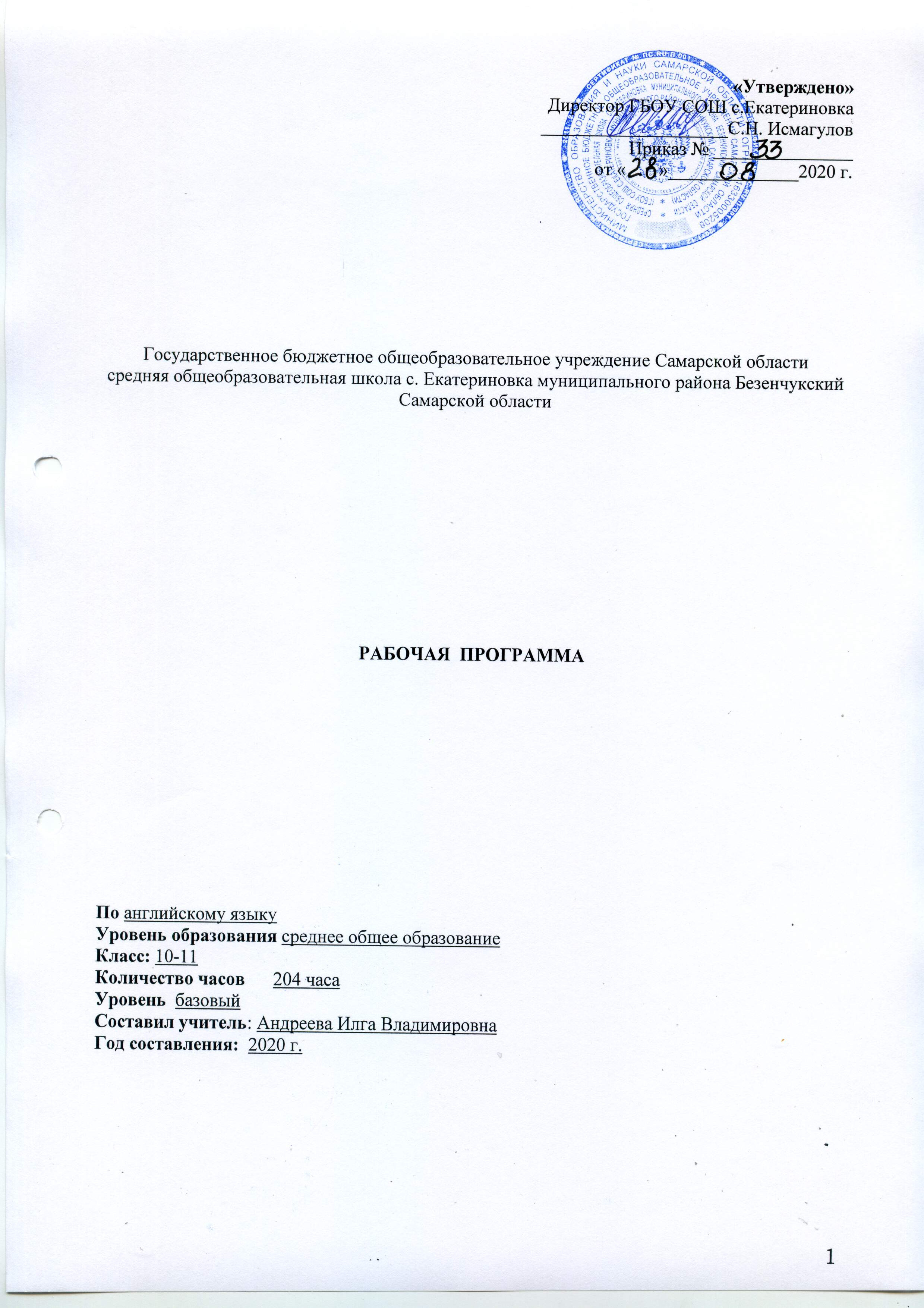 Рабочая программа учебного предмета «Английский язык, 10-11 классы» составлена  на основе: ООП ООО ГБОУ СОШ с. Екатериновка м.р. Безенчукский Самарской областипрограммы  «Английский язык: 10-11 классы. Автор М.В. Вербицкая, Москва, «Вентана-Граф» , 2017г.В рамках реализации федерального государственного образовательного стандарта основного общего образования изучение учебного предмета «Иностранный язык»1.   ПЛАНИРУЕМЫЕ РЕЗУЛЬТАТЫ  ИЗУЧЕНИЯ УЧЕБНОГО ПРЕДМЕТАПредметные результаты освоения программы по английскому языку на базовом уровне в 10–11 классах состоят в достижении порогового уровня иноязычной коммуникативной компетенции. Предметные результаты в коммуникативной сфере делятся на блоки «Выпускник научится» и «Выпускник получит возможность научиться», что подразумевает подразделение этих результатов на достижение базового уровня в освоении опорных учебных материалов и повышенного уровня, который не подлежит итоговой аттестации.Предметные результаты в коммуникативной  сфере (владение английским языком как средством  общения) Выпускник научится: Речевая компетенция (овладение видами речевой деятельности): в области говорения:  • вести все виды диалога (этикетный диалог-расспрос, диалог — побуждение к действию, диалог — обмен мнениями, комбинированный диалог) в стандартных ситуациях официального и неофициального общения (в том числе по телефону) в пределах изученной тематики средней школы и усвоенного лексико-грамматического материала, соблюдая нормы речевого этикета, принятые в странах изучаемого языка, при необходимости уточняя и переспрашивая собеседника; • использовать оценочные суждения и эмоционально-оценочные средства; • рассказывать/сообщать о себе, своём окружении, своей стране и странах изучаемого языка, событиях/явлениях;• описывать фотографии и другие визуальные материалы (иллюстрации, карикатуры, диаграммы, графики, рекламные плакаты и т . п .) и выражать своё мнение о них; • описывать/характеризовать человека/персонаж; • передавать основное содержание, основную мысль прочитанного/услышанного/увиденного, выражать своё отношение к прочитанному/услышанному/увиденному, давать оценку; • рассуждать о фактах/событиях, приводя примеры, аргументы, делая выводы; • кратко излагать результаты проектно-исследовательской деятельности; в области аудирования: • воспринимать на слух и понимать основное содержание несложных аутентичных аудио  и видеотекстов, относящихся к разным коммуникативным типам речи (сообщение/рассказ/беседа/интервью); • воспринимать на слух и понимать несложные аутентичные аудио- и видеотексты: тексты прагматического характера (объявления, реклама и т.д), сообщения, рассказы, беседы на бытовые темы, — выделяя нужную/интересующую/запрашиваемую информацию; в области чтения: • читать аутентичные тексты разных жанров и стилей, понимая их основное содержание; • читать несложные аутентичные тексты разных жанров и стилей (преимущественно научно-популярные), полностью понимая их содержание и используя различные приёмы смысловой переработки текста (ключевые слова/выборочный перевод), а также справочные материалы (словари/грамматические справочники и др); • читать аутентичные тексты, выборочно понимая, выделяя нужную/интересующую/ запрашиваемую информацию; • читать аутентичные (преимущественно научно-популярные и публицистические) тексты, понимая их структурно-смысловые связи, а также причинно-следственную взаимосвязь фактов и событий; • отделять в несложных аутентичных текстах различных стилей главную информацию от второстепенной, выявлять наиболее значимые факты, определять своё отношение к прочитанному; • прогнозировать содержание текста на основе заголовка, иллюстраций; • определять жанр текста (an action story, a comic story и т.д); • определять функцию текста прагматического характера (advert, diary, email to a friend и т.д); в области письменной речи: • заполнять анкеты и формуляры, составлять резюме (CV); • писать личное (в том числе электронное) письмо заданного объёма в ответ на письмо-стимул в соответствии с нормами, принятыми в странах изучаемого языка; • составлять план, тезисы устного или письменного сообщения; • использовать стиль письменной речи (официальный или неофициальный) в соответствии с жанром создаваемого текста; • писать отзыв о фильме; • писать письмо в редакцию СМИ (отклик на газетную статью и т . п .) .Языковая компетенция  (языковые знания и владение языковыми средствами): • адекватно произносить и различать на слух все звуки английского языка; соблюдать правильное ударение в словах и фразах; • соблюдать ритмико-интонационные особенности предложений различных коммуникативных типов (повествовательное, вопросительное, побудительное); правильно разделять предложения на смысловые группы; • распознавать и употреблять в речи изученные лексические единицы (слова, словосочетания, реплики-клише речевого этикета) в их основных значениях; • знать и применять основные способы словообразования (аффиксация, словосложение, конверсия, аббревиация); • понимать явления многозначности слов английского языка, синонимии, антонимии и лексической сочетаемости; • распознавать  и употреблять в речи основные морфологические формы и синтаксические конструкции изучаемого иностранного языка; знать признаки изученных  грамматических явлений (видовременные формы глаголов, модальные глаголы и их эквиваленты; артикли, существительные, прилагательные и наречия (в том числе их степени сравнения), местоимения, числительные,  предлоги, союзы); распознавать и использовать глаголы в страдательном залоге и сослагательном наклонении в наиболее употребительных формах; • распознавать и употреблять сложносочинённые и сложноподчинённые предложения с разными типами придаточных предложений (цели, условия и др);  • использовать прямую и косвенную речь; соблюдать правила согласования времён; • систематизировать знания о грамматическом строе английского языка; знать основные различия систем английского и русского/родного языков.Социокультурная компетенция: • знать национально-культурные особенности речевого и неречевого поведения в своей стране и странах изучаемого языка; применять эти знания в различных ситуациях формального и неформального межличностного и межкультурного общения; • распознавать и употреблять в устной и письменной речи основные средства речевого этикета (реплики-клише, наиболее распространённую оценочную лексику), принятые в странах изучаемого языка; • знать употребительную фоновую лексику и реалии стран изучаемого языка, распространённые образцы фольклора (скороговорки, поговорки, пословицы); • знакомиться с образцами художественной, публицистической и научно-популярной литературы на изучаемом иностранном языке; • иметь представление об особенностях образа жизни, быта, культуры стран изучаемого языка (всемирно известных достопримечательностях, выдающихся людях и их вкладе в мировую культуру); • иметь представление о сходстве и различиях в традициях своей страны и стран изучаемого языка; толерантно относиться к проявлениям другой культуры на основе сформированного национального самосознания; • понимать важность владения иностранными языками в современном мире как средством межличностного и межкультурного общения.Компенсаторная компетенция:  • уметь выходить из трудного положения в условиях дефицита языковых средств при получении и приёме информации за счёт использования контекстуальной догадки, игнорирования языковых трудностей, переспроса, словарных замен, жестов, мимики.Выпускник получит возможность научиться:Речевая компетенция  (овладение видами речевой деятельности): в области говорения: • участвовать в полилоге (дискуссии, дебатах) с соблюдением норм этикета, принятых в странах изучаемого языка; • описывать/характеризовать человека/персонаж, используя эмоционально-оценочные суждения в соответствии с нормами английского языка; в области аудирования: • воспринимать на слух и полностью понимать содержание несложных аутентичных аудио- и видеотекстов, относящихся к разным коммуникативным типам речи (сообщение/рассказ/беседа/интервью); в области чтения: • читать и полностью понимать содержание (включая имплицитную информацию и причинно-следственную взаимосвязь фактов и событий) аутентичных текстов средней сложности разных жанров и стилей, содержащих некоторое количество неизученных языковых явлений, а также использовать различные приёмы обработки текста (ключевые слова/выборочный перевод/аннотирование); в области письменной речи: • писать официальное (в том числе электронное) письмо заданного объёма в соответствии с нормами, принятыми в странах изучаемого языка; • писать обзор телевизионных передач, фильмов; • писать сочинения с элементами описания; • писать сочинения с элементами рассуждения; • использовать письменную речь в ходе проектной деятельности . Языковая компетенция  (языковые знания и владение языковыми средствами): • объяснять явления многозначности слов изучаемого иностранного языка, синонимии, антонимии и лексической сочетаемости;  • систематизировать знания о грамматическом строе изучаемого языка, сопоставлять системы английского, русского и других иностранных языков.Социокультурная компетенция: • распознавать и употреблять в коммуникации средства невербального общения, принятые в странах изучаемого языка; • иметь представление об образцах деловой документации и рекламной продукции на английском языке.Предметные результаты в познавательной сфере • Уметь сравнивать языковые явления родного и иностранного языков на уровне отдельных грамматических явлений, слов,  словосочетаний, предложений; • владеть приёмами работы с текстом, уметь пользоваться определённой стратегией чтения/аудирования в зависимости от коммуникативной задачи (читать/слушать текст с разной глубиной понимания); • уметь действовать по образцу/аналогии при выполнении упражнений и составлении собственных высказываний в пределах тематики средней школы; • уметь осуществлять индивидуальную и совместную проектную работу, в том числе с выходом в социум; • уметь пользоваться справочным материалом (грамматическим и лингвострановедческим справочниками, двуязычным и толковым словарями, мультимедийными средствами); • владеть способами поиска и обработки информации, в том числе информации из Интернета;  • владеть способами и приёмами дальнейшего самостоятельного изучения иностранных языков, в том числе с использованием мультимедийных средств .Предметные результаты в ценностно-ориентационной сфере • Иметь представление о языке как средстве выражения чувств, эмоций, основе культуры мышления; • достигать взаимопонимания в процессе устного и письменного общения с носителями иностранного языка, устанавливать межличностные и межкультурные контакты в доступных пределах; • иметь представление о целостном полиязычном, поликультурном мире, осознавать место и роль родного и иностранных языков в этом мире как средства общения, познания, самореализации и социальной адаптации; • приобщаться к ценностям мировой культуры как через источники информации на английском языке (в том числе мультимедийные), так и через непосредственное участие в молодёжных форумах, туристических поездках и др.Предметные результаты в эстетической сфере • Владеть элементарными средствами выражения чувств и эмоций на иностранном языке; • стремиться к знакомству с образцами художественного творчества на иностранном языке и средствами иностранного языка; • развивать в себе чувство прекрасного в процессе обсуждения современных тенденций в литературе, живописи, музыке, кинематографии .Предметные результаты в трудовой сфере • Уметь рационально планировать свой учебный труд; • уметь работать в соответствии с намеченным планом, осуществляя самоконтроль и самокоррекцию .Предметные результаты в сфере физической деятельности • Стремиться вести здоровый образ жизни (соблюдать режим труда и отдыха, режим здорового питания, заниматься спортом).2.СОДЕРЖАНИЕ УЧЕБНОГО ПРЕДМЕТА10 классРаздел 1. Успех. Школьное образование. Межличностные отношения и социальные отношения  в  обществе.  Проблемы  выбора  будущей  профессии,  планы  на  будущее.  Ценностные ориентиры. Страны изучаемого языка и родная страна, их культура.Раздел 2. Каникулы. Здоровый образ жизни. Досуг молодёжи. Страны изучаемого языка, их достопримечательности. Туризм, места и условия путешествияРаздел 3. Ошибаться – это нормально. Повседневная жизнь. Современный мир профессий.Раздел 4. Тайны. Межличностные отношения в семье и социальные отношения в обществе. Дом. Обеспечение безопасности жизни..Раздел 5. Красивая внешность. Здоровье и забота о нём, самочувствие, медицинские услуги. Внешность, характеристики человека. Раздел 6. Время развлечений. Страны изучаемого языка и родная страна, их культура (кино, искусство, театр, литература). Досуг молодёжи. Развитие туризма, осмотр достопримечательностей. Природа и экология. Раздел 7. Игра окончена. Досуг  молодёжи. Здоровый  образ жизни,  спорт,  физкультура. Компьютерные игры. Межличностные отношения в семье, с друзьями и знакомыми, социальные отношения в обществе.Раздел 8. Продавать трудно. Современная цивилизация и повседневная жизнь. Покупки.Социальные отношения в обществе. Страны изучаемого языка, их культура, традиции.Раздел 9. Новый жизненный опыт. Проблемы выбора будущей профессии. Внешность человека, его характеристики. Социальные	отношения. Современная цивилизация, массовая коммуникация (Интернет, радио, пресса). США, традиции и история.Раздел 10. Что вы имеете в виду? Планы на будущее. Английский как язык международного общения, его роль в современном мире. Проблемы развития современной цивилизации. Массовая коммуникация (телевидение, Интернет, радио, пресса). Средства общения.Диалог культур 1. Британская мода. Повседневная жизнь. Современная молодёжь. Увлечения и интересы. Связь с предыдущими поколениями. Страна изучаемого языка (Великобритания) и родная страна, население.Диалог культур 2. Британская еда. Повседневная жизнь. Семейные традиции. Общение с друзьями и знакомыми. Современная молодёжь, связь с предыдущими поколениями. Страны изучаемого языка (Великобритания, Австралия) и родная страна, население.Диалог культур 3. Британский и американский английский. Страны изучаемого языка(Великобритания, США), население. Изучение иностранных	языков. Иностранные языки для повседневного общения.Диалог культур 4. Мир кино. Страны  изучаемого  языка  и  родная  страна,  их  культура  и искусство (кинематограф), достопримечательности.11 классРаздел 1. Связь поколений. Домашние обязанности. Покупки. Общение в семье и в школе. Семейные традиции. Общение с друзьями и знакомыми. Социальные отношения в обществе. Переписка с друзьями. Официальный стиль общения. Школьное образование. Возможности продолжения образования в высшей школе.Раздел 2.Удивительные люди. Географическое положение, климат, население, крупные города, культура, традиции, достопримечательности. Путешествие по своей стране и за рубежом. Праздники и знаменательные даты в России и странах изучаемого языка. Раздел 3. Здоровье. Поход к врачу. Здоровый образ жизни. Медицинские услуги. Обеспечение безопасности жизни. Пищевые привычки, здоровое питание.Раздел 4. Тайные миры.  Прогресс в науке. Космос. Новые информационные технологии.Раздел 5. Самовыражение. Увлечения и интересы. Молодёжная мода. Связь с предыдущими поколениями. Образовательные поездки. Досуг молодёжи: посещение кружков, спортивных секций и клубов по интересам. Ценностные ориентиры. Раздел 6. Научно-технический прогресс.Раздел 7. Зачем рисковать?Раздел 8. Там, где живет твое сердце.Раздел 9. Дайте мне ключ к разгадке.Раздел 10. Средства массовой информации. Роль средств массовой информации в жизни общества. Средства массовой информации: пресса, телевидение, радио, Интернет. Средства общения.Тематическое планирование в 10 классеТематическое планирование 11 классДиагностический инструментарийКонтрольно-измерительные материалы прилагаются в Рабочей тетради (приложение к учебнику).рабочая тетрадь «English, 10. Workbook». Авторы: М. В. Вербицкая, Л. Уайт, Р. Фрикер, О. С. Миндрул. Под ред. проф. М. В. Вербицкой;рабочая тетрадь «English, 11. Workbook». Авторы: М. В. Вербицкая, Р. Фрикер, О. С. Миндрул. Под ред. проф. М. В. Вербицкой.Учебно -  методическое и  материально- технического обеспечения образовательного процесса1. Федеральный государственный образовательный стандарт среднего (полного) об-щего образования (утверждён приказом Министерства образования и науки РоссийскойФедерации от 17 мая 2012 г. № 413).2. Примерная основная образовательная программа среднего общего образования(одобрена решением федерального учебно-методического объединения по общему обра-зованию, протокол от 28 июня 2016 г. № 2/16-з).3. Учебно-методические комплекты (УМК) серии «Forward» по английскому языкудля 10–11 классов, являющиеся частью системы УМК «Алгоритм успеха»:учебник «English, 10. Student’s Book». Авторы: М. В. Вербицкая, С. Маккинли, Б. Хастингс, Дж. Каминс Карр, Дж. Парсон, О. С. Миндрул. Под ред. проф. М. В. Вербицкой;электронная форма учебника «English, 10. Student’s Book». Авторы: М. В. Вербицкая, С. Маккинли, Б. Хастингс, Дж. Каминс Карр, Дж. Парсон, О. С. Миндрул. Под ред. проф. М. В. Вербицкой; рабочая тетрадь «English, 10. Workbook». Авторы: М. В. Вербицкая, Л. Уайт, Р. Фрикер, О. С. Миндрул. Под ред. проф. М. В. Вербицкой;пособие для учителя «English, 10. Teacher’s Book. Книга для учителя с ключами». Авторы: М. В. Вербицкая, Р. Фрикер, О. В. Платонова. Под ред. проф. М. В. Вербицкой; компакт-диски с аудиоприложениями к учебнику и рабочей тетради для 10 класса; учебник «English, 11. Student’s Book». Авторы: М. В. Вербицкая, Дж. Каминс Карр, Дж. Парсон, О. С. Миндрул. Под ред. проф. М. В. Вербицкой; электронная форма учебника «English, 11. Student’s Book». Авторы: М. В. Вербицкая, Дж. Каминс Карр, Дж. Парсон, О. С. Миндрул. Под ред. проф. М. В. Вербицкой;рабочая тетрадь «English, 11. Workbook». Авторы: М. В. Вербицкая, Р. Фрикер, О. С. Миндрул. Под ред. проф. М. В. Вербицкой; пособие для учителя «English, 11. Teacher’s Book. Книга для учителя с ключами». Авторы: М. В. Вербицкая, Р. Фрикер, Е. Н. Нечаева. Под ред. проф. М. В. Вербицкой; компакт-диски с аудиоприложениями к учебнику и рабочей тетради для 11 класса.4. Английский язык. Базовый уровень. 10–11 классы. Программа. Автор: М. В. Вербицкая.5. Устная часть ЕГЭ по английскому языку. 10–11 классы. Практикум. Авторы:М. В. Вербицкая, О. С. Миндрул, Е. Н. Нечаева. Под ред. проф. М. В. Вербицкой.КлассыКоличество часов в неделюКоличество часов в год10 класс310211 класс3102№ п/пНомер и темаразделаКоличествочасовКоличество  контрольных работОсновные виды учебнойдеятельности1Раздел 1. Успех. 7Коммуникативные уменияГоворениеВ диалогической формеВести все виды диалога (этикетный диалог-расспрос, диалог — побуждение к действию, диалог — обмен мнениями, комбинированный диалог) в стандартных ситуациях официального и неофициального общения (в том числе по телефону) в рамках изученной тематики10 класса.С помощью разнообразных языковых средств без подготовки инициировать, поддерживать и заканчивать беседу на темы, включённые в раздел «Предметное содержание речи» в 10 классе.Выражать и аргументировать личную точку зрения.Запрашивать и обмениваться информацией в пределах изученной тематики 10 класса.Обращаться за разъяснениями, уточняя интересующую информацию.Кратко комментировать точку зрения другого человека.Обмениваться информацией, проверять и подтверждать собранную фактическую информацию.Использовать оценочные суждения и эмоционально-оценочные средства.В монологической формеФормулировать несложные связные высказывания с использованием основных коммуникативных типов речи(описание, повествование, рассуждение, характеристика) в рамках тем, включённых в раздел «Предметное содержание речи» в 10 классе.Передавать основное содержание прочитанного/увиденного/услышанного. Резюмировать прослушанный/прочитанный текст.Давать краткие описания и/или комментарии с опорой нанелинейный текст (таблицы, графики).Строить высказывание на основе изображения с опорой или без опоры на ключевые слова/план/вопросы.Кратко излагать результаты проектно-исследовательской работы.АудированиеВоспринимать на слух и понимать основное содержание несложных аутентичных аудио- и видеотекстов различных стилей и жанров монологического и диалогического характера с чётким нормативным произношением в рамках изученной тематики 10 класса.Воспринимать на слух и понимать нужную/интересующую/запрашиваемую информацию в несложных аутентичных аудио- и видеотекстах монологического и диалогического характера, характеризующихсячётким нормативным произношением, в рамках изученной тематики 10 класса.ЧтениеЧитать и понимать несложные аутентичные тексты различных стилей и жанров, используя основные виды чтения (ознакомительное, изучающее, поисковое) в зависимости от коммуникативной задачи.Читать аутентичные тексты, выборочно понимая, выделяя нужную / интересующую / запрашиваемую информацию.Читать аутентичные (преимущественно научно-популярные и публицистические) тексты, понимая их структурно-смысловые связи, а также причинно-следственную взаимосвязь фактов и событий.Использовать различные приёмы смысловой переработки текста (ключевые слова, выборочный перевод), а также справочные материалы (словари, грамматические справочники и др.).Отделять в несложных аутентичных текстах различных стилей и жанров главную информацию от второстепенной, выявлять наиболее значимые факты, определять своёотношение к прочитанному.Прогнозировать содержание текста на основе заголовка/иллюстраций.Определять жанр текста (an action story, a comic story и т. д.).Определять функцию текста прагматического характера (advert, diary, email to a friend и т. д.).Письменная речьПисать несложные связные тексты по изученной тематике 10 класса.Заполнять анкеты и формуляры, составлять резюме (CV), письменно излагать сведения о себе в форме, принятой в странах изучаемого языка.Писать неофициальное электронное письмо и традиционное личное письмо, описывая явления, события, излагаяфакты и выражая свои суждения и чувства.Письменно выражать свою точку зрения в рамках тем, включённых в раздел «Предметное содержание речи» в 10 классе, в форме рассуждения, приводя ясные аргументы и примеры.Языковые навыкиОрфография и пунктуацияВладеть орфографическими навыками в рамках тем, включённых в раздел «Предметное содержание речи» в 10 классе.Расставлять в тексте знаки препинания в соответствии с нормами пунктуации (точка, вопросительный и восклицательный знаки; запятая при перечислении, при вводныхсловах).Фонетическая сторона речиАдекватно, без фонематических ошибок, произносить все слова английского языка.Соблюдать правильное ударение в словах.Соблюдать ритмико-интонационные особенности предложений различных коммуникативных типов (повествовательное; побудительное; общий, специальный, альтернативный и разделительный вопросы).Правильно разделять предложения на смысловые группы.Соблюдать правило отсутствия ударения на служебных словах.Выражать чувства и эмоции с помощью интонации.Лексическая сторона речиРаспознавать и употреблять в речи изученные лексические единицы (слова, словосочетания, реплики-клише речевого этикета) в их основных значениях в рамках тем,включённых в раздел «Предметное содержание речи» в 10 классе.Распознавать и употреблять в речи наиболее распространённые фразовые глаголы.Распознавать и употреблять в речи различные фразы клише для участия в диалогах/полилогах в различных коммуникативных ситуациях.Определять принадлежность слов к частям речи по аффиксам.Понимать явления многозначности слов английского языка, синонимии, антонимии и лексической сочетаемости.Знать и применять основные способы словообразования (аффиксация, словосложение, конверсия, аббревиация).Распознавать и употреблять в речи различные средства связи в тексте для обеспечения его целостности (firstly, to begin with, however, as for me, finally, at last, etc.).Догадываться о значении отдельных слов на основе сходства с родным языком, по словообразовательным элементам и контексту.Грамматическая сторона речиУпотреблять в речи различные коммуникативные типы предложений: утвердительные, вопросительные (общий,специальный, альтернативный, разделительный вопросы), отрицательные, побудительные (в утвердительной и отрицательной формах).Оперировать в процессе устного и письменного общения основными синтаксическими конструкциями в соответствии с коммуникативной задачей.Употреблять в речи распространённые и нераспространённые простые предложения, в том числе с несколькими обстоятельствами, следующими в определённом порядке;предложения с начальным It и с начальным There + to be.Употреблять в речи сложноподчинённые предложения с союзами и союзными словами what, when, why, which, that, who, if, because, that’s why, than, so, for, since, during, so that, unless, however, whoever, whatever, whenever.Употреблять в речи сложносочинённые предложения с сочинительными союзами and, but, or, because.Употреблять в речи условные предложения реального (Conditional I) и нереального (Conditional II, Conditional III) характера.Употреблять в речи предложения с конструкцией I wish.Употреблять в речи предложения с конструкцией so/such.Употреблять в речи конструкции с герундием.Употреблять в речи конструкции с инфинитивом.Употреблять в речи инфинитив цели.Употреблять в речи конструкцию It takes me … to do something.Использовать косвенную речь.Использовать в речи глаголы в наиболее употребляемых временных формах: Present/Past/Future Simple, Present/Past/Future Continuous, Present/Past Perfect, Present Perfect Continuous.Употреблять в речи страдательный залог в наиболее используемых видовременных формах: Present / Past/  Future Simple, Present/Past Continuous, Present/PastPerfect.Употреблять в речи различные грамматические средства для выражения будущего времени: to be going to, Present Continuous, Present Simple.Употреблять в речи модальные глаголы и их эквиваленты (may, can/be able to, must/have to/should; need, shall, could, might, would).Согласовывать времена в рамках сложного предложения в плане настоящего и прошлого.Употреблять в речи имена существительные в единственном числе и во множественном числе, образованные по правилу, и исключения.Употреблять в речи определённый / неопредёленный /нулевой артикль.2Раздел 2. Каникулы.7Коммуникативные уменияГоворениеВ диалогической формеВести все виды диалога (этикетный диалог-расспрос, диалог — побуждение к действию, диалог — обмен мнениями, комбинированный диалог) в стандартных ситуациях официального и неофициального общения (в том числе по телефону) в рамках изученной тематики10 класса.С помощью разнообразных языковых средств без подготовки инициировать, поддерживать и заканчивать беседу на темы, включённые в раздел «Предметное содержание речи» в 10 классе.Выражать и аргументировать личную точку зрения.Запрашивать и обмениваться информацией в пределах изученной тематики 10 класса.Обращаться за разъяснениями, уточняя интересующую информацию.Кратко комментировать точку зрения другого человека.Обмениваться информацией, проверять и подтверждать собранную фактическую информацию.Использовать оценочные суждения и эмоционально-оценочные средства.В монологической формеФормулировать несложные связные высказывания с использованием основных коммуникативных типов речи(описание, повествование, рассуждение, характеристика) в рамках тем, включённых в раздел «Предметное содержание речи» в 10 классе.Передавать основное содержание прочитанного/увиденного/услышанного. Резюмировать прослушанный/прочитанный текст.Давать краткие описания и/или комментарии с опорой нанелинейный текст (таблицы, графики).Строить высказывание на основе изображения с опорой или без опоры на ключевые слова/план/вопросы.Кратко излагать результаты проектно-исследовательской работы.АудированиеВоспринимать на слух и понимать основное содержание несложных аутентичных аудио- и видеотекстов различных стилей и жанров монологического и диалогического характера с чётким нормативным произношением в рамках изученной тематики 10 класса.Воспринимать на слух и понимать нужную/интересующую/запрашиваемую информацию в несложных аутентичных аудио- и видеотекстах монологического и диалогического характера, характеризующихсячётким нормативным произношением, в рамках изученной тематики 10 класса.ЧтениеЧитать и понимать несложные аутентичные тексты различных стилей и жанров, используя основные виды чтения (ознакомительное, изучающее, поисковое) в зависимости от коммуникативной задачи.Читать аутентичные тексты, выборочно понимая, выделяя нужную / интересующую / запрашиваемую информацию.Читать аутентичные (преимущественно научно-популярные и публицистические) тексты, понимая их структурно-смысловые связи, а также причинно-следственную взаимосвязь фактов и событий.Использовать различные приёмы смысловой переработки текста (ключевые слова, выборочный перевод), а также справочные материалы (словари, грамматические справочники и др.).Отделять в несложных аутентичных текстах различных стилей и жанров главную информацию от второстепенной, выявлять наиболее значимые факты, определять своёотношение к прочитанному.Прогнозировать содержание текста на основе заголовка/иллюстраций.Определять жанр текста (an action story, a comic story и т. д.).Определять функцию текста прагматического характера (advert, diary, email to a friend и т. д.).Письменная речьПисать несложные связные тексты по изученной тематике 10 класса.Заполнять анкеты и формуляры, составлять резюме (CV), письменно излагать сведения о себе в форме, принятой в странах изучаемого языка.Писать неофициальное электронное письмо и традиционное личное письмо, описывая явления, события, излагаяфакты и выражая свои суждения и чувства.Письменно выражать свою точку зрения в рамках тем, включённых в раздел «Предметное содержание речи» в 10 классе, в форме рассуждения, приводя ясные аргументы и примеры.Языковые навыкиОрфография и пунктуацияВладеть орфографическими навыками в рамках тем, включённых в раздел «Предметное содержание речи» в 10 классе.Расставлять в тексте знаки препинания в соответствии с нормами пунктуации (точка, вопросительный и восклицательный знаки; запятая при перечислении, при вводныхсловах).Фонетическая сторона речиАдекватно, без фонематических ошибок, произносить все слова английского языка.Соблюдать правильное ударение в словах.Соблюдать ритмико-интонационные особенности предложений различных коммуникативных типов (повествовательное; побудительное; общий, специальный, альтернативный и разделительный вопросы).Правильно разделять предложения на смысловые группы.Соблюдать правило отсутствия ударения на служебных словах.Выражать чувства и эмоции с помощью интонации.Лексическая сторона речиРаспознавать и употреблять в речи изученные лексические единицы (слова, словосочетания, реплики-клише речевого этикета) в их основных значениях в рамках тем,включённых в раздел «Предметное содержание речи» в 10 классе.Распознавать и употреблять в речи наиболее распространённые фразовые глаголы.Распознавать и употреблять в речи различные фразы клише для участия в диалогах/полилогах в различных коммуникативных ситуациях.Определять принадлежность слов к частям речи по аффиксам.Понимать явления многозначности слов английского языка, синонимии, антонимии и лексической сочетаемости.Знать и применять основные способы словообразования (аффиксация, словосложение, конверсия, аббревиация).Распознавать и употреблять в речи различные средства связи в тексте для обеспечения его целостности (firstly, to begin with, however, as for me, finally, at last, etc.).Догадываться о значении отдельных слов на основе сходства с родным языком, по словообразовательным элементам и контексту.Грамматическая сторона речиУпотреблять в речи различные коммуникативные типы предложений: утвердительные, вопросительные (общий,специальный, альтернативный, разделительный вопросы), отрицательные, побудительные (в утвердительной и отрицательной формах).Оперировать в процессе устного и письменного общения основными синтаксическими конструкциями в соответствии с коммуникативной задачей.Употреблять в речи распространённые и нераспространённые простые предложения, в том числе с несколькими обстоятельствами, следующими в определённом порядке;предложения с начальным It и с начальным There + to be.Употреблять в речи сложноподчинённые предложения с союзами и союзными словами what, when, why, which, that, who, if, because, that’s why, than, so, for, since, during, so that, unless, however, whoever, whatever, whenever.Употреблять в речи сложносочинённые предложения с сочинительными союзами and, but, or, because.Употреблять в речи условные предложения реального (Conditional I) и нереального (Conditional II, Conditional III) характера.Употреблять в речи предложения с конструкцией I wish.Употреблять в речи предложения с конструкцией so/such.Употреблять в речи конструкции с герундием.Употреблять в речи конструкции с инфинитивом.Употреблять в речи инфинитив цели.Употреблять в речи конструкцию It takes me … to do something.Использовать косвенную речь.Использовать в речи глаголы в наиболее употребляемых временных формах: Present/Past/Future Simple, Present/Past/Future Continuous, Present/Past Perfect, Present Perfect Continuous.Употреблять в речи страдательный залог в наиболее используемых видовременных формах: Present / Past/  Future Simple, Present/Past Continuous, Present/PastPerfect.Употреблять в речи различные грамматические средства для выражения будущего времени: to be going to, Present Continuous, Present Simple.Употреблять в речи модальные глаголы и их эквиваленты (may, can/be able to, must/have to/should; need, shall, could, might, would).Согласовывать времена в рамках сложного предложения в плане настоящего и прошлого.Употреблять в речи имена существительные в единственном числе и во множественном числе, образованные по правилу, и исключения.Употреблять в речи определённый / неопредёленный /нулевой артикль.3Раздел 3. Ошибаться – это нормально.7Коммуникативные уменияГоворениеВ диалогической формеВести все виды диалога (этикетный диалог-расспрос, диалог — побуждение к действию, диалог — обмен мнениями, комбинированный диалог) в стандартных ситуациях официального и неофициального общения (в том числе по телефону) в рамках изученной тематики10 класса.С помощью разнообразных языковых средств без подготовки инициировать, поддерживать и заканчивать беседу на темы, включённые в раздел «Предметное содержание речи» в 10 классе.Выражать и аргументировать личную точку зрения.Запрашивать и обмениваться информацией в пределах изученной тематики 10 класса.Обращаться за разъяснениями, уточняя интересующую информацию.Кратко комментировать точку зрения другого человека.Обмениваться информацией, проверять и подтверждать собранную фактическую информацию.Использовать оценочные суждения и эмоционально-оценочные средства.В монологической формеФормулировать несложные связные высказывания с использованием основных коммуникативных типов речи(описание, повествование, рассуждение, характеристика) в рамках тем, включённых в раздел «Предметное содержание речи» в 10 классе.Передавать основное содержание прочитанного/увиденного/услышанного. Резюмировать прослушанный/прочитанный текст.Давать краткие описания и/или комментарии с опорой нанелинейный текст (таблицы, графики).Строить высказывание на основе изображения с опорой или без опоры на ключевые слова/план/вопросы.Кратко излагать результаты проектно-исследовательской работы.АудированиеВоспринимать на слух и понимать основное содержание несложных аутентичных аудио- и видеотекстов различных стилей и жанров монологического и диалогического характера с чётким нормативным произношением в рамках изученной тематики 10 класса.Воспринимать на слух и понимать нужную/интересующую/запрашиваемую информацию в несложных аутентичных аудио- и видеотекстах монологического и диалогического характера, характеризующихсячётким нормативным произношением, в рамках изученной тематики 10 класса.ЧтениеЧитать и понимать несложные аутентичные тексты различных стилей и жанров, используя основные виды чтения (ознакомительное, изучающее, поисковое) в зависимости от коммуникативной задачи.Читать аутентичные тексты, выборочно понимая, выделяя нужную / интересующую / запрашиваемую информацию.Читать аутентичные (преимущественно научно-популярные и публицистические) тексты, понимая их структурно-смысловые связи, а также причинно-следственную взаимосвязь фактов и событий.Использовать различные приёмы смысловой переработки текста (ключевые слова, выборочный перевод), а также справочные материалы (словари, грамматические справочники и др.).Отделять в несложных аутентичных текстах различных стилей и жанров главную информацию от второстепенной, выявлять наиболее значимые факты, определять своёотношение к прочитанному.Прогнозировать содержание текста на основе заголовка/иллюстраций.Определять жанр текста (an action story, a comic story и т. д.).Определять функцию текста прагматического характера (advert, diary, email to a friend и т. д.).Письменная речьПисать несложные связные тексты по изученной тематике 10 класса.Заполнять анкеты и формуляры, составлять резюме (CV), письменно излагать сведения о себе в форме, принятой в странах изучаемого языка.Писать неофициальное электронное письмо и традиционное личное письмо, описывая явления, события, излагаяфакты и выражая свои суждения и чувства.Письменно выражать свою точку зрения в рамках тем, включённых в раздел «Предметное содержание речи» в 10 классе, в форме рассуждения, приводя ясные аргументы и примеры.Языковые навыкиОрфография и пунктуацияВладеть орфографическими навыками в рамках тем, включённых в раздел «Предметное содержание речи» в 10 классе.Расставлять в тексте знаки препинания в соответствии с нормами пунктуации (точка, вопросительный и восклицательный знаки; запятая при перечислении, при вводныхсловах).Фонетическая сторона речиАдекватно, без фонематических ошибок, произносить все слова английского языка.Соблюдать правильное ударение в словах.Соблюдать ритмико-интонационные особенности предложений различных коммуникативных типов (повествовательное; побудительное; общий, специальный, альтернативный и разделительный вопросы).Правильно разделять предложения на смысловые группы.Соблюдать правило отсутствия ударения на служебных словах.Выражать чувства и эмоции с помощью интонации.Лексическая сторона речиРаспознавать и употреблять в речи изученные лексические единицы (слова, словосочетания, реплики-клише речевого этикета) в их основных значениях в рамках тем,включённых в раздел «Предметное содержание речи» в 10 классе.Распознавать и употреблять в речи наиболее распространённые фразовые глаголы.Распознавать и употреблять в речи различные фразы клише для участия в диалогах/полилогах в различных коммуникативных ситуациях.Определять принадлежность слов к частям речи по аффиксам.Понимать явления многозначности слов английского языка, синонимии, антонимии и лексической сочетаемости.Знать и применять основные способы словообразования (аффиксация, словосложение, конверсия, аббревиация).Распознавать и употреблять в речи различные средства связи в тексте для обеспечения его целостности (firstly, to begin with, however, as for me, finally, at last, etc.).Догадываться о значении отдельных слов на основе сходства с родным языком, по словообразовательным элементам и контексту.Грамматическая сторона речиУпотреблять в речи различные коммуникативные типы предложений: утвердительные, вопросительные (общий,специальный, альтернативный, разделительный вопросы), отрицательные, побудительные (в утвердительной и отрицательной формах).Оперировать в процессе устного и письменного общения основными синтаксическими конструкциями в соответствии с коммуникативной задачей.Употреблять в речи распространённые и нераспространённые простые предложения, в том числе с несколькими обстоятельствами, следующими в определённом порядке;предложения с начальным It и с начальным There + to be.Употреблять в речи сложноподчинённые предложения с союзами и союзными словами what, when, why, which, that, who, if, because, that’s why, than, so, for, since, during, so that, unless, however, whoever, whatever, whenever.Употреблять в речи сложносочинённые предложения с сочинительными союзами and, but, or, because.Употреблять в речи условные предложения реального (Conditional I) и нереального (Conditional II, Conditional III) характера.Употреблять в речи предложения с конструкцией I wish.Употреблять в речи предложения с конструкцией so/such.Употреблять в речи конструкции с герундием.Употреблять в речи конструкции с инфинитивом.Употреблять в речи инфинитив цели.Употреблять в речи конструкцию It takes me … to do something.Использовать косвенную речь.Использовать в речи глаголы в наиболее употребляемых временных формах: Present/Past/Future Simple, Present/Past/Future Continuous, Present/Past Perfect, Present Perfect Continuous.Употреблять в речи страдательный залог в наиболее используемых видовременных формах: Present / Past/  Future Simple, Present/Past Continuous, Present/PastPerfect.Употреблять в речи различные грамматические средства для выражения будущего времени: to be going to, Present Continuous, Present Simple.Употреблять в речи модальные глаголы и их эквиваленты (may, can/be able to, must/have to/should; need, shall, could, might, would).Согласовывать времена в рамках сложного предложения в плане настоящего и прошлого.Употреблять в речи имена существительные в единственном числе и во множественном числе, образованные по правилу, и исключения.Употреблять в речи определённый / неопредёленный /нулевой артикль.4Повторение1Коммуникативные уменияГоворениеВ диалогической формеВести все виды диалога (этикетный диалог-расспрос, диалог — побуждение к действию, диалог — обмен мнениями, комбинированный диалог) в стандартных ситуациях официального и неофициального общения (в том числе по телефону) в рамках изученной тематики10 класса.С помощью разнообразных языковых средств без подготовки инициировать, поддерживать и заканчивать беседу на темы, включённые в раздел «Предметное содержание речи» в 10 классе.Выражать и аргументировать личную точку зрения.Запрашивать и обмениваться информацией в пределах изученной тематики 10 класса.Обращаться за разъяснениями, уточняя интересующую информацию.Кратко комментировать точку зрения другого человека.Обмениваться информацией, проверять и подтверждать собранную фактическую информацию.Использовать оценочные суждения и эмоционально-оценочные средства.В монологической формеФормулировать несложные связные высказывания с использованием основных коммуникативных типов речи(описание, повествование, рассуждение, характеристика) в рамках тем, включённых в раздел «Предметное содержание речи» в 10 классе.Передавать основное содержание прочитанного/увиденного/услышанного. Резюмировать прослушанный/прочитанный текст.Давать краткие описания и/или комментарии с опорой нанелинейный текст (таблицы, графики).Строить высказывание на основе изображения с опорой или без опоры на ключевые слова/план/вопросы.Кратко излагать результаты проектно-исследовательской работы.АудированиеВоспринимать на слух и понимать основное содержание несложных аутентичных аудио- и видеотекстов различных стилей и жанров монологического и диалогического характера с чётким нормативным произношением в рамках изученной тематики 10 класса.Воспринимать на слух и понимать нужную/интересующую/запрашиваемую информацию в несложных аутентичных аудио- и видеотекстах монологического и диалогического характера, характеризующихсячётким нормативным произношением, в рамках изученной тематики 10 класса.ЧтениеЧитать и понимать несложные аутентичные тексты различных стилей и жанров, используя основные виды чтения (ознакомительное, изучающее, поисковое) в зависимости от коммуникативной задачи.Читать аутентичные тексты, выборочно понимая, выделяя нужную / интересующую / запрашиваемую информацию.Читать аутентичные (преимущественно научно-популярные и публицистические) тексты, понимая их структурно-смысловые связи, а также причинно-следственную взаимосвязь фактов и событий.Использовать различные приёмы смысловой переработки текста (ключевые слова, выборочный перевод), а также справочные материалы (словари, грамматические справочники и др.).Отделять в несложных аутентичных текстах различных стилей и жанров главную информацию от второстепенной, выявлять наиболее значимые факты, определять своёотношение к прочитанному.Прогнозировать содержание текста на основе заголовка/иллюстраций.Определять жанр текста (an action story, a comic story и т. д.).Определять функцию текста прагматического характера (advert, diary, email to a friend и т. д.).Письменная речьПисать несложные связные тексты по изученной тематике 10 класса.Заполнять анкеты и формуляры, составлять резюме (CV), письменно излагать сведения о себе в форме, принятой в странах изучаемого языка.Писать неофициальное электронное письмо и традиционное личное письмо, описывая явления, события, излагаяфакты и выражая свои суждения и чувства.Письменно выражать свою точку зрения в рамках тем, включённых в раздел «Предметное содержание речи» в 10 классе, в форме рассуждения, приводя ясные аргументы и примеры.Языковые навыкиОрфография и пунктуацияВладеть орфографическими навыками в рамках тем, включённых в раздел «Предметное содержание речи» в 10 классе.Расставлять в тексте знаки препинания в соответствии с нормами пунктуации (точка, вопросительный и восклицательный знаки; запятая при перечислении, при вводныхсловах).Фонетическая сторона речиАдекватно, без фонематических ошибок, произносить все слова английского языка.Соблюдать правильное ударение в словах.Соблюдать ритмико-интонационные особенности предложений различных коммуникативных типов (повествовательное; побудительное; общий, специальный, альтернативный и разделительный вопросы).Правильно разделять предложения на смысловые группы.Соблюдать правило отсутствия ударения на служебных словах.Выражать чувства и эмоции с помощью интонации.Лексическая сторона речиРаспознавать и употреблять в речи изученные лексические единицы (слова, словосочетания, реплики-клише речевого этикета) в их основных значениях в рамках тем,включённых в раздел «Предметное содержание речи» в 10 классе.Распознавать и употреблять в речи наиболее распространённые фразовые глаголы.Распознавать и употреблять в речи различные фразы клише для участия в диалогах/полилогах в различных коммуникативных ситуациях.Определять принадлежность слов к частям речи по аффиксам.Понимать явления многозначности слов английского языка, синонимии, антонимии и лексической сочетаемости.Знать и применять основные способы словообразования (аффиксация, словосложение, конверсия, аббревиация).Распознавать и употреблять в речи различные средства связи в тексте для обеспечения его целостности (firstly, to begin with, however, as for me, finally, at last, etc.).Догадываться о значении отдельных слов на основе сходства с родным языком, по словообразовательным элементам и контексту.Грамматическая сторона речиУпотреблять в речи различные коммуникативные типы предложений: утвердительные, вопросительные (общий,специальный, альтернативный, разделительный вопросы), отрицательные, побудительные (в утвердительной и отрицательной формах).Оперировать в процессе устного и письменного общения основными синтаксическими конструкциями в соответствии с коммуникативной задачей.Употреблять в речи распространённые и нераспространённые простые предложения, в том числе с несколькими обстоятельствами, следующими в определённом порядке;предложения с начальным It и с начальным There + to be.Употреблять в речи сложноподчинённые предложения с союзами и союзными словами what, when, why, which, that, who, if, because, that’s why, than, so, for, since, during, so that, unless, however, whoever, whatever, whenever.Употреблять в речи сложносочинённые предложения с сочинительными союзами and, but, or, because.Употреблять в речи условные предложения реального (Conditional I) и нереального (Conditional II, Conditional III) характера.Употреблять в речи предложения с конструкцией I wish.Употреблять в речи предложения с конструкцией so/such.Употреблять в речи конструкции с герундием.Употреблять в речи конструкции с инфинитивом.Употреблять в речи инфинитив цели.Употреблять в речи конструкцию It takes me … to do something.Использовать косвенную речь.Использовать в речи глаголы в наиболее употребляемых временных формах: Present/Past/Future Simple, Present/Past/Future Continuous, Present/Past Perfect, Present Perfect Continuous.Употреблять в речи страдательный залог в наиболее используемых видовременных формах: Present / Past/  Future Simple, Present/Past Continuous, Present/PastPerfect.Употреблять в речи различные грамматические средства для выражения будущего времени: to be going to, Present Continuous, Present Simple.Употреблять в речи модальные глаголы и их эквиваленты (may, can/be able to, must/have to/should; need, shall, could, might, would).Согласовывать времена в рамках сложного предложения в плане настоящего и прошлого.Употреблять в речи имена существительные в единственном числе и во множественном числе, образованные по правилу, и исключения.Употреблять в речи определённый / неопредёленный /нулевой артикль.5Диалог культур 1.1Коммуникативные уменияГоворениеВ диалогической формеВести все виды диалога (этикетный диалог-расспрос, диалог — побуждение к действию, диалог — обмен мнениями, комбинированный диалог) в стандартных ситуациях официального и неофициального общения (в том числе по телефону) в рамках изученной тематики10 класса.С помощью разнообразных языковых средств без подготовки инициировать, поддерживать и заканчивать беседу на темы, включённые в раздел «Предметное содержание речи» в 10 классе.Выражать и аргументировать личную точку зрения.Запрашивать и обмениваться информацией в пределах изученной тематики 10 класса.Обращаться за разъяснениями, уточняя интересующую информацию.Кратко комментировать точку зрения другого человека.Обмениваться информацией, проверять и подтверждать собранную фактическую информацию.Использовать оценочные суждения и эмоционально-оценочные средства.В монологической формеФормулировать несложные связные высказывания с использованием основных коммуникативных типов речи(описание, повествование, рассуждение, характеристика) в рамках тем, включённых в раздел «Предметное содержание речи» в 10 классе.Передавать основное содержание прочитанного/увиденного/услышанного. Резюмировать прослушанный/прочитанный текст.Давать краткие описания и/или комментарии с опорой нанелинейный текст (таблицы, графики).Строить высказывание на основе изображения с опорой или без опоры на ключевые слова/план/вопросы.Кратко излагать результаты проектно-исследовательской работы.АудированиеВоспринимать на слух и понимать основное содержание несложных аутентичных аудио- и видеотекстов различных стилей и жанров монологического и диалогического характера с чётким нормативным произношением в рамках изученной тематики 10 класса.Воспринимать на слух и понимать нужную/интересующую/запрашиваемую информацию в несложных аутентичных аудио- и видеотекстах монологического и диалогического характера, характеризующихсячётким нормативным произношением, в рамках изученной тематики 10 класса.ЧтениеЧитать и понимать несложные аутентичные тексты различных стилей и жанров, используя основные виды чтения (ознакомительное, изучающее, поисковое) в зависимости от коммуникативной задачи.Читать аутентичные тексты, выборочно понимая, выделяя нужную / интересующую / запрашиваемую информацию.Читать аутентичные (преимущественно научно-популярные и публицистические) тексты, понимая их структурно-смысловые связи, а также причинно-следственную взаимосвязь фактов и событий.Использовать различные приёмы смысловой переработки текста (ключевые слова, выборочный перевод), а также справочные материалы (словари, грамматические справочники и др.).Отделять в несложных аутентичных текстах различных стилей и жанров главную информацию от второстепенной, выявлять наиболее значимые факты, определять своёотношение к прочитанному.Прогнозировать содержание текста на основе заголовка/иллюстраций.Определять жанр текста (an action story, a comic story и т. д.).Определять функцию текста прагматического характера (advert, diary, email to a friend и т. д.).Письменная речьПисать несложные связные тексты по изученной тематике 10 класса.Заполнять анкеты и формуляры, составлять резюме (CV), письменно излагать сведения о себе в форме, принятой в странах изучаемого языка.Писать неофициальное электронное письмо и традиционное личное письмо, описывая явления, события, излагаяфакты и выражая свои суждения и чувства.Письменно выражать свою точку зрения в рамках тем, включённых в раздел «Предметное содержание речи» в 10 классе, в форме рассуждения, приводя ясные аргументы и примеры.Языковые навыкиОрфография и пунктуацияВладеть орфографическими навыками в рамках тем, включённых в раздел «Предметное содержание речи» в 10 классе.Расставлять в тексте знаки препинания в соответствии с нормами пунктуации (точка, вопросительный и восклицательный знаки; запятая при перечислении, при вводныхсловах).Фонетическая сторона речиАдекватно, без фонематических ошибок, произносить все слова английского языка.Соблюдать правильное ударение в словах.Соблюдать ритмико-интонационные особенности предложений различных коммуникативных типов (повествовательное; побудительное; общий, специальный, альтернативный и разделительный вопросы).Правильно разделять предложения на смысловые группы.Соблюдать правило отсутствия ударения на служебных словах.Выражать чувства и эмоции с помощью интонации.Лексическая сторона речиРаспознавать и употреблять в речи изученные лексические единицы (слова, словосочетания, реплики-клише речевого этикета) в их основных значениях в рамках тем,включённых в раздел «Предметное содержание речи» в 10 классе.Распознавать и употреблять в речи наиболее распространённые фразовые глаголы.Распознавать и употреблять в речи различные фразы клише для участия в диалогах/полилогах в различных коммуникативных ситуациях.Определять принадлежность слов к частям речи по аффиксам.Понимать явления многозначности слов английского языка, синонимии, антонимии и лексической сочетаемости.Знать и применять основные способы словообразования (аффиксация, словосложение, конверсия, аббревиация).Распознавать и употреблять в речи различные средства связи в тексте для обеспечения его целостности (firstly, to begin with, however, as for me, finally, at last, etc.).Догадываться о значении отдельных слов на основе сходства с родным языком, по словообразовательным элементам и контексту.Грамматическая сторона речиУпотреблять в речи различные коммуникативные типы предложений: утвердительные, вопросительные (общий,специальный, альтернативный, разделительный вопросы), отрицательные, побудительные (в утвердительной и отрицательной формах).Оперировать в процессе устного и письменного общения основными синтаксическими конструкциями в соответствии с коммуникативной задачей.Употреблять в речи распространённые и нераспространённые простые предложения, в том числе с несколькими обстоятельствами, следующими в определённом порядке;предложения с начальным It и с начальным There + to be.Употреблять в речи сложноподчинённые предложения с союзами и союзными словами what, when, why, which, that, who, if, because, that’s why, than, so, for, since, during, so that, unless, however, whoever, whatever, whenever.Употреблять в речи сложносочинённые предложения с сочинительными союзами and, but, or, because.Употреблять в речи условные предложения реального (Conditional I) и нереального (Conditional II, Conditional III) характера.Употреблять в речи предложения с конструкцией I wish.Употреблять в речи предложения с конструкцией so/such.Употреблять в речи конструкции с герундием.Употреблять в речи конструкции с инфинитивом.Употреблять в речи инфинитив цели.Употреблять в речи конструкцию It takes me … to do something.Использовать косвенную речь.Использовать в речи глаголы в наиболее употребляемых временных формах: Present/Past/Future Simple, Present/Past/Future Continuous, Present/Past Perfect, Present Perfect Continuous.Употреблять в речи страдательный залог в наиболее используемых видовременных формах: Present / Past/  Future Simple, Present/Past Continuous, Present/PastPerfect.Употреблять в речи различные грамматические средства для выражения будущего времени: to be going to, Present Continuous, Present Simple.Употреблять в речи модальные глаголы и их эквиваленты (may, can/be able to, must/have to/should; need, shall, could, might, would).Согласовывать времена в рамках сложного предложения в плане настоящего и прошлого.Употреблять в речи имена существительные в единственном числе и во множественном числе, образованные по правилу, и исключения.Употреблять в речи определённый / неопредёленный /нулевой артикль.6Контроль.21Коммуникативные уменияГоворениеВ диалогической формеВести все виды диалога (этикетный диалог-расспрос, диалог — побуждение к действию, диалог — обмен мнениями, комбинированный диалог) в стандартных ситуациях официального и неофициального общения (в том числе по телефону) в рамках изученной тематики10 класса.С помощью разнообразных языковых средств без подготовки инициировать, поддерживать и заканчивать беседу на темы, включённые в раздел «Предметное содержание речи» в 10 классе.Выражать и аргументировать личную точку зрения.Запрашивать и обмениваться информацией в пределах изученной тематики 10 класса.Обращаться за разъяснениями, уточняя интересующую информацию.Кратко комментировать точку зрения другого человека.Обмениваться информацией, проверять и подтверждать собранную фактическую информацию.Использовать оценочные суждения и эмоционально-оценочные средства.В монологической формеФормулировать несложные связные высказывания с использованием основных коммуникативных типов речи(описание, повествование, рассуждение, характеристика) в рамках тем, включённых в раздел «Предметное содержание речи» в 10 классе.Передавать основное содержание прочитанного/увиденного/услышанного. Резюмировать прослушанный/прочитанный текст.Давать краткие описания и/или комментарии с опорой нанелинейный текст (таблицы, графики).Строить высказывание на основе изображения с опорой или без опоры на ключевые слова/план/вопросы.Кратко излагать результаты проектно-исследовательской работы.АудированиеВоспринимать на слух и понимать основное содержание несложных аутентичных аудио- и видеотекстов различных стилей и жанров монологического и диалогического характера с чётким нормативным произношением в рамках изученной тематики 10 класса.Воспринимать на слух и понимать нужную/интересующую/запрашиваемую информацию в несложных аутентичных аудио- и видеотекстах монологического и диалогического характера, характеризующихсячётким нормативным произношением, в рамках изученной тематики 10 класса.ЧтениеЧитать и понимать несложные аутентичные тексты различных стилей и жанров, используя основные виды чтения (ознакомительное, изучающее, поисковое) в зависимости от коммуникативной задачи.Читать аутентичные тексты, выборочно понимая, выделяя нужную / интересующую / запрашиваемую информацию.Читать аутентичные (преимущественно научно-популярные и публицистические) тексты, понимая их структурно-смысловые связи, а также причинно-следственную взаимосвязь фактов и событий.Использовать различные приёмы смысловой переработки текста (ключевые слова, выборочный перевод), а также справочные материалы (словари, грамматические справочники и др.).Отделять в несложных аутентичных текстах различных стилей и жанров главную информацию от второстепенной, выявлять наиболее значимые факты, определять своёотношение к прочитанному.Прогнозировать содержание текста на основе заголовка/иллюстраций.Определять жанр текста (an action story, a comic story и т. д.).Определять функцию текста прагматического характера (advert, diary, email to a friend и т. д.).Письменная речьПисать несложные связные тексты по изученной тематике 10 класса.Заполнять анкеты и формуляры, составлять резюме (CV), письменно излагать сведения о себе в форме, принятой в странах изучаемого языка.Писать неофициальное электронное письмо и традиционное личное письмо, описывая явления, события, излагаяфакты и выражая свои суждения и чувства.Письменно выражать свою точку зрения в рамках тем, включённых в раздел «Предметное содержание речи» в 10 классе, в форме рассуждения, приводя ясные аргументы и примеры.Языковые навыкиОрфография и пунктуацияВладеть орфографическими навыками в рамках тем, включённых в раздел «Предметное содержание речи» в 10 классе.Расставлять в тексте знаки препинания в соответствии с нормами пунктуации (точка, вопросительный и восклицательный знаки; запятая при перечислении, при вводныхсловах).Фонетическая сторона речиАдекватно, без фонематических ошибок, произносить все слова английского языка.Соблюдать правильное ударение в словах.Соблюдать ритмико-интонационные особенности предложений различных коммуникативных типов (повествовательное; побудительное; общий, специальный, альтернативный и разделительный вопросы).Правильно разделять предложения на смысловые группы.Соблюдать правило отсутствия ударения на служебных словах.Выражать чувства и эмоции с помощью интонации.Лексическая сторона речиРаспознавать и употреблять в речи изученные лексические единицы (слова, словосочетания, реплики-клише речевого этикета) в их основных значениях в рамках тем,включённых в раздел «Предметное содержание речи» в 10 классе.Распознавать и употреблять в речи наиболее распространённые фразовые глаголы.Распознавать и употреблять в речи различные фразы клише для участия в диалогах/полилогах в различных коммуникативных ситуациях.Определять принадлежность слов к частям речи по аффиксам.Понимать явления многозначности слов английского языка, синонимии, антонимии и лексической сочетаемости.Знать и применять основные способы словообразования (аффиксация, словосложение, конверсия, аббревиация).Распознавать и употреблять в речи различные средства связи в тексте для обеспечения его целостности (firstly, to begin with, however, as for me, finally, at last, etc.).Догадываться о значении отдельных слов на основе сходства с родным языком, по словообразовательным элементам и контексту.Грамматическая сторона речиУпотреблять в речи различные коммуникативные типы предложений: утвердительные, вопросительные (общий,специальный, альтернативный, разделительный вопросы), отрицательные, побудительные (в утвердительной и отрицательной формах).Оперировать в процессе устного и письменного общения основными синтаксическими конструкциями в соответствии с коммуникативной задачей.Употреблять в речи распространённые и нераспространённые простые предложения, в том числе с несколькими обстоятельствами, следующими в определённом порядке;предложения с начальным It и с начальным There + to be.Употреблять в речи сложноподчинённые предложения с союзами и союзными словами what, when, why, which, that, who, if, because, that’s why, than, so, for, since, during, so that, unless, however, whoever, whatever, whenever.Употреблять в речи сложносочинённые предложения с сочинительными союзами and, but, or, because.Употреблять в речи условные предложения реального (Conditional I) и нереального (Conditional II, Conditional III) характера.Употреблять в речи предложения с конструкцией I wish.Употреблять в речи предложения с конструкцией so/such.Употреблять в речи конструкции с герундием.Употреблять в речи конструкции с инфинитивом.Употреблять в речи инфинитив цели.Употреблять в речи конструкцию It takes me … to do something.Использовать косвенную речь.Использовать в речи глаголы в наиболее употребляемых временных формах: Present/Past/Future Simple, Present/Past/Future Continuous, Present/Past Perfect, Present Perfect Continuous.Употреблять в речи страдательный залог в наиболее используемых видовременных формах: Present / Past/  Future Simple, Present/Past Continuous, Present/PastPerfect.Употреблять в речи различные грамматические средства для выражения будущего времени: to be going to, Present Continuous, Present Simple.Употреблять в речи модальные глаголы и их эквиваленты (may, can/be able to, must/have to/should; need, shall, could, might, would).Согласовывать времена в рамках сложного предложения в плане настоящего и прошлого.Употреблять в речи имена существительные в единственном числе и во множественном числе, образованные по правилу, и исключения.Употреблять в речи определённый / неопредёленный /нулевой артикль.7Раздел 4. Тайны.7Коммуникативные уменияГоворениеВ диалогической формеВести все виды диалога (этикетный диалог-расспрос, диалог — побуждение к действию, диалог — обмен мнениями, комбинированный диалог) в стандартных ситуациях официального и неофициального общения (в том числе по телефону) в рамках изученной тематики10 класса.С помощью разнообразных языковых средств без подготовки инициировать, поддерживать и заканчивать беседу на темы, включённые в раздел «Предметное содержание речи» в 10 классе.Выражать и аргументировать личную точку зрения.Запрашивать и обмениваться информацией в пределах изученной тематики 10 класса.Обращаться за разъяснениями, уточняя интересующую информацию.Кратко комментировать точку зрения другого человека.Обмениваться информацией, проверять и подтверждать собранную фактическую информацию.Использовать оценочные суждения и эмоционально-оценочные средства.В монологической формеФормулировать несложные связные высказывания с использованием основных коммуникативных типов речи(описание, повествование, рассуждение, характеристика) в рамках тем, включённых в раздел «Предметное содержание речи» в 10 классе.Передавать основное содержание прочитанного/увиденного/услышанного. Резюмировать прослушанный/прочитанный текст.Давать краткие описания и/или комментарии с опорой нанелинейный текст (таблицы, графики).Строить высказывание на основе изображения с опорой или без опоры на ключевые слова/план/вопросы.Кратко излагать результаты проектно-исследовательской работы.АудированиеВоспринимать на слух и понимать основное содержание несложных аутентичных аудио- и видеотекстов различных стилей и жанров монологического и диалогического характера с чётким нормативным произношением в рамках изученной тематики 10 класса.Воспринимать на слух и понимать нужную/интересующую/запрашиваемую информацию в несложных аутентичных аудио- и видеотекстах монологического и диалогического характера, характеризующихсячётким нормативным произношением, в рамках изученной тематики 10 класса.ЧтениеЧитать и понимать несложные аутентичные тексты различных стилей и жанров, используя основные виды чтения (ознакомительное, изучающее, поисковое) в зависимости от коммуникативной задачи.Читать аутентичные тексты, выборочно понимая, выделяя нужную / интересующую / запрашиваемую информацию.Читать аутентичные (преимущественно научно-популярные и публицистические) тексты, понимая их структурно-смысловые связи, а также причинно-следственную взаимосвязь фактов и событий.Использовать различные приёмы смысловой переработки текста (ключевые слова, выборочный перевод), а также справочные материалы (словари, грамматические справочники и др.).Отделять в несложных аутентичных текстах различных стилей и жанров главную информацию от второстепенной, выявлять наиболее значимые факты, определять своёотношение к прочитанному.Прогнозировать содержание текста на основе заголовка/иллюстраций.Определять жанр текста (an action story, a comic story и т. д.).Определять функцию текста прагматического характера (advert, diary, email to a friend и т. д.).Письменная речьПисать несложные связные тексты по изученной тематике 10 класса.Заполнять анкеты и формуляры, составлять резюме (CV), письменно излагать сведения о себе в форме, принятой в странах изучаемого языка.Писать неофициальное электронное письмо и традиционное личное письмо, описывая явления, события, излагаяфакты и выражая свои суждения и чувства.Письменно выражать свою точку зрения в рамках тем, включённых в раздел «Предметное содержание речи» в 10 классе, в форме рассуждения, приводя ясные аргументы и примеры.Языковые навыкиОрфография и пунктуацияВладеть орфографическими навыками в рамках тем, включённых в раздел «Предметное содержание речи» в 10 классе.Расставлять в тексте знаки препинания в соответствии с нормами пунктуации (точка, вопросительный и восклицательный знаки; запятая при перечислении, при вводныхсловах).Фонетическая сторона речиАдекватно, без фонематических ошибок, произносить все слова английского языка.Соблюдать правильное ударение в словах.Соблюдать ритмико-интонационные особенности предложений различных коммуникативных типов (повествовательное; побудительное; общий, специальный, альтернативный и разделительный вопросы).Правильно разделять предложения на смысловые группы.Соблюдать правило отсутствия ударения на служебных словах.Выражать чувства и эмоции с помощью интонации.Лексическая сторона речиРаспознавать и употреблять в речи изученные лексические единицы (слова, словосочетания, реплики-клише речевого этикета) в их основных значениях в рамках тем,включённых в раздел «Предметное содержание речи» в 10 классе.Распознавать и употреблять в речи наиболее распространённые фразовые глаголы.Распознавать и употреблять в речи различные фразы клише для участия в диалогах/полилогах в различных коммуникативных ситуациях.Определять принадлежность слов к частям речи по аффиксам.Понимать явления многозначности слов английского языка, синонимии, антонимии и лексической сочетаемости.Знать и применять основные способы словообразования (аффиксация, словосложение, конверсия, аббревиация).Распознавать и употреблять в речи различные средства связи в тексте для обеспечения его целостности (firstly, to begin with, however, as for me, finally, at last, etc.).Догадываться о значении отдельных слов на основе сходства с родным языком, по словообразовательным элементам и контексту.Грамматическая сторона речиУпотреблять в речи различные коммуникативные типы предложений: утвердительные, вопросительные (общий,специальный, альтернативный, разделительный вопросы), отрицательные, побудительные (в утвердительной и отрицательной формах).Оперировать в процессе устного и письменного общения основными синтаксическими конструкциями в соответствии с коммуникативной задачей.Употреблять в речи распространённые и нераспространённые простые предложения, в том числе с несколькими обстоятельствами, следующими в определённом порядке;предложения с начальным It и с начальным There + to be.Употреблять в речи сложноподчинённые предложения с союзами и союзными словами what, when, why, which, that, who, if, because, that’s why, than, so, for, since, during, so that, unless, however, whoever, whatever, whenever.Употреблять в речи сложносочинённые предложения с сочинительными союзами and, but, or, because.Употреблять в речи условные предложения реального (Conditional I) и нереального (Conditional II, Conditional III) характера.Употреблять в речи предложения с конструкцией I wish.Употреблять в речи предложения с конструкцией so/such.Употреблять в речи конструкции с герундием.Употреблять в речи конструкции с инфинитивом.Употреблять в речи инфинитив цели.Употреблять в речи конструкцию It takes me … to do something.Использовать косвенную речь.Использовать в речи глаголы в наиболее употребляемых временных формах: Present/Past/Future Simple, Present/Past/Future Continuous, Present/Past Perfect, Present Perfect Continuous.Употреблять в речи страдательный залог в наиболее используемых видовременных формах: Present / Past/  Future Simple, Present/Past Continuous, Present/PastPerfect.Употреблять в речи различные грамматические средства для выражения будущего времени: to be going to, Present Continuous, Present Simple.Употреблять в речи модальные глаголы и их эквиваленты (may, can/be able to, must/have to/should; need, shall, could, might, would).Согласовывать времена в рамках сложного предложения в плане настоящего и прошлого.Употреблять в речи имена существительные в единственном числе и во множественном числе, образованные по правилу, и исключения.Употреблять в речи определённый / неопредёленный /нулевой артикль.8Раздел 5. Красивая внешность.8Коммуникативные уменияГоворениеВ диалогической формеВести все виды диалога (этикетный диалог-расспрос, диалог — побуждение к действию, диалог — обмен мнениями, комбинированный диалог) в стандартных ситуациях официального и неофициального общения (в том числе по телефону) в рамках изученной тематики10 класса.С помощью разнообразных языковых средств без подготовки инициировать, поддерживать и заканчивать беседу на темы, включённые в раздел «Предметное содержание речи» в 10 классе.Выражать и аргументировать личную точку зрения.Запрашивать и обмениваться информацией в пределах изученной тематики 10 класса.Обращаться за разъяснениями, уточняя интересующую информацию.Кратко комментировать точку зрения другого человека.Обмениваться информацией, проверять и подтверждать собранную фактическую информацию.Использовать оценочные суждения и эмоционально-оценочные средства.В монологической формеФормулировать несложные связные высказывания с использованием основных коммуникативных типов речи(описание, повествование, рассуждение, характеристика) в рамках тем, включённых в раздел «Предметное содержание речи» в 10 классе.Передавать основное содержание прочитанного/увиденного/услышанного. Резюмировать прослушанный/прочитанный текст.Давать краткие описания и/или комментарии с опорой нанелинейный текст (таблицы, графики).Строить высказывание на основе изображения с опорой или без опоры на ключевые слова/план/вопросы.Кратко излагать результаты проектно-исследовательской работы.АудированиеВоспринимать на слух и понимать основное содержание несложных аутентичных аудио- и видеотекстов различных стилей и жанров монологического и диалогического характера с чётким нормативным произношением в рамках изученной тематики 10 класса.Воспринимать на слух и понимать нужную/интересующую/запрашиваемую информацию в несложных аутентичных аудио- и видеотекстах монологического и диалогического характера, характеризующихсячётким нормативным произношением, в рамках изученной тематики 10 класса.ЧтениеЧитать и понимать несложные аутентичные тексты различных стилей и жанров, используя основные виды чтения (ознакомительное, изучающее, поисковое) в зависимости от коммуникативной задачи.Читать аутентичные тексты, выборочно понимая, выделяя нужную / интересующую / запрашиваемую информацию.Читать аутентичные (преимущественно научно-популярные и публицистические) тексты, понимая их структурно-смысловые связи, а также причинно-следственную взаимосвязь фактов и событий.Использовать различные приёмы смысловой переработки текста (ключевые слова, выборочный перевод), а также справочные материалы (словари, грамматические справочники и др.).Отделять в несложных аутентичных текстах различных стилей и жанров главную информацию от второстепенной, выявлять наиболее значимые факты, определять своёотношение к прочитанному.Прогнозировать содержание текста на основе заголовка/иллюстраций.Определять жанр текста (an action story, a comic story и т. д.).Определять функцию текста прагматического характера (advert, diary, email to a friend и т. д.).Письменная речьПисать несложные связные тексты по изученной тематике 10 класса.Заполнять анкеты и формуляры, составлять резюме (CV), письменно излагать сведения о себе в форме, принятой в странах изучаемого языка.Писать неофициальное электронное письмо и традиционное личное письмо, описывая явления, события, излагаяфакты и выражая свои суждения и чувства.Письменно выражать свою точку зрения в рамках тем, включённых в раздел «Предметное содержание речи» в 10 классе, в форме рассуждения, приводя ясные аргументы и примеры.Языковые навыкиОрфография и пунктуацияВладеть орфографическими навыками в рамках тем, включённых в раздел «Предметное содержание речи» в 10 классе.Расставлять в тексте знаки препинания в соответствии с нормами пунктуации (точка, вопросительный и восклицательный знаки; запятая при перечислении, при вводныхсловах).Фонетическая сторона речиАдекватно, без фонематических ошибок, произносить все слова английского языка.Соблюдать правильное ударение в словах.Соблюдать ритмико-интонационные особенности предложений различных коммуникативных типов (повествовательное; побудительное; общий, специальный, альтернативный и разделительный вопросы).Правильно разделять предложения на смысловые группы.Соблюдать правило отсутствия ударения на служебных словах.Выражать чувства и эмоции с помощью интонации.Лексическая сторона речиРаспознавать и употреблять в речи изученные лексические единицы (слова, словосочетания, реплики-клише речевого этикета) в их основных значениях в рамках тем,включённых в раздел «Предметное содержание речи» в 10 классе.Распознавать и употреблять в речи наиболее распространённые фразовые глаголы.Распознавать и употреблять в речи различные фразы клише для участия в диалогах/полилогах в различных коммуникативных ситуациях.Определять принадлежность слов к частям речи по аффиксам.Понимать явления многозначности слов английского языка, синонимии, антонимии и лексической сочетаемости.Знать и применять основные способы словообразования (аффиксация, словосложение, конверсия, аббревиация).Распознавать и употреблять в речи различные средства связи в тексте для обеспечения его целостности (firstly, to begin with, however, as for me, finally, at last, etc.).Догадываться о значении отдельных слов на основе сходства с родным языком, по словообразовательным элементам и контексту.Грамматическая сторона речиУпотреблять в речи различные коммуникативные типы предложений: утвердительные, вопросительные (общий,специальный, альтернативный, разделительный вопросы), отрицательные, побудительные (в утвердительной и отрицательной формах).Оперировать в процессе устного и письменного общения основными синтаксическими конструкциями в соответствии с коммуникативной задачей.Употреблять в речи распространённые и нераспространённые простые предложения, в том числе с несколькими обстоятельствами, следующими в определённом порядке;предложения с начальным It и с начальным There + to be.Употреблять в речи сложноподчинённые предложения с союзами и союзными словами what, when, why, which, that, who, if, because, that’s why, than, so, for, since, during, so that, unless, however, whoever, whatever, whenever.Употреблять в речи сложносочинённые предложения с сочинительными союзами and, but, or, because.Употреблять в речи условные предложения реального (Conditional I) и нереального (Conditional II, Conditional III) характера.Употреблять в речи предложения с конструкцией I wish.Употреблять в речи предложения с конструкцией so/such.Употреблять в речи конструкции с герундием.Употреблять в речи конструкции с инфинитивом.Употреблять в речи инфинитив цели.Употреблять в речи конструкцию It takes me … to do something.Использовать косвенную речь.Использовать в речи глаголы в наиболее употребляемых временных формах: Present/Past/Future Simple, Present/Past/Future Continuous, Present/Past Perfect, Present Perfect Continuous.Употреблять в речи страдательный залог в наиболее используемых видовременных формах: Present / Past/  Future Simple, Present/Past Continuous, Present/PastPerfect.Употреблять в речи различные грамматические средства для выражения будущего времени: to be going to, Present Continuous, Present Simple.Употреблять в речи модальные глаголы и их эквиваленты (may, can/be able to, must/have to/should; need, shall, could, might, would).Согласовывать времена в рамках сложного предложения в плане настоящего и прошлого.Употреблять в речи имена существительные в единственном числе и во множественном числе, образованные по правилу, и исключения.Употреблять в речи определённый / неопредёленный /нулевой артикль.9Повторение.1Коммуникативные уменияГоворениеВ диалогической формеВести все виды диалога (этикетный диалог-расспрос, диалог — побуждение к действию, диалог — обмен мнениями, комбинированный диалог) в стандартных ситуациях официального и неофициального общения (в том числе по телефону) в рамках изученной тематики10 класса.С помощью разнообразных языковых средств без подготовки инициировать, поддерживать и заканчивать беседу на темы, включённые в раздел «Предметное содержание речи» в 10 классе.Выражать и аргументировать личную точку зрения.Запрашивать и обмениваться информацией в пределах изученной тематики 10 класса.Обращаться за разъяснениями, уточняя интересующую информацию.Кратко комментировать точку зрения другого человека.Обмениваться информацией, проверять и подтверждать собранную фактическую информацию.Использовать оценочные суждения и эмоционально-оценочные средства.В монологической формеФормулировать несложные связные высказывания с использованием основных коммуникативных типов речи(описание, повествование, рассуждение, характеристика) в рамках тем, включённых в раздел «Предметное содержание речи» в 10 классе.Передавать основное содержание прочитанного/увиденного/услышанного. Резюмировать прослушанный/прочитанный текст.Давать краткие описания и/или комментарии с опорой нанелинейный текст (таблицы, графики).Строить высказывание на основе изображения с опорой или без опоры на ключевые слова/план/вопросы.Кратко излагать результаты проектно-исследовательской работы.АудированиеВоспринимать на слух и понимать основное содержание несложных аутентичных аудио- и видеотекстов различных стилей и жанров монологического и диалогического характера с чётким нормативным произношением в рамках изученной тематики 10 класса.Воспринимать на слух и понимать нужную/интересующую/запрашиваемую информацию в несложных аутентичных аудио- и видеотекстах монологического и диалогического характера, характеризующихсячётким нормативным произношением, в рамках изученной тематики 10 класса.ЧтениеЧитать и понимать несложные аутентичные тексты различных стилей и жанров, используя основные виды чтения (ознакомительное, изучающее, поисковое) в зависимости от коммуникативной задачи.Читать аутентичные тексты, выборочно понимая, выделяя нужную / интересующую / запрашиваемую информацию.Читать аутентичные (преимущественно научно-популярные и публицистические) тексты, понимая их структурно-смысловые связи, а также причинно-следственную взаимосвязь фактов и событий.Использовать различные приёмы смысловой переработки текста (ключевые слова, выборочный перевод), а также справочные материалы (словари, грамматические справочники и др.).Отделять в несложных аутентичных текстах различных стилей и жанров главную информацию от второстепенной, выявлять наиболее значимые факты, определять своёотношение к прочитанному.Прогнозировать содержание текста на основе заголовка/иллюстраций.Определять жанр текста (an action story, a comic story и т. д.).Определять функцию текста прагматического характера (advert, diary, email to a friend и т. д.).Письменная речьПисать несложные связные тексты по изученной тематике 10 класса.Заполнять анкеты и формуляры, составлять резюме (CV), письменно излагать сведения о себе в форме, принятой в странах изучаемого языка.Писать неофициальное электронное письмо и традиционное личное письмо, описывая явления, события, излагаяфакты и выражая свои суждения и чувства.Письменно выражать свою точку зрения в рамках тем, включённых в раздел «Предметное содержание речи» в 10 классе, в форме рассуждения, приводя ясные аргументы и примеры.Языковые навыкиОрфография и пунктуацияВладеть орфографическими навыками в рамках тем, включённых в раздел «Предметное содержание речи» в 10 классе.Расставлять в тексте знаки препинания в соответствии с нормами пунктуации (точка, вопросительный и восклицательный знаки; запятая при перечислении, при вводныхсловах).Фонетическая сторона речиАдекватно, без фонематических ошибок, произносить все слова английского языка.Соблюдать правильное ударение в словах.Соблюдать ритмико-интонационные особенности предложений различных коммуникативных типов (повествовательное; побудительное; общий, специальный, альтернативный и разделительный вопросы).Правильно разделять предложения на смысловые группы.Соблюдать правило отсутствия ударения на служебных словах.Выражать чувства и эмоции с помощью интонации.Лексическая сторона речиРаспознавать и употреблять в речи изученные лексические единицы (слова, словосочетания, реплики-клише речевого этикета) в их основных значениях в рамках тем,включённых в раздел «Предметное содержание речи» в 10 классе.Распознавать и употреблять в речи наиболее распространённые фразовые глаголы.Распознавать и употреблять в речи различные фразы клише для участия в диалогах/полилогах в различных коммуникативных ситуациях.Определять принадлежность слов к частям речи по аффиксам.Понимать явления многозначности слов английского языка, синонимии, антонимии и лексической сочетаемости.Знать и применять основные способы словообразования (аффиксация, словосложение, конверсия, аббревиация).Распознавать и употреблять в речи различные средства связи в тексте для обеспечения его целостности (firstly, to begin with, however, as for me, finally, at last, etc.).Догадываться о значении отдельных слов на основе сходства с родным языком, по словообразовательным элементам и контексту.Грамматическая сторона речиУпотреблять в речи различные коммуникативные типы предложений: утвердительные, вопросительные (общий,специальный, альтернативный, разделительный вопросы), отрицательные, побудительные (в утвердительной и отрицательной формах).Оперировать в процессе устного и письменного общения основными синтаксическими конструкциями в соответствии с коммуникативной задачей.Употреблять в речи распространённые и нераспространённые простые предложения, в том числе с несколькими обстоятельствами, следующими в определённом порядке;предложения с начальным It и с начальным There + to be.Употреблять в речи сложноподчинённые предложения с союзами и союзными словами what, when, why, which, that, who, if, because, that’s why, than, so, for, since, during, so that, unless, however, whoever, whatever, whenever.Употреблять в речи сложносочинённые предложения с сочинительными союзами and, but, or, because.Употреблять в речи условные предложения реального (Conditional I) и нереального (Conditional II, Conditional III) характера.Употреблять в речи предложения с конструкцией I wish.Употреблять в речи предложения с конструкцией so/such.Употреблять в речи конструкции с герундием.Употреблять в речи конструкции с инфинитивом.Употреблять в речи инфинитив цели.Употреблять в речи конструкцию It takes me … to do something.Использовать косвенную речь.Использовать в речи глаголы в наиболее употребляемых временных формах: Present/Past/Future Simple, Present/Past/Future Continuous, Present/Past Perfect, Present Perfect Continuous.Употреблять в речи страдательный залог в наиболее используемых видовременных формах: Present / Past/  Future Simple, Present/Past Continuous, Present/PastPerfect.Употреблять в речи различные грамматические средства для выражения будущего времени: to be going to, Present Continuous, Present Simple.Употреблять в речи модальные глаголы и их эквиваленты (may, can/be able to, must/have to/should; need, shall, could, might, would).Согласовывать времена в рамках сложного предложения в плане настоящего и прошлого.Употреблять в речи имена существительные в единственном числе и во множественном числе, образованные по правилу, и исключения.Употреблять в речи определённый / неопредёленный /нулевой артикль.10Диалог культур 2. 1Коммуникативные уменияГоворениеВ диалогической формеВести все виды диалога (этикетный диалог-расспрос, диалог — побуждение к действию, диалог — обмен мнениями, комбинированный диалог) в стандартных ситуациях официального и неофициального общения (в том числе по телефону) в рамках изученной тематики10 класса.С помощью разнообразных языковых средств без подготовки инициировать, поддерживать и заканчивать беседу на темы, включённые в раздел «Предметное содержание речи» в 10 классе.Выражать и аргументировать личную точку зрения.Запрашивать и обмениваться информацией в пределах изученной тематики 10 класса.Обращаться за разъяснениями, уточняя интересующую информацию.Кратко комментировать точку зрения другого человека.Обмениваться информацией, проверять и подтверждать собранную фактическую информацию.Использовать оценочные суждения и эмоционально-оценочные средства.В монологической формеФормулировать несложные связные высказывания с использованием основных коммуникативных типов речи(описание, повествование, рассуждение, характеристика) в рамках тем, включённых в раздел «Предметное содержание речи» в 10 классе.Передавать основное содержание прочитанного/увиденного/услышанного. Резюмировать прослушанный/прочитанный текст.Давать краткие описания и/или комментарии с опорой нанелинейный текст (таблицы, графики).Строить высказывание на основе изображения с опорой или без опоры на ключевые слова/план/вопросы.Кратко излагать результаты проектно-исследовательской работы.АудированиеВоспринимать на слух и понимать основное содержание несложных аутентичных аудио- и видеотекстов различных стилей и жанров монологического и диалогического характера с чётким нормативным произношением в рамках изученной тематики 10 класса.Воспринимать на слух и понимать нужную/интересующую/запрашиваемую информацию в несложных аутентичных аудио- и видеотекстах монологического и диалогического характера, характеризующихсячётким нормативным произношением, в рамках изученной тематики 10 класса.ЧтениеЧитать и понимать несложные аутентичные тексты различных стилей и жанров, используя основные виды чтения (ознакомительное, изучающее, поисковое) в зависимости от коммуникативной задачи.Читать аутентичные тексты, выборочно понимая, выделяя нужную / интересующую / запрашиваемую информацию.Читать аутентичные (преимущественно научно-популярные и публицистические) тексты, понимая их структурно-смысловые связи, а также причинно-следственную взаимосвязь фактов и событий.Использовать различные приёмы смысловой переработки текста (ключевые слова, выборочный перевод), а также справочные материалы (словари, грамматические справочники и др.).Отделять в несложных аутентичных текстах различных стилей и жанров главную информацию от второстепенной, выявлять наиболее значимые факты, определять своёотношение к прочитанному.Прогнозировать содержание текста на основе заголовка/иллюстраций.Определять жанр текста (an action story, a comic story и т. д.).Определять функцию текста прагматического характера (advert, diary, email to a friend и т. д.).Письменная речьПисать несложные связные тексты по изученной тематике 10 класса.Заполнять анкеты и формуляры, составлять резюме (CV), письменно излагать сведения о себе в форме, принятой в странах изучаемого языка.Писать неофициальное электронное письмо и традиционное личное письмо, описывая явления, события, излагаяфакты и выражая свои суждения и чувства.Письменно выражать свою точку зрения в рамках тем, включённых в раздел «Предметное содержание речи» в 10 классе, в форме рассуждения, приводя ясные аргументы и примеры.Языковые навыкиОрфография и пунктуацияВладеть орфографическими навыками в рамках тем, включённых в раздел «Предметное содержание речи» в 10 классе.Расставлять в тексте знаки препинания в соответствии с нормами пунктуации (точка, вопросительный и восклицательный знаки; запятая при перечислении, при вводныхсловах).Фонетическая сторона речиАдекватно, без фонематических ошибок, произносить все слова английского языка.Соблюдать правильное ударение в словах.Соблюдать ритмико-интонационные особенности предложений различных коммуникативных типов (повествовательное; побудительное; общий, специальный, альтернативный и разделительный вопросы).Правильно разделять предложения на смысловые группы.Соблюдать правило отсутствия ударения на служебных словах.Выражать чувства и эмоции с помощью интонации.Лексическая сторона речиРаспознавать и употреблять в речи изученные лексические единицы (слова, словосочетания, реплики-клише речевого этикета) в их основных значениях в рамках тем,включённых в раздел «Предметное содержание речи» в 10 классе.Распознавать и употреблять в речи наиболее распространённые фразовые глаголы.Распознавать и употреблять в речи различные фразы клише для участия в диалогах/полилогах в различных коммуникативных ситуациях.Определять принадлежность слов к частям речи по аффиксам.Понимать явления многозначности слов английского языка, синонимии, антонимии и лексической сочетаемости.Знать и применять основные способы словообразования (аффиксация, словосложение, конверсия, аббревиация).Распознавать и употреблять в речи различные средства связи в тексте для обеспечения его целостности (firstly, to begin with, however, as for me, finally, at last, etc.).Догадываться о значении отдельных слов на основе сходства с родным языком, по словообразовательным элементам и контексту.Грамматическая сторона речиУпотреблять в речи различные коммуникативные типы предложений: утвердительные, вопросительные (общий,специальный, альтернативный, разделительный вопросы), отрицательные, побудительные (в утвердительной и отрицательной формах).Оперировать в процессе устного и письменного общения основными синтаксическими конструкциями в соответствии с коммуникативной задачей.Употреблять в речи распространённые и нераспространённые простые предложения, в том числе с несколькими обстоятельствами, следующими в определённом порядке;предложения с начальным It и с начальным There + to be.Употреблять в речи сложноподчинённые предложения с союзами и союзными словами what, when, why, which, that, who, if, because, that’s why, than, so, for, since, during, so that, unless, however, whoever, whatever, whenever.Употреблять в речи сложносочинённые предложения с сочинительными союзами and, but, or, because.Употреблять в речи условные предложения реального (Conditional I) и нереального (Conditional II, Conditional III) характера.Употреблять в речи предложения с конструкцией I wish.Употреблять в речи предложения с конструкцией so/such.Употреблять в речи конструкции с герундием.Употреблять в речи конструкции с инфинитивом.Употреблять в речи инфинитив цели.Употреблять в речи конструкцию It takes me … to do something.Использовать косвенную речь.Использовать в речи глаголы в наиболее употребляемых временных формах: Present/Past/Future Simple, Present/Past/Future Continuous, Present/Past Perfect, Present Perfect Continuous.Употреблять в речи страдательный залог в наиболее используемых видовременных формах: Present / Past/  Future Simple, Present/Past Continuous, Present/PastPerfect.Употреблять в речи различные грамматические средства для выражения будущего времени: to be going to, Present Continuous, Present Simple.Употреблять в речи модальные глаголы и их эквиваленты (may, can/be able to, must/have to/should; need, shall, could, might, would).Согласовывать времена в рамках сложного предложения в плане настоящего и прошлого.Употреблять в речи имена существительные в единственном числе и во множественном числе, образованные по правилу, и исключения.Употреблять в речи определённый / неопредёленный /нулевой артикль.11Контроль.21Коммуникативные уменияГоворениеВ диалогической формеВести все виды диалога (этикетный диалог-расспрос, диалог — побуждение к действию, диалог — обмен мнениями, комбинированный диалог) в стандартных ситуациях официального и неофициального общения (в том числе по телефону) в рамках изученной тематики10 класса.С помощью разнообразных языковых средств без подготовки инициировать, поддерживать и заканчивать беседу на темы, включённые в раздел «Предметное содержание речи» в 10 классе.Выражать и аргументировать личную точку зрения.Запрашивать и обмениваться информацией в пределах изученной тематики 10 класса.Обращаться за разъяснениями, уточняя интересующую информацию.Кратко комментировать точку зрения другого человека.Обмениваться информацией, проверять и подтверждать собранную фактическую информацию.Использовать оценочные суждения и эмоционально-оценочные средства.В монологической формеФормулировать несложные связные высказывания с использованием основных коммуникативных типов речи(описание, повествование, рассуждение, характеристика) в рамках тем, включённых в раздел «Предметное содержание речи» в 10 классе.Передавать основное содержание прочитанного/увиденного/услышанного. Резюмировать прослушанный/прочитанный текст.Давать краткие описания и/или комментарии с опорой нанелинейный текст (таблицы, графики).Строить высказывание на основе изображения с опорой или без опоры на ключевые слова/план/вопросы.Кратко излагать результаты проектно-исследовательской работы.АудированиеВоспринимать на слух и понимать основное содержание несложных аутентичных аудио- и видеотекстов различных стилей и жанров монологического и диалогического характера с чётким нормативным произношением в рамках изученной тематики 10 класса.Воспринимать на слух и понимать нужную/интересующую/запрашиваемую информацию в несложных аутентичных аудио- и видеотекстах монологического и диалогического характера, характеризующихсячётким нормативным произношением, в рамках изученной тематики 10 класса.ЧтениеЧитать и понимать несложные аутентичные тексты различных стилей и жанров, используя основные виды чтения (ознакомительное, изучающее, поисковое) в зависимости от коммуникативной задачи.Читать аутентичные тексты, выборочно понимая, выделяя нужную / интересующую / запрашиваемую информацию.Читать аутентичные (преимущественно научно-популярные и публицистические) тексты, понимая их структурно-смысловые связи, а также причинно-следственную взаимосвязь фактов и событий.Использовать различные приёмы смысловой переработки текста (ключевые слова, выборочный перевод), а также справочные материалы (словари, грамматические справочники и др.).Отделять в несложных аутентичных текстах различных стилей и жанров главную информацию от второстепенной, выявлять наиболее значимые факты, определять своёотношение к прочитанному.Прогнозировать содержание текста на основе заголовка/иллюстраций.Определять жанр текста (an action story, a comic story и т. д.).Определять функцию текста прагматического характера (advert, diary, email to a friend и т. д.).Письменная речьПисать несложные связные тексты по изученной тематике 10 класса.Заполнять анкеты и формуляры, составлять резюме (CV), письменно излагать сведения о себе в форме, принятой в странах изучаемого языка.Писать неофициальное электронное письмо и традиционное личное письмо, описывая явления, события, излагаяфакты и выражая свои суждения и чувства.Письменно выражать свою точку зрения в рамках тем, включённых в раздел «Предметное содержание речи» в 10 классе, в форме рассуждения, приводя ясные аргументы и примеры.Языковые навыкиОрфография и пунктуацияВладеть орфографическими навыками в рамках тем, включённых в раздел «Предметное содержание речи» в 10 классе.Расставлять в тексте знаки препинания в соответствии с нормами пунктуации (точка, вопросительный и восклицательный знаки; запятая при перечислении, при вводныхсловах).Фонетическая сторона речиАдекватно, без фонематических ошибок, произносить все слова английского языка.Соблюдать правильное ударение в словах.Соблюдать ритмико-интонационные особенности предложений различных коммуникативных типов (повествовательное; побудительное; общий, специальный, альтернативный и разделительный вопросы).Правильно разделять предложения на смысловые группы.Соблюдать правило отсутствия ударения на служебных словах.Выражать чувства и эмоции с помощью интонации.Лексическая сторона речиРаспознавать и употреблять в речи изученные лексические единицы (слова, словосочетания, реплики-клише речевого этикета) в их основных значениях в рамках тем,включённых в раздел «Предметное содержание речи» в 10 классе.Распознавать и употреблять в речи наиболее распространённые фразовые глаголы.Распознавать и употреблять в речи различные фразы клише для участия в диалогах/полилогах в различных коммуникативных ситуациях.Определять принадлежность слов к частям речи по аффиксам.Понимать явления многозначности слов английского языка, синонимии, антонимии и лексической сочетаемости.Знать и применять основные способы словообразования (аффиксация, словосложение, конверсия, аббревиация).Распознавать и употреблять в речи различные средства связи в тексте для обеспечения его целостности (firstly, to begin with, however, as for me, finally, at last, etc.).Догадываться о значении отдельных слов на основе сходства с родным языком, по словообразовательным элементам и контексту.Грамматическая сторона речиУпотреблять в речи различные коммуникативные типы предложений: утвердительные, вопросительные (общий,специальный, альтернативный, разделительный вопросы), отрицательные, побудительные (в утвердительной и отрицательной формах).Оперировать в процессе устного и письменного общения основными синтаксическими конструкциями в соответствии с коммуникативной задачей.Употреблять в речи распространённые и нераспространённые простые предложения, в том числе с несколькими обстоятельствами, следующими в определённом порядке;предложения с начальным It и с начальным There + to be.Употреблять в речи сложноподчинённые предложения с союзами и союзными словами what, when, why, which, that, who, if, because, that’s why, than, so, for, since, during, so that, unless, however, whoever, whatever, whenever.Употреблять в речи сложносочинённые предложения с сочинительными союзами and, but, or, because.Употреблять в речи условные предложения реального (Conditional I) и нереального (Conditional II, Conditional III) характера.Употреблять в речи предложения с конструкцией I wish.Употреблять в речи предложения с конструкцией so/such.Употреблять в речи конструкции с герундием.Употреблять в речи конструкции с инфинитивом.Употреблять в речи инфинитив цели.Употреблять в речи конструкцию It takes me … to do something.Использовать косвенную речь.Использовать в речи глаголы в наиболее употребляемых временных формах: Present/Past/Future Simple, Present/Past/Future Continuous, Present/Past Perfect, Present Perfect Continuous.Употреблять в речи страдательный залог в наиболее используемых видовременных формах: Present / Past/  Future Simple, Present/Past Continuous, Present/PastPerfect.Употреблять в речи различные грамматические средства для выражения будущего времени: to be going to, Present Continuous, Present Simple.Употреблять в речи модальные глаголы и их эквиваленты (may, can/be able to, must/have to/should; need, shall, could, might, would).Согласовывать времена в рамках сложного предложения в плане настоящего и прошлого.Употреблять в речи имена существительные в единственном числе и во множественном числе, образованные по правилу, и исключения.Употреблять в речи определённый / неопредёленный /нулевой артикль.12Подведение итогов полугодия и защита проектов2Коммуникативные уменияГоворениеВ диалогической формеВести все виды диалога (этикетный диалог-расспрос, диалог — побуждение к действию, диалог — обмен мнениями, комбинированный диалог) в стандартных ситуациях официального и неофициального общения (в том числе по телефону) в рамках изученной тематики10 класса.С помощью разнообразных языковых средств без подготовки инициировать, поддерживать и заканчивать беседу на темы, включённые в раздел «Предметное содержание речи» в 10 классе.Выражать и аргументировать личную точку зрения.Запрашивать и обмениваться информацией в пределах изученной тематики 10 класса.Обращаться за разъяснениями, уточняя интересующую информацию.Кратко комментировать точку зрения другого человека.Обмениваться информацией, проверять и подтверждать собранную фактическую информацию.Использовать оценочные суждения и эмоционально-оценочные средства.В монологической формеФормулировать несложные связные высказывания с использованием основных коммуникативных типов речи(описание, повествование, рассуждение, характеристика) в рамках тем, включённых в раздел «Предметное содержание речи» в 10 классе.Передавать основное содержание прочитанного/увиденного/услышанного. Резюмировать прослушанный/прочитанный текст.Давать краткие описания и/или комментарии с опорой нанелинейный текст (таблицы, графики).Строить высказывание на основе изображения с опорой или без опоры на ключевые слова/план/вопросы.Кратко излагать результаты проектно-исследовательской работы.АудированиеВоспринимать на слух и понимать основное содержание несложных аутентичных аудио- и видеотекстов различных стилей и жанров монологического и диалогического характера с чётким нормативным произношением в рамках изученной тематики 10 класса.Воспринимать на слух и понимать нужную/интересующую/запрашиваемую информацию в несложных аутентичных аудио- и видеотекстах монологического и диалогического характера, характеризующихсячётким нормативным произношением, в рамках изученной тематики 10 класса.ЧтениеЧитать и понимать несложные аутентичные тексты различных стилей и жанров, используя основные виды чтения (ознакомительное, изучающее, поисковое) в зависимости от коммуникативной задачи.Читать аутентичные тексты, выборочно понимая, выделяя нужную / интересующую / запрашиваемую информацию.Читать аутентичные (преимущественно научно-популярные и публицистические) тексты, понимая их структурно-смысловые связи, а также причинно-следственную взаимосвязь фактов и событий.Использовать различные приёмы смысловой переработки текста (ключевые слова, выборочный перевод), а также справочные материалы (словари, грамматические справочники и др.).Отделять в несложных аутентичных текстах различных стилей и жанров главную информацию от второстепенной, выявлять наиболее значимые факты, определять своёотношение к прочитанному.Прогнозировать содержание текста на основе заголовка/иллюстраций.Определять жанр текста (an action story, a comic story и т. д.).Определять функцию текста прагматического характера (advert, diary, email to a friend и т. д.).Письменная речьПисать несложные связные тексты по изученной тематике 10 класса.Заполнять анкеты и формуляры, составлять резюме (CV), письменно излагать сведения о себе в форме, принятой в странах изучаемого языка.Писать неофициальное электронное письмо и традиционное личное письмо, описывая явления, события, излагаяфакты и выражая свои суждения и чувства.Письменно выражать свою точку зрения в рамках тем, включённых в раздел «Предметное содержание речи» в 10 классе, в форме рассуждения, приводя ясные аргументы и примеры.Языковые навыкиОрфография и пунктуацияВладеть орфографическими навыками в рамках тем, включённых в раздел «Предметное содержание речи» в 10 классе.Расставлять в тексте знаки препинания в соответствии с нормами пунктуации (точка, вопросительный и восклицательный знаки; запятая при перечислении, при вводныхсловах).Фонетическая сторона речиАдекватно, без фонематических ошибок, произносить все слова английского языка.Соблюдать правильное ударение в словах.Соблюдать ритмико-интонационные особенности предложений различных коммуникативных типов (повествовательное; побудительное; общий, специальный, альтернативный и разделительный вопросы).Правильно разделять предложения на смысловые группы.Соблюдать правило отсутствия ударения на служебных словах.Выражать чувства и эмоции с помощью интонации.Лексическая сторона речиРаспознавать и употреблять в речи изученные лексические единицы (слова, словосочетания, реплики-клише речевого этикета) в их основных значениях в рамках тем,включённых в раздел «Предметное содержание речи» в 10 классе.Распознавать и употреблять в речи наиболее распространённые фразовые глаголы.Распознавать и употреблять в речи различные фразы клише для участия в диалогах/полилогах в различных коммуникативных ситуациях.Определять принадлежность слов к частям речи по аффиксам.Понимать явления многозначности слов английского языка, синонимии, антонимии и лексической сочетаемости.Знать и применять основные способы словообразования (аффиксация, словосложение, конверсия, аббревиация).Распознавать и употреблять в речи различные средства связи в тексте для обеспечения его целостности (firstly, to begin with, however, as for me, finally, at last, etc.).Догадываться о значении отдельных слов на основе сходства с родным языком, по словообразовательным элементам и контексту.Грамматическая сторона речиУпотреблять в речи различные коммуникативные типы предложений: утвердительные, вопросительные (общий,специальный, альтернативный, разделительный вопросы), отрицательные, побудительные (в утвердительной и отрицательной формах).Оперировать в процессе устного и письменного общения основными синтаксическими конструкциями в соответствии с коммуникативной задачей.Употреблять в речи распространённые и нераспространённые простые предложения, в том числе с несколькими обстоятельствами, следующими в определённом порядке;предложения с начальным It и с начальным There + to be.Употреблять в речи сложноподчинённые предложения с союзами и союзными словами what, when, why, which, that, who, if, because, that’s why, than, so, for, since, during, so that, unless, however, whoever, whatever, whenever.Употреблять в речи сложносочинённые предложения с сочинительными союзами and, but, or, because.Употреблять в речи условные предложения реального (Conditional I) и нереального (Conditional II, Conditional III) характера.Употреблять в речи предложения с конструкцией I wish.Употреблять в речи предложения с конструкцией so/such.Употреблять в речи конструкции с герундием.Употреблять в речи конструкции с инфинитивом.Употреблять в речи инфинитив цели.Употреблять в речи конструкцию It takes me … to do something.Использовать косвенную речь.Использовать в речи глаголы в наиболее употребляемых временных формах: Present/Past/Future Simple, Present/Past/Future Continuous, Present/Past Perfect, Present Perfect Continuous.Употреблять в речи страдательный залог в наиболее используемых видовременных формах: Present / Past/  Future Simple, Present/Past Continuous, Present/PastPerfect.Употреблять в речи различные грамматические средства для выражения будущего времени: to be going to, Present Continuous, Present Simple.Употреблять в речи модальные глаголы и их эквиваленты (may, can/be able to, must/have to/should; need, shall, could, might, would).Согласовывать времена в рамках сложного предложения в плане настоящего и прошлого.Употреблять в речи имена существительные в единственном числе и во множественном числе, образованные по правилу, и исключения.Употреблять в речи определённый / неопредёленный /нулевой артикль.13Раздел 6. Время развлечений.8Коммуникативные уменияГоворениеВ диалогической формеВести все виды диалога (этикетный диалог-расспрос, диалог — побуждение к действию, диалог — обмен мнениями, комбинированный диалог) в стандартных ситуациях официального и неофициального общения (в том числе по телефону) в рамках изученной тематики10 класса.С помощью разнообразных языковых средств без подготовки инициировать, поддерживать и заканчивать беседу на темы, включённые в раздел «Предметное содержание речи» в 10 классе.Выражать и аргументировать личную точку зрения.Запрашивать и обмениваться информацией в пределах изученной тематики 10 класса.Обращаться за разъяснениями, уточняя интересующую информацию.Кратко комментировать точку зрения другого человека.Обмениваться информацией, проверять и подтверждать собранную фактическую информацию.Использовать оценочные суждения и эмоционально-оценочные средства.В монологической формеФормулировать несложные связные высказывания с использованием основных коммуникативных типов речи(описание, повествование, рассуждение, характеристика) в рамках тем, включённых в раздел «Предметное содержание речи» в 10 классе.Передавать основное содержание прочитанного/увиденного/услышанного. Резюмировать прослушанный/прочитанный текст.Давать краткие описания и/или комментарии с опорой нанелинейный текст (таблицы, графики).Строить высказывание на основе изображения с опорой или без опоры на ключевые слова/план/вопросы.Кратко излагать результаты проектно-исследовательской работы.АудированиеВоспринимать на слух и понимать основное содержание несложных аутентичных аудио- и видеотекстов различных стилей и жанров монологического и диалогического характера с чётким нормативным произношением в рамках изученной тематики 10 класса.Воспринимать на слух и понимать нужную/интересующую/запрашиваемую информацию в несложных аутентичных аудио- и видеотекстах монологического и диалогического характера, характеризующихсячётким нормативным произношением, в рамках изученной тематики 10 класса.ЧтениеЧитать и понимать несложные аутентичные тексты различных стилей и жанров, используя основные виды чтения (ознакомительное, изучающее, поисковое) в зависимости от коммуникативной задачи.Читать аутентичные тексты, выборочно понимая, выделяя нужную / интересующую / запрашиваемую информацию.Читать аутентичные (преимущественно научно-популярные и публицистические) тексты, понимая их структурно-смысловые связи, а также причинно-следственную взаимосвязь фактов и событий.Использовать различные приёмы смысловой переработки текста (ключевые слова, выборочный перевод), а также справочные материалы (словари, грамматические справочники и др.).Отделять в несложных аутентичных текстах различных стилей и жанров главную информацию от второстепенной, выявлять наиболее значимые факты, определять своёотношение к прочитанному.Прогнозировать содержание текста на основе заголовка/иллюстраций.Определять жанр текста (an action story, a comic story и т. д.).Определять функцию текста прагматического характера (advert, diary, email to a friend и т. д.).Письменная речьПисать несложные связные тексты по изученной тематике 10 класса.Заполнять анкеты и формуляры, составлять резюме (CV), письменно излагать сведения о себе в форме, принятой в странах изучаемого языка.Писать неофициальное электронное письмо и традиционное личное письмо, описывая явления, события, излагаяфакты и выражая свои суждения и чувства.Письменно выражать свою точку зрения в рамках тем, включённых в раздел «Предметное содержание речи» в 10 классе, в форме рассуждения, приводя ясные аргументы и примеры.Языковые навыкиОрфография и пунктуацияВладеть орфографическими навыками в рамках тем, включённых в раздел «Предметное содержание речи» в 10 классе.Расставлять в тексте знаки препинания в соответствии с нормами пунктуации (точка, вопросительный и восклицательный знаки; запятая при перечислении, при вводныхсловах).Фонетическая сторона речиАдекватно, без фонематических ошибок, произносить все слова английского языка.Соблюдать правильное ударение в словах.Соблюдать ритмико-интонационные особенности предложений различных коммуникативных типов (повествовательное; побудительное; общий, специальный, альтернативный и разделительный вопросы).Правильно разделять предложения на смысловые группы.Соблюдать правило отсутствия ударения на служебных словах.Выражать чувства и эмоции с помощью интонации.Лексическая сторона речиРаспознавать и употреблять в речи изученные лексические единицы (слова, словосочетания, реплики-клише речевого этикета) в их основных значениях в рамках тем,включённых в раздел «Предметное содержание речи» в 10 классе.Распознавать и употреблять в речи наиболее распространённые фразовые глаголы.Распознавать и употреблять в речи различные фразы клише для участия в диалогах/полилогах в различных коммуникативных ситуациях.Определять принадлежность слов к частям речи по аффиксам.Понимать явления многозначности слов английского языка, синонимии, антонимии и лексической сочетаемости.Знать и применять основные способы словообразования (аффиксация, словосложение, конверсия, аббревиация).Распознавать и употреблять в речи различные средства связи в тексте для обеспечения его целостности (firstly, to begin with, however, as for me, finally, at last, etc.).Догадываться о значении отдельных слов на основе сходства с родным языком, по словообразовательным элементам и контексту.Грамматическая сторона речиУпотреблять в речи различные коммуникативные типы предложений: утвердительные, вопросительные (общий,специальный, альтернативный, разделительный вопросы), отрицательные, побудительные (в утвердительной и отрицательной формах).Оперировать в процессе устного и письменного общения основными синтаксическими конструкциями в соответствии с коммуникативной задачей.Употреблять в речи распространённые и нераспространённые простые предложения, в том числе с несколькими обстоятельствами, следующими в определённом порядке;предложения с начальным It и с начальным There + to be.Употреблять в речи сложноподчинённые предложения с союзами и союзными словами what, when, why, which, that, who, if, because, that’s why, than, so, for, since, during, so that, unless, however, whoever, whatever, whenever.Употреблять в речи сложносочинённые предложения с сочинительными союзами and, but, or, because.Употреблять в речи условные предложения реального (Conditional I) и нереального (Conditional II, Conditional III) характера.Употреблять в речи предложения с конструкцией I wish.Употреблять в речи предложения с конструкцией so/such.Употреблять в речи конструкции с герундием.Употреблять в речи конструкции с инфинитивом.Употреблять в речи инфинитив цели.Употреблять в речи конструкцию It takes me … to do something.Использовать косвенную речь.Использовать в речи глаголы в наиболее употребляемых временных формах: Present/Past/Future Simple, Present/Past/Future Continuous, Present/Past Perfect, Present Perfect Continuous.Употреблять в речи страдательный залог в наиболее используемых видовременных формах: Present / Past/  Future Simple, Present/Past Continuous, Present/PastPerfect.Употреблять в речи различные грамматические средства для выражения будущего времени: to be going to, Present Continuous, Present Simple.Употреблять в речи модальные глаголы и их эквиваленты (may, can/be able to, must/have to/should; need, shall, could, might, would).Согласовывать времена в рамках сложного предложения в плане настоящего и прошлого.Употреблять в речи имена существительные в единственном числе и во множественном числе, образованные по правилу, и исключения.Употреблять в речи определённый / неопредёленный /нулевой артикль.14Раздел 7. Игра окончена.8Коммуникативные уменияГоворениеВ диалогической формеВести все виды диалога (этикетный диалог-расспрос, диалог — побуждение к действию, диалог — обмен мнениями, комбинированный диалог) в стандартных ситуациях официального и неофициального общения (в том числе по телефону) в рамках изученной тематики10 класса.С помощью разнообразных языковых средств без подготовки инициировать, поддерживать и заканчивать беседу на темы, включённые в раздел «Предметное содержание речи» в 10 классе.Выражать и аргументировать личную точку зрения.Запрашивать и обмениваться информацией в пределах изученной тематики 10 класса.Обращаться за разъяснениями, уточняя интересующую информацию.Кратко комментировать точку зрения другого человека.Обмениваться информацией, проверять и подтверждать собранную фактическую информацию.Использовать оценочные суждения и эмоционально-оценочные средства.В монологической формеФормулировать несложные связные высказывания с использованием основных коммуникативных типов речи(описание, повествование, рассуждение, характеристика) в рамках тем, включённых в раздел «Предметное содержание речи» в 10 классе.Передавать основное содержание прочитанного/увиденного/услышанного. Резюмировать прослушанный/прочитанный текст.Давать краткие описания и/или комментарии с опорой нанелинейный текст (таблицы, графики).Строить высказывание на основе изображения с опорой или без опоры на ключевые слова/план/вопросы.Кратко излагать результаты проектно-исследовательской работы.АудированиеВоспринимать на слух и понимать основное содержание несложных аутентичных аудио- и видеотекстов различных стилей и жанров монологического и диалогического характера с чётким нормативным произношением в рамках изученной тематики 10 класса.Воспринимать на слух и понимать нужную/интересующую/запрашиваемую информацию в несложных аутентичных аудио- и видеотекстах монологического и диалогического характера, характеризующихсячётким нормативным произношением, в рамках изученной тематики 10 класса.ЧтениеЧитать и понимать несложные аутентичные тексты различных стилей и жанров, используя основные виды чтения (ознакомительное, изучающее, поисковое) в зависимости от коммуникативной задачи.Читать аутентичные тексты, выборочно понимая, выделяя нужную / интересующую / запрашиваемую информацию.Читать аутентичные (преимущественно научно-популярные и публицистические) тексты, понимая их структурно-смысловые связи, а также причинно-следственную взаимосвязь фактов и событий.Использовать различные приёмы смысловой переработки текста (ключевые слова, выборочный перевод), а также справочные материалы (словари, грамматические справочники и др.).Отделять в несложных аутентичных текстах различных стилей и жанров главную информацию от второстепенной, выявлять наиболее значимые факты, определять своёотношение к прочитанному.Прогнозировать содержание текста на основе заголовка/иллюстраций.Определять жанр текста (an action story, a comic story и т. д.).Определять функцию текста прагматического характера (advert, diary, email to a friend и т. д.).Письменная речьПисать несложные связные тексты по изученной тематике 10 класса.Заполнять анкеты и формуляры, составлять резюме (CV), письменно излагать сведения о себе в форме, принятой в странах изучаемого языка.Писать неофициальное электронное письмо и традиционное личное письмо, описывая явления, события, излагаяфакты и выражая свои суждения и чувства.Письменно выражать свою точку зрения в рамках тем, включённых в раздел «Предметное содержание речи» в 10 классе, в форме рассуждения, приводя ясные аргументы и примеры.Языковые навыкиОрфография и пунктуацияВладеть орфографическими навыками в рамках тем, включённых в раздел «Предметное содержание речи» в 10 классе.Расставлять в тексте знаки препинания в соответствии с нормами пунктуации (точка, вопросительный и восклицательный знаки; запятая при перечислении, при вводныхсловах).Фонетическая сторона речиАдекватно, без фонематических ошибок, произносить все слова английского языка.Соблюдать правильное ударение в словах.Соблюдать ритмико-интонационные особенности предложений различных коммуникативных типов (повествовательное; побудительное; общий, специальный, альтернативный и разделительный вопросы).Правильно разделять предложения на смысловые группы.Соблюдать правило отсутствия ударения на служебных словах.Выражать чувства и эмоции с помощью интонации.Лексическая сторона речиРаспознавать и употреблять в речи изученные лексические единицы (слова, словосочетания, реплики-клише речевого этикета) в их основных значениях в рамках тем,включённых в раздел «Предметное содержание речи» в 10 классе.Распознавать и употреблять в речи наиболее распространённые фразовые глаголы.Распознавать и употреблять в речи различные фразы клише для участия в диалогах/полилогах в различных коммуникативных ситуациях.Определять принадлежность слов к частям речи по аффиксам.Понимать явления многозначности слов английского языка, синонимии, антонимии и лексической сочетаемости.Знать и применять основные способы словообразования (аффиксация, словосложение, конверсия, аббревиация).Распознавать и употреблять в речи различные средства связи в тексте для обеспечения его целостности (firstly, to begin with, however, as for me, finally, at last, etc.).Догадываться о значении отдельных слов на основе сходства с родным языком, по словообразовательным элементам и контексту.Грамматическая сторона речиУпотреблять в речи различные коммуникативные типы предложений: утвердительные, вопросительные (общий,специальный, альтернативный, разделительный вопросы), отрицательные, побудительные (в утвердительной и отрицательной формах).Оперировать в процессе устного и письменного общения основными синтаксическими конструкциями в соответствии с коммуникативной задачей.Употреблять в речи распространённые и нераспространённые простые предложения, в том числе с несколькими обстоятельствами, следующими в определённом порядке;предложения с начальным It и с начальным There + to be.Употреблять в речи сложноподчинённые предложения с союзами и союзными словами what, when, why, which, that, who, if, because, that’s why, than, so, for, since, during, so that, unless, however, whoever, whatever, whenever.Употреблять в речи сложносочинённые предложения с сочинительными союзами and, but, or, because.Употреблять в речи условные предложения реального (Conditional I) и нереального (Conditional II, Conditional III) характера.Употреблять в речи предложения с конструкцией I wish.Употреблять в речи предложения с конструкцией so/such.Употреблять в речи конструкции с герундием.Употреблять в речи конструкции с инфинитивом.Употреблять в речи инфинитив цели.Употреблять в речи конструкцию It takes me … to do something.Использовать косвенную речь.Использовать в речи глаголы в наиболее употребляемых временных формах: Present/Past/Future Simple, Present/Past/Future Continuous, Present/Past Perfect, Present Perfect Continuous.Употреблять в речи страдательный залог в наиболее используемых видовременных формах: Present / Past/  Future Simple, Present/Past Continuous, Present/PastPerfect.Употреблять в речи различные грамматические средства для выражения будущего времени: to be going to, Present Continuous, Present Simple.Употреблять в речи модальные глаголы и их эквиваленты (may, can/be able to, must/have to/should; need, shall, could, might, would).Согласовывать времена в рамках сложного предложения в плане настоящего и прошлого.Употреблять в речи имена существительные в единственном числе и во множественном числе, образованные по правилу, и исключения.Употреблять в речи определённый / неопредёленный /нулевой артикль.15Раздел 8. Продавать трудно.8Коммуникативные уменияГоворениеВ диалогической формеВести все виды диалога (этикетный диалог-расспрос, диалог — побуждение к действию, диалог — обмен мнениями, комбинированный диалог) в стандартных ситуациях официального и неофициального общения (в том числе по телефону) в рамках изученной тематики10 класса.С помощью разнообразных языковых средств без подготовки инициировать, поддерживать и заканчивать беседу на темы, включённые в раздел «Предметное содержание речи» в 10 классе.Выражать и аргументировать личную точку зрения.Запрашивать и обмениваться информацией в пределах изученной тематики 10 класса.Обращаться за разъяснениями, уточняя интересующую информацию.Кратко комментировать точку зрения другого человека.Обмениваться информацией, проверять и подтверждать собранную фактическую информацию.Использовать оценочные суждения и эмоционально-оценочные средства.В монологической формеФормулировать несложные связные высказывания с использованием основных коммуникативных типов речи(описание, повествование, рассуждение, характеристика) в рамках тем, включённых в раздел «Предметное содержание речи» в 10 классе.Передавать основное содержание прочитанного/увиденного/услышанного. Резюмировать прослушанный/прочитанный текст.Давать краткие описания и/или комментарии с опорой нанелинейный текст (таблицы, графики).Строить высказывание на основе изображения с опорой или без опоры на ключевые слова/план/вопросы.Кратко излагать результаты проектно-исследовательской работы.АудированиеВоспринимать на слух и понимать основное содержание несложных аутентичных аудио- и видеотекстов различных стилей и жанров монологического и диалогического характера с чётким нормативным произношением в рамках изученной тематики 10 класса.Воспринимать на слух и понимать нужную/интересующую/запрашиваемую информацию в несложных аутентичных аудио- и видеотекстах монологического и диалогического характера, характеризующихсячётким нормативным произношением, в рамках изученной тематики 10 класса.ЧтениеЧитать и понимать несложные аутентичные тексты различных стилей и жанров, используя основные виды чтения (ознакомительное, изучающее, поисковое) в зависимости от коммуникативной задачи.Читать аутентичные тексты, выборочно понимая, выделяя нужную / интересующую / запрашиваемую информацию.Читать аутентичные (преимущественно научно-популярные и публицистические) тексты, понимая их структурно-смысловые связи, а также причинно-следственную взаимосвязь фактов и событий.Использовать различные приёмы смысловой переработки текста (ключевые слова, выборочный перевод), а также справочные материалы (словари, грамматические справочники и др.).Отделять в несложных аутентичных текстах различных стилей и жанров главную информацию от второстепенной, выявлять наиболее значимые факты, определять своёотношение к прочитанному.Прогнозировать содержание текста на основе заголовка/иллюстраций.Определять жанр текста (an action story, a comic story и т. д.).Определять функцию текста прагматического характера (advert, diary, email to a friend и т. д.).Письменная речьПисать несложные связные тексты по изученной тематике 10 класса.Заполнять анкеты и формуляры, составлять резюме (CV), письменно излагать сведения о себе в форме, принятой в странах изучаемого языка.Писать неофициальное электронное письмо и традиционное личное письмо, описывая явления, события, излагаяфакты и выражая свои суждения и чувства.Письменно выражать свою точку зрения в рамках тем, включённых в раздел «Предметное содержание речи» в 10 классе, в форме рассуждения, приводя ясные аргументы и примеры.Языковые навыкиОрфография и пунктуацияВладеть орфографическими навыками в рамках тем, включённых в раздел «Предметное содержание речи» в 10 классе.Расставлять в тексте знаки препинания в соответствии с нормами пунктуации (точка, вопросительный и восклицательный знаки; запятая при перечислении, при вводныхсловах).Фонетическая сторона речиАдекватно, без фонематических ошибок, произносить все слова английского языка.Соблюдать правильное ударение в словах.Соблюдать ритмико-интонационные особенности предложений различных коммуникативных типов (повествовательное; побудительное; общий, специальный, альтернативный и разделительный вопросы).Правильно разделять предложения на смысловые группы.Соблюдать правило отсутствия ударения на служебных словах.Выражать чувства и эмоции с помощью интонации.Лексическая сторона речиРаспознавать и употреблять в речи изученные лексические единицы (слова, словосочетания, реплики-клише речевого этикета) в их основных значениях в рамках тем,включённых в раздел «Предметное содержание речи» в 10 классе.Распознавать и употреблять в речи наиболее распространённые фразовые глаголы.Распознавать и употреблять в речи различные фразы клише для участия в диалогах/полилогах в различных коммуникативных ситуациях.Определять принадлежность слов к частям речи по аффиксам.Понимать явления многозначности слов английского языка, синонимии, антонимии и лексической сочетаемости.Знать и применять основные способы словообразования (аффиксация, словосложение, конверсия, аббревиация).Распознавать и употреблять в речи различные средства связи в тексте для обеспечения его целостности (firstly, to begin with, however, as for me, finally, at last, etc.).Догадываться о значении отдельных слов на основе сходства с родным языком, по словообразовательным элементам и контексту.Грамматическая сторона речиУпотреблять в речи различные коммуникативные типы предложений: утвердительные, вопросительные (общий,специальный, альтернативный, разделительный вопросы), отрицательные, побудительные (в утвердительной и отрицательной формах).Оперировать в процессе устного и письменного общения основными синтаксическими конструкциями в соответствии с коммуникативной задачей.Употреблять в речи распространённые и нераспространённые простые предложения, в том числе с несколькими обстоятельствами, следующими в определённом порядке;предложения с начальным It и с начальным There + to be.Употреблять в речи сложноподчинённые предложения с союзами и союзными словами what, when, why, which, that, who, if, because, that’s why, than, so, for, since, during, so that, unless, however, whoever, whatever, whenever.Употреблять в речи сложносочинённые предложения с сочинительными союзами and, but, or, because.Употреблять в речи условные предложения реального (Conditional I) и нереального (Conditional II, Conditional III) характера.Употреблять в речи предложения с конструкцией I wish.Употреблять в речи предложения с конструкцией so/such.Употреблять в речи конструкции с герундием.Употреблять в речи конструкции с инфинитивом.Употреблять в речи инфинитив цели.Употреблять в речи конструкцию It takes me … to do something.Использовать косвенную речь.Использовать в речи глаголы в наиболее употребляемых временных формах: Present/Past/Future Simple, Present/Past/Future Continuous, Present/Past Perfect, Present Perfect Continuous.Употреблять в речи страдательный залог в наиболее используемых видовременных формах: Present / Past/  Future Simple, Present/Past Continuous, Present/PastPerfect.Употреблять в речи различные грамматические средства для выражения будущего времени: to be going to, Present Continuous, Present Simple.Употреблять в речи модальные глаголы и их эквиваленты (may, can/be able to, must/have to/should; need, shall, could, might, would).Согласовывать времена в рамках сложного предложения в плане настоящего и прошлого.Употреблять в речи имена существительные в единственном числе и во множественном числе, образованные по правилу, и исключения.Употреблять в речи определённый / неопредёленный /нулевой артикль.16Повторение.1Коммуникативные уменияГоворениеВ диалогической формеВести все виды диалога (этикетный диалог-расспрос, диалог — побуждение к действию, диалог — обмен мнениями, комбинированный диалог) в стандартных ситуациях официального и неофициального общения (в том числе по телефону) в рамках изученной тематики10 класса.С помощью разнообразных языковых средств без подготовки инициировать, поддерживать и заканчивать беседу на темы, включённые в раздел «Предметное содержание речи» в 10 классе.Выражать и аргументировать личную точку зрения.Запрашивать и обмениваться информацией в пределах изученной тематики 10 класса.Обращаться за разъяснениями, уточняя интересующую информацию.Кратко комментировать точку зрения другого человека.Обмениваться информацией, проверять и подтверждать собранную фактическую информацию.Использовать оценочные суждения и эмоционально-оценочные средства.В монологической формеФормулировать несложные связные высказывания с использованием основных коммуникативных типов речи(описание, повествование, рассуждение, характеристика) в рамках тем, включённых в раздел «Предметное содержание речи» в 10 классе.Передавать основное содержание прочитанного/увиденного/услышанного. Резюмировать прослушанный/прочитанный текст.Давать краткие описания и/или комментарии с опорой нанелинейный текст (таблицы, графики).Строить высказывание на основе изображения с опорой или без опоры на ключевые слова/план/вопросы.Кратко излагать результаты проектно-исследовательской работы.АудированиеВоспринимать на слух и понимать основное содержание несложных аутентичных аудио- и видеотекстов различных стилей и жанров монологического и диалогического характера с чётким нормативным произношением в рамках изученной тематики 10 класса.Воспринимать на слух и понимать нужную/интересующую/запрашиваемую информацию в несложных аутентичных аудио- и видеотекстах монологического и диалогического характера, характеризующихсячётким нормативным произношением, в рамках изученной тематики 10 класса.ЧтениеЧитать и понимать несложные аутентичные тексты различных стилей и жанров, используя основные виды чтения (ознакомительное, изучающее, поисковое) в зависимости от коммуникативной задачи.Читать аутентичные тексты, выборочно понимая, выделяя нужную / интересующую / запрашиваемую информацию.Читать аутентичные (преимущественно научно-популярные и публицистические) тексты, понимая их структурно-смысловые связи, а также причинно-следственную взаимосвязь фактов и событий.Использовать различные приёмы смысловой переработки текста (ключевые слова, выборочный перевод), а также справочные материалы (словари, грамматические справочники и др.).Отделять в несложных аутентичных текстах различных стилей и жанров главную информацию от второстепенной, выявлять наиболее значимые факты, определять своёотношение к прочитанному.Прогнозировать содержание текста на основе заголовка/иллюстраций.Определять жанр текста (an action story, a comic story и т. д.).Определять функцию текста прагматического характера (advert, diary, email to a friend и т. д.).Письменная речьПисать несложные связные тексты по изученной тематике 10 класса.Заполнять анкеты и формуляры, составлять резюме (CV), письменно излагать сведения о себе в форме, принятой в странах изучаемого языка.Писать неофициальное электронное письмо и традиционное личное письмо, описывая явления, события, излагаяфакты и выражая свои суждения и чувства.Письменно выражать свою точку зрения в рамках тем, включённых в раздел «Предметное содержание речи» в 10 классе, в форме рассуждения, приводя ясные аргументы и примеры.Языковые навыкиОрфография и пунктуацияВладеть орфографическими навыками в рамках тем, включённых в раздел «Предметное содержание речи» в 10 классе.Расставлять в тексте знаки препинания в соответствии с нормами пунктуации (точка, вопросительный и восклицательный знаки; запятая при перечислении, при вводныхсловах).Фонетическая сторона речиАдекватно, без фонематических ошибок, произносить все слова английского языка.Соблюдать правильное ударение в словах.Соблюдать ритмико-интонационные особенности предложений различных коммуникативных типов (повествовательное; побудительное; общий, специальный, альтернативный и разделительный вопросы).Правильно разделять предложения на смысловые группы.Соблюдать правило отсутствия ударения на служебных словах.Выражать чувства и эмоции с помощью интонации.Лексическая сторона речиРаспознавать и употреблять в речи изученные лексические единицы (слова, словосочетания, реплики-клише речевого этикета) в их основных значениях в рамках тем,включённых в раздел «Предметное содержание речи» в 10 классе.Распознавать и употреблять в речи наиболее распространённые фразовые глаголы.Распознавать и употреблять в речи различные фразы клише для участия в диалогах/полилогах в различных коммуникативных ситуациях.Определять принадлежность слов к частям речи по аффиксам.Понимать явления многозначности слов английского языка, синонимии, антонимии и лексической сочетаемости.Знать и применять основные способы словообразования (аффиксация, словосложение, конверсия, аббревиация).Распознавать и употреблять в речи различные средства связи в тексте для обеспечения его целостности (firstly, to begin with, however, as for me, finally, at last, etc.).Догадываться о значении отдельных слов на основе сходства с родным языком, по словообразовательным элементам и контексту.Грамматическая сторона речиУпотреблять в речи различные коммуникативные типы предложений: утвердительные, вопросительные (общий,специальный, альтернативный, разделительный вопросы), отрицательные, побудительные (в утвердительной и отрицательной формах).Оперировать в процессе устного и письменного общения основными синтаксическими конструкциями в соответствии с коммуникативной задачей.Употреблять в речи распространённые и нераспространённые простые предложения, в том числе с несколькими обстоятельствами, следующими в определённом порядке;предложения с начальным It и с начальным There + to be.Употреблять в речи сложноподчинённые предложения с союзами и союзными словами what, when, why, which, that, who, if, because, that’s why, than, so, for, since, during, so that, unless, however, whoever, whatever, whenever.Употреблять в речи сложносочинённые предложения с сочинительными союзами and, but, or, because.Употреблять в речи условные предложения реального (Conditional I) и нереального (Conditional II, Conditional III) характера.Употреблять в речи предложения с конструкцией I wish.Употреблять в речи предложения с конструкцией so/such.Употреблять в речи конструкции с герундием.Употреблять в речи конструкции с инфинитивом.Употреблять в речи инфинитив цели.Употреблять в речи конструкцию It takes me … to do something.Использовать косвенную речь.Использовать в речи глаголы в наиболее употребляемых временных формах: Present/Past/Future Simple, Present/Past/Future Continuous, Present/Past Perfect, Present Perfect Continuous.Употреблять в речи страдательный залог в наиболее используемых видовременных формах: Present / Past/  Future Simple, Present/Past Continuous, Present/PastPerfect.Употреблять в речи различные грамматические средства для выражения будущего времени: to be going to, Present Continuous, Present Simple.Употреблять в речи модальные глаголы и их эквиваленты (may, can/be able to, must/have to/should; need, shall, could, might, would).Согласовывать времена в рамках сложного предложения в плане настоящего и прошлого.Употреблять в речи имена существительные в единственном числе и во множественном числе, образованные по правилу, и исключения.Употреблять в речи определённый / неопредёленный /нулевой артикль.17Диалог культур 3.1Коммуникативные уменияГоворениеВ диалогической формеВести все виды диалога (этикетный диалог-расспрос, диалог — побуждение к действию, диалог — обмен мнениями, комбинированный диалог) в стандартных ситуациях официального и неофициального общения (в том числе по телефону) в рамках изученной тематики10 класса.С помощью разнообразных языковых средств без подготовки инициировать, поддерживать и заканчивать беседу на темы, включённые в раздел «Предметное содержание речи» в 10 классе.Выражать и аргументировать личную точку зрения.Запрашивать и обмениваться информацией в пределах изученной тематики 10 класса.Обращаться за разъяснениями, уточняя интересующую информацию.Кратко комментировать точку зрения другого человека.Обмениваться информацией, проверять и подтверждать собранную фактическую информацию.Использовать оценочные суждения и эмоционально-оценочные средства.В монологической формеФормулировать несложные связные высказывания с использованием основных коммуникативных типов речи(описание, повествование, рассуждение, характеристика) в рамках тем, включённых в раздел «Предметное содержание речи» в 10 классе.Передавать основное содержание прочитанного/увиденного/услышанного. Резюмировать прослушанный/прочитанный текст.Давать краткие описания и/или комментарии с опорой нанелинейный текст (таблицы, графики).Строить высказывание на основе изображения с опорой или без опоры на ключевые слова/план/вопросы.Кратко излагать результаты проектно-исследовательской работы.АудированиеВоспринимать на слух и понимать основное содержание несложных аутентичных аудио- и видеотекстов различных стилей и жанров монологического и диалогического характера с чётким нормативным произношением в рамках изученной тематики 10 класса.Воспринимать на слух и понимать нужную/интересующую/запрашиваемую информацию в несложных аутентичных аудио- и видеотекстах монологического и диалогического характера, характеризующихсячётким нормативным произношением, в рамках изученной тематики 10 класса.ЧтениеЧитать и понимать несложные аутентичные тексты различных стилей и жанров, используя основные виды чтения (ознакомительное, изучающее, поисковое) в зависимости от коммуникативной задачи.Читать аутентичные тексты, выборочно понимая, выделяя нужную / интересующую / запрашиваемую информацию.Читать аутентичные (преимущественно научно-популярные и публицистические) тексты, понимая их структурно-смысловые связи, а также причинно-следственную взаимосвязь фактов и событий.Использовать различные приёмы смысловой переработки текста (ключевые слова, выборочный перевод), а также справочные материалы (словари, грамматические справочники и др.).Отделять в несложных аутентичных текстах различных стилей и жанров главную информацию от второстепенной, выявлять наиболее значимые факты, определять своёотношение к прочитанному.Прогнозировать содержание текста на основе заголовка/иллюстраций.Определять жанр текста (an action story, a comic story и т. д.).Определять функцию текста прагматического характера (advert, diary, email to a friend и т. д.).Письменная речьПисать несложные связные тексты по изученной тематике 10 класса.Заполнять анкеты и формуляры, составлять резюме (CV), письменно излагать сведения о себе в форме, принятой в странах изучаемого языка.Писать неофициальное электронное письмо и традиционное личное письмо, описывая явления, события, излагаяфакты и выражая свои суждения и чувства.Письменно выражать свою точку зрения в рамках тем, включённых в раздел «Предметное содержание речи» в 10 классе, в форме рассуждения, приводя ясные аргументы и примеры.Языковые навыкиОрфография и пунктуацияВладеть орфографическими навыками в рамках тем, включённых в раздел «Предметное содержание речи» в 10 классе.Расставлять в тексте знаки препинания в соответствии с нормами пунктуации (точка, вопросительный и восклицательный знаки; запятая при перечислении, при вводныхсловах).Фонетическая сторона речиАдекватно, без фонематических ошибок, произносить все слова английского языка.Соблюдать правильное ударение в словах.Соблюдать ритмико-интонационные особенности предложений различных коммуникативных типов (повествовательное; побудительное; общий, специальный, альтернативный и разделительный вопросы).Правильно разделять предложения на смысловые группы.Соблюдать правило отсутствия ударения на служебных словах.Выражать чувства и эмоции с помощью интонации.Лексическая сторона речиРаспознавать и употреблять в речи изученные лексические единицы (слова, словосочетания, реплики-клише речевого этикета) в их основных значениях в рамках тем,включённых в раздел «Предметное содержание речи» в 10 классе.Распознавать и употреблять в речи наиболее распространённые фразовые глаголы.Распознавать и употреблять в речи различные фразы клише для участия в диалогах/полилогах в различных коммуникативных ситуациях.Определять принадлежность слов к частям речи по аффиксам.Понимать явления многозначности слов английского языка, синонимии, антонимии и лексической сочетаемости.Знать и применять основные способы словообразования (аффиксация, словосложение, конверсия, аббревиация).Распознавать и употреблять в речи различные средства связи в тексте для обеспечения его целостности (firstly, to begin with, however, as for me, finally, at last, etc.).Догадываться о значении отдельных слов на основе сходства с родным языком, по словообразовательным элементам и контексту.Грамматическая сторона речиУпотреблять в речи различные коммуникативные типы предложений: утвердительные, вопросительные (общий,специальный, альтернативный, разделительный вопросы), отрицательные, побудительные (в утвердительной и отрицательной формах).Оперировать в процессе устного и письменного общения основными синтаксическими конструкциями в соответствии с коммуникативной задачей.Употреблять в речи распространённые и нераспространённые простые предложения, в том числе с несколькими обстоятельствами, следующими в определённом порядке;предложения с начальным It и с начальным There + to be.Употреблять в речи сложноподчинённые предложения с союзами и союзными словами what, when, why, which, that, who, if, because, that’s why, than, so, for, since, during, so that, unless, however, whoever, whatever, whenever.Употреблять в речи сложносочинённые предложения с сочинительными союзами and, but, or, because.Употреблять в речи условные предложения реального (Conditional I) и нереального (Conditional II, Conditional III) характера.Употреблять в речи предложения с конструкцией I wish.Употреблять в речи предложения с конструкцией so/such.Употреблять в речи конструкции с герундием.Употреблять в речи конструкции с инфинитивом.Употреблять в речи инфинитив цели.Употреблять в речи конструкцию It takes me … to do something.Использовать косвенную речь.Использовать в речи глаголы в наиболее употребляемых временных формах: Present/Past/Future Simple, Present/Past/Future Continuous, Present/Past Perfect, Present Perfect Continuous.Употреблять в речи страдательный залог в наиболее используемых видовременных формах: Present / Past/  Future Simple, Present/Past Continuous, Present/PastPerfect.Употреблять в речи различные грамматические средства для выражения будущего времени: to be going to, Present Continuous, Present Simple.Употреблять в речи модальные глаголы и их эквиваленты (may, can/be able to, must/have to/should; need, shall, could, might, would).Согласовывать времена в рамках сложного предложения в плане настоящего и прошлого.Употреблять в речи имена существительные в единственном числе и во множественном числе, образованные по правилу, и исключения.Употреблять в речи определённый / неопредёленный /нулевой артикль.18Контроль.21Коммуникативные уменияГоворениеВ диалогической формеВести все виды диалога (этикетный диалог-расспрос, диалог — побуждение к действию, диалог — обмен мнениями, комбинированный диалог) в стандартных ситуациях официального и неофициального общения (в том числе по телефону) в рамках изученной тематики10 класса.С помощью разнообразных языковых средств без подготовки инициировать, поддерживать и заканчивать беседу на темы, включённые в раздел «Предметное содержание речи» в 10 классе.Выражать и аргументировать личную точку зрения.Запрашивать и обмениваться информацией в пределах изученной тематики 10 класса.Обращаться за разъяснениями, уточняя интересующую информацию.Кратко комментировать точку зрения другого человека.Обмениваться информацией, проверять и подтверждать собранную фактическую информацию.Использовать оценочные суждения и эмоционально-оценочные средства.В монологической формеФормулировать несложные связные высказывания с использованием основных коммуникативных типов речи(описание, повествование, рассуждение, характеристика) в рамках тем, включённых в раздел «Предметное содержание речи» в 10 классе.Передавать основное содержание прочитанного/увиденного/услышанного. Резюмировать прослушанный/прочитанный текст.Давать краткие описания и/или комментарии с опорой нанелинейный текст (таблицы, графики).Строить высказывание на основе изображения с опорой или без опоры на ключевые слова/план/вопросы.Кратко излагать результаты проектно-исследовательской работы.АудированиеВоспринимать на слух и понимать основное содержание несложных аутентичных аудио- и видеотекстов различных стилей и жанров монологического и диалогического характера с чётким нормативным произношением в рамках изученной тематики 10 класса.Воспринимать на слух и понимать нужную/интересующую/запрашиваемую информацию в несложных аутентичных аудио- и видеотекстах монологического и диалогического характера, характеризующихсячётким нормативным произношением, в рамках изученной тематики 10 класса.ЧтениеЧитать и понимать несложные аутентичные тексты различных стилей и жанров, используя основные виды чтения (ознакомительное, изучающее, поисковое) в зависимости от коммуникативной задачи.Читать аутентичные тексты, выборочно понимая, выделяя нужную / интересующую / запрашиваемую информацию.Читать аутентичные (преимущественно научно-популярные и публицистические) тексты, понимая их структурно-смысловые связи, а также причинно-следственную взаимосвязь фактов и событий.Использовать различные приёмы смысловой переработки текста (ключевые слова, выборочный перевод), а также справочные материалы (словари, грамматические справочники и др.).Отделять в несложных аутентичных текстах различных стилей и жанров главную информацию от второстепенной, выявлять наиболее значимые факты, определять своёотношение к прочитанному.Прогнозировать содержание текста на основе заголовка/иллюстраций.Определять жанр текста (an action story, a comic story и т. д.).Определять функцию текста прагматического характера (advert, diary, email to a friend и т. д.).Письменная речьПисать несложные связные тексты по изученной тематике 10 класса.Заполнять анкеты и формуляры, составлять резюме (CV), письменно излагать сведения о себе в форме, принятой в странах изучаемого языка.Писать неофициальное электронное письмо и традиционное личное письмо, описывая явления, события, излагаяфакты и выражая свои суждения и чувства.Письменно выражать свою точку зрения в рамках тем, включённых в раздел «Предметное содержание речи» в 10 классе, в форме рассуждения, приводя ясные аргументы и примеры.Языковые навыкиОрфография и пунктуацияВладеть орфографическими навыками в рамках тем, включённых в раздел «Предметное содержание речи» в 10 классе.Расставлять в тексте знаки препинания в соответствии с нормами пунктуации (точка, вопросительный и восклицательный знаки; запятая при перечислении, при вводныхсловах).Фонетическая сторона речиАдекватно, без фонематических ошибок, произносить все слова английского языка.Соблюдать правильное ударение в словах.Соблюдать ритмико-интонационные особенности предложений различных коммуникативных типов (повествовательное; побудительное; общий, специальный, альтернативный и разделительный вопросы).Правильно разделять предложения на смысловые группы.Соблюдать правило отсутствия ударения на служебных словах.Выражать чувства и эмоции с помощью интонации.Лексическая сторона речиРаспознавать и употреблять в речи изученные лексические единицы (слова, словосочетания, реплики-клише речевого этикета) в их основных значениях в рамках тем,включённых в раздел «Предметное содержание речи» в 10 классе.Распознавать и употреблять в речи наиболее распространённые фразовые глаголы.Распознавать и употреблять в речи различные фразы клише для участия в диалогах/полилогах в различных коммуникативных ситуациях.Определять принадлежность слов к частям речи по аффиксам.Понимать явления многозначности слов английского языка, синонимии, антонимии и лексической сочетаемости.Знать и применять основные способы словообразования (аффиксация, словосложение, конверсия, аббревиация).Распознавать и употреблять в речи различные средства связи в тексте для обеспечения его целостности (firstly, to begin with, however, as for me, finally, at last, etc.).Догадываться о значении отдельных слов на основе сходства с родным языком, по словообразовательным элементам и контексту.Грамматическая сторона речиУпотреблять в речи различные коммуникативные типы предложений: утвердительные, вопросительные (общий,специальный, альтернативный, разделительный вопросы), отрицательные, побудительные (в утвердительной и отрицательной формах).Оперировать в процессе устного и письменного общения основными синтаксическими конструкциями в соответствии с коммуникативной задачей.Употреблять в речи распространённые и нераспространённые простые предложения, в том числе с несколькими обстоятельствами, следующими в определённом порядке;предложения с начальным It и с начальным There + to be.Употреблять в речи сложноподчинённые предложения с союзами и союзными словами what, when, why, which, that, who, if, because, that’s why, than, so, for, since, during, so that, unless, however, whoever, whatever, whenever.Употреблять в речи сложносочинённые предложения с сочинительными союзами and, but, or, because.Употреблять в речи условные предложения реального (Conditional I) и нереального (Conditional II, Conditional III) характера.Употреблять в речи предложения с конструкцией I wish.Употреблять в речи предложения с конструкцией so/such.Употреблять в речи конструкции с герундием.Употреблять в речи конструкции с инфинитивом.Употреблять в речи инфинитив цели.Употреблять в речи конструкцию It takes me … to do something.Использовать косвенную речь.Использовать в речи глаголы в наиболее употребляемых временных формах: Present/Past/Future Simple, Present/Past/Future Continuous, Present/Past Perfect, Present Perfect Continuous.Употреблять в речи страдательный залог в наиболее используемых видовременных формах: Present / Past/  Future Simple, Present/Past Continuous, Present/PastPerfect.Употреблять в речи различные грамматические средства для выражения будущего времени: to be going to, Present Continuous, Present Simple.Употреблять в речи модальные глаголы и их эквиваленты (may, can/be able to, must/have to/should; need, shall, could, might, would).Согласовывать времена в рамках сложного предложения в плане настоящего и прошлого.Употреблять в речи имена существительные в единственном числе и во множественном числе, образованные по правилу, и исключения.Употреблять в речи определённый / неопредёленный /нулевой артикль.19Раздел 9. Новый жизненный опыт.10Коммуникативные уменияГоворениеВ диалогической формеВести все виды диалога (этикетный диалог-расспрос, диалог — побуждение к действию, диалог — обмен мнениями, комбинированный диалог) в стандартных ситуациях официального и неофициального общения (в том числе по телефону) в рамках изученной тематики10 класса.С помощью разнообразных языковых средств без подготовки инициировать, поддерживать и заканчивать беседу на темы, включённые в раздел «Предметное содержание речи» в 10 классе.Выражать и аргументировать личную точку зрения.Запрашивать и обмениваться информацией в пределах изученной тематики 10 класса.Обращаться за разъяснениями, уточняя интересующую информацию.Кратко комментировать точку зрения другого человека.Обмениваться информацией, проверять и подтверждать собранную фактическую информацию.Использовать оценочные суждения и эмоционально-оценочные средства.В монологической формеФормулировать несложные связные высказывания с использованием основных коммуникативных типов речи(описание, повествование, рассуждение, характеристика) в рамках тем, включённых в раздел «Предметное содержание речи» в 10 классе.Передавать основное содержание прочитанного/увиденного/услышанного. Резюмировать прослушанный/прочитанный текст.Давать краткие описания и/или комментарии с опорой нанелинейный текст (таблицы, графики).Строить высказывание на основе изображения с опорой или без опоры на ключевые слова/план/вопросы.Кратко излагать результаты проектно-исследовательской работы.АудированиеВоспринимать на слух и понимать основное содержание несложных аутентичных аудио- и видеотекстов различных стилей и жанров монологического и диалогического характера с чётким нормативным произношением в рамках изученной тематики 10 класса.Воспринимать на слух и понимать нужную/интересующую/запрашиваемую информацию в несложных аутентичных аудио- и видеотекстах монологического и диалогического характера, характеризующихсячётким нормативным произношением, в рамках изученной тематики 10 класса.ЧтениеЧитать и понимать несложные аутентичные тексты различных стилей и жанров, используя основные виды чтения (ознакомительное, изучающее, поисковое) в зависимости от коммуникативной задачи.Читать аутентичные тексты, выборочно понимая, выделяя нужную / интересующую / запрашиваемую информацию.Читать аутентичные (преимущественно научно-популярные и публицистические) тексты, понимая их структурно-смысловые связи, а также причинно-следственную взаимосвязь фактов и событий.Использовать различные приёмы смысловой переработки текста (ключевые слова, выборочный перевод), а также справочные материалы (словари, грамматические справочники и др.).Отделять в несложных аутентичных текстах различных стилей и жанров главную информацию от второстепенной, выявлять наиболее значимые факты, определять своёотношение к прочитанному.Прогнозировать содержание текста на основе заголовка/иллюстраций.Определять жанр текста (an action story, a comic story и т. д.).Определять функцию текста прагматического характера (advert, diary, email to a friend и т. д.).Письменная речьПисать несложные связные тексты по изученной тематике 10 класса.Заполнять анкеты и формуляры, составлять резюме (CV), письменно излагать сведения о себе в форме, принятой в странах изучаемого языка.Писать неофициальное электронное письмо и традиционное личное письмо, описывая явления, события, излагаяфакты и выражая свои суждения и чувства.Письменно выражать свою точку зрения в рамках тем, включённых в раздел «Предметное содержание речи» в 10 классе, в форме рассуждения, приводя ясные аргументы и примеры.Языковые навыкиОрфография и пунктуацияВладеть орфографическими навыками в рамках тем, включённых в раздел «Предметное содержание речи» в 10 классе.Расставлять в тексте знаки препинания в соответствии с нормами пунктуации (точка, вопросительный и восклицательный знаки; запятая при перечислении, при вводныхсловах).Фонетическая сторона речиАдекватно, без фонематических ошибок, произносить все слова английского языка.Соблюдать правильное ударение в словах.Соблюдать ритмико-интонационные особенности предложений различных коммуникативных типов (повествовательное; побудительное; общий, специальный, альтернативный и разделительный вопросы).Правильно разделять предложения на смысловые группы.Соблюдать правило отсутствия ударения на служебных словах.Выражать чувства и эмоции с помощью интонации.Лексическая сторона речиРаспознавать и употреблять в речи изученные лексические единицы (слова, словосочетания, реплики-клише речевого этикета) в их основных значениях в рамках тем,включённых в раздел «Предметное содержание речи» в 10 классе.Распознавать и употреблять в речи наиболее распространённые фразовые глаголы.Распознавать и употреблять в речи различные фразы клише для участия в диалогах/полилогах в различных коммуникативных ситуациях.Определять принадлежность слов к частям речи по аффиксам.Понимать явления многозначности слов английского языка, синонимии, антонимии и лексической сочетаемости.Знать и применять основные способы словообразования (аффиксация, словосложение, конверсия, аббревиация).Распознавать и употреблять в речи различные средства связи в тексте для обеспечения его целостности (firstly, to begin with, however, as for me, finally, at last, etc.).Догадываться о значении отдельных слов на основе сходства с родным языком, по словообразовательным элементам и контексту.Грамматическая сторона речиУпотреблять в речи различные коммуникативные типы предложений: утвердительные, вопросительные (общий,специальный, альтернативный, разделительный вопросы), отрицательные, побудительные (в утвердительной и отрицательной формах).Оперировать в процессе устного и письменного общения основными синтаксическими конструкциями в соответствии с коммуникативной задачей.Употреблять в речи распространённые и нераспространённые простые предложения, в том числе с несколькими обстоятельствами, следующими в определённом порядке;предложения с начальным It и с начальным There + to be.Употреблять в речи сложноподчинённые предложения с союзами и союзными словами what, when, why, which, that, who, if, because, that’s why, than, so, for, since, during, so that, unless, however, whoever, whatever, whenever.Употреблять в речи сложносочинённые предложения с сочинительными союзами and, but, or, because.Употреблять в речи условные предложения реального (Conditional I) и нереального (Conditional II, Conditional III) характера.Употреблять в речи предложения с конструкцией I wish.Употреблять в речи предложения с конструкцией so/such.Употреблять в речи конструкции с герундием.Употреблять в речи конструкции с инфинитивом.Употреблять в речи инфинитив цели.Употреблять в речи конструкцию It takes me … to do something.Использовать косвенную речь.Использовать в речи глаголы в наиболее употребляемых временных формах: Present/Past/Future Simple, Present/Past/Future Continuous, Present/Past Perfect, Present Perfect Continuous.Употреблять в речи страдательный залог в наиболее используемых видовременных формах: Present / Past/  Future Simple, Present/Past Continuous, Present/PastPerfect.Употреблять в речи различные грамматические средства для выражения будущего времени: to be going to, Present Continuous, Present Simple.Употреблять в речи модальные глаголы и их эквиваленты (may, can/be able to, must/have to/should; need, shall, could, might, would).Согласовывать времена в рамках сложного предложения в плане настоящего и прошлого.Употреблять в речи имена существительные в единственном числе и во множественном числе, образованные по правилу, и исключения.Употреблять в речи определённый / неопредёленный /нулевой артикль.20Раздел 10. Что вы имеете в виду?10Коммуникативные уменияГоворениеВ диалогической формеВести все виды диалога (этикетный диалог-расспрос, диалог — побуждение к действию, диалог — обмен мнениями, комбинированный диалог) в стандартных ситуациях официального и неофициального общения (в том числе по телефону) в рамках изученной тематики10 класса.С помощью разнообразных языковых средств без подготовки инициировать, поддерживать и заканчивать беседу на темы, включённые в раздел «Предметное содержание речи» в 10 классе.Выражать и аргументировать личную точку зрения.Запрашивать и обмениваться информацией в пределах изученной тематики 10 класса.Обращаться за разъяснениями, уточняя интересующую информацию.Кратко комментировать точку зрения другого человека.Обмениваться информацией, проверять и подтверждать собранную фактическую информацию.Использовать оценочные суждения и эмоционально-оценочные средства.В монологической формеФормулировать несложные связные высказывания с использованием основных коммуникативных типов речи(описание, повествование, рассуждение, характеристика) в рамках тем, включённых в раздел «Предметное содержание речи» в 10 классе.Передавать основное содержание прочитанного/увиденного/услышанного. Резюмировать прослушанный/прочитанный текст.Давать краткие описания и/или комментарии с опорой нанелинейный текст (таблицы, графики).Строить высказывание на основе изображения с опорой или без опоры на ключевые слова/план/вопросы.Кратко излагать результаты проектно-исследовательской работы.АудированиеВоспринимать на слух и понимать основное содержание несложных аутентичных аудио- и видеотекстов различных стилей и жанров монологического и диалогического характера с чётким нормативным произношением в рамках изученной тематики 10 класса.Воспринимать на слух и понимать нужную/интересующую/запрашиваемую информацию в несложных аутентичных аудио- и видеотекстах монологического и диалогического характера, характеризующихсячётким нормативным произношением, в рамках изученной тематики 10 класса.ЧтениеЧитать и понимать несложные аутентичные тексты различных стилей и жанров, используя основные виды чтения (ознакомительное, изучающее, поисковое) в зависимости от коммуникативной задачи.Читать аутентичные тексты, выборочно понимая, выделяя нужную / интересующую / запрашиваемую информацию.Читать аутентичные (преимущественно научно-популярные и публицистические) тексты, понимая их структурно-смысловые связи, а также причинно-следственную взаимосвязь фактов и событий.Использовать различные приёмы смысловой переработки текста (ключевые слова, выборочный перевод), а также справочные материалы (словари, грамматические справочники и др.).Отделять в несложных аутентичных текстах различных стилей и жанров главную информацию от второстепенной, выявлять наиболее значимые факты, определять своёотношение к прочитанному.Прогнозировать содержание текста на основе заголовка/иллюстраций.Определять жанр текста (an action story, a comic story и т. д.).Определять функцию текста прагматического характера (advert, diary, email to a friend и т. д.).Письменная речьПисать несложные связные тексты по изученной тематике 10 класса.Заполнять анкеты и формуляры, составлять резюме (CV), письменно излагать сведения о себе в форме, принятой в странах изучаемого языка.Писать неофициальное электронное письмо и традиционное личное письмо, описывая явления, события, излагаяфакты и выражая свои суждения и чувства.Письменно выражать свою точку зрения в рамках тем, включённых в раздел «Предметное содержание речи» в 10 классе, в форме рассуждения, приводя ясные аргументы и примеры.Языковые навыкиОрфография и пунктуацияВладеть орфографическими навыками в рамках тем, включённых в раздел «Предметное содержание речи» в 10 классе.Расставлять в тексте знаки препинания в соответствии с нормами пунктуации (точка, вопросительный и восклицательный знаки; запятая при перечислении, при вводныхсловах).Фонетическая сторона речиАдекватно, без фонематических ошибок, произносить все слова английского языка.Соблюдать правильное ударение в словах.Соблюдать ритмико-интонационные особенности предложений различных коммуникативных типов (повествовательное; побудительное; общий, специальный, альтернативный и разделительный вопросы).Правильно разделять предложения на смысловые группы.Соблюдать правило отсутствия ударения на служебных словах.Выражать чувства и эмоции с помощью интонации.Лексическая сторона речиРаспознавать и употреблять в речи изученные лексические единицы (слова, словосочетания, реплики-клише речевого этикета) в их основных значениях в рамках тем,включённых в раздел «Предметное содержание речи» в 10 классе.Распознавать и употреблять в речи наиболее распространённые фразовые глаголы.Распознавать и употреблять в речи различные фразы клише для участия в диалогах/полилогах в различных коммуникативных ситуациях.Определять принадлежность слов к частям речи по аффиксам.Понимать явления многозначности слов английского языка, синонимии, антонимии и лексической сочетаемости.Знать и применять основные способы словообразования (аффиксация, словосложение, конверсия, аббревиация).Распознавать и употреблять в речи различные средства связи в тексте для обеспечения его целостности (firstly, to begin with, however, as for me, finally, at last, etc.).Догадываться о значении отдельных слов на основе сходства с родным языком, по словообразовательным элементам и контексту.Грамматическая сторона речиУпотреблять в речи различные коммуникативные типы предложений: утвердительные, вопросительные (общий,специальный, альтернативный, разделительный вопросы), отрицательные, побудительные (в утвердительной и отрицательной формах).Оперировать в процессе устного и письменного общения основными синтаксическими конструкциями в соответствии с коммуникативной задачей.Употреблять в речи распространённые и нераспространённые простые предложения, в том числе с несколькими обстоятельствами, следующими в определённом порядке;предложения с начальным It и с начальным There + to be.Употреблять в речи сложноподчинённые предложения с союзами и союзными словами what, when, why, which, that, who, if, because, that’s why, than, so, for, since, during, so that, unless, however, whoever, whatever, whenever.Употреблять в речи сложносочинённые предложения с сочинительными союзами and, but, or, because.Употреблять в речи условные предложения реального (Conditional I) и нереального (Conditional II, Conditional III) характера.Употреблять в речи предложения с конструкцией I wish.Употреблять в речи предложения с конструкцией so/such.Употреблять в речи конструкции с герундием.Употреблять в речи конструкции с инфинитивом.Употреблять в речи инфинитив цели.Употреблять в речи конструкцию It takes me … to do something.Использовать косвенную речь.Использовать в речи глаголы в наиболее употребляемых временных формах: Present/Past/Future Simple, Present/Past/Future Continuous, Present/Past Perfect, Present Perfect Continuous.Употреблять в речи страдательный залог в наиболее используемых видовременных формах: Present / Past/  Future Simple, Present/Past Continuous, Present/PastPerfect.Употреблять в речи различные грамматические средства для выражения будущего времени: to be going to, Present Continuous, Present Simple.Употреблять в речи модальные глаголы и их эквиваленты (may, can/be able to, must/have to/should; need, shall, could, might, would).Согласовывать времена в рамках сложного предложения в плане настоящего и прошлого.Употреблять в речи имена существительные в единственном числе и во множественном числе, образованные по правилу, и исключения.Употреблять в речи определённый / неопредёленный /нулевой артикль.21Повторение.1Коммуникативные уменияГоворениеВ диалогической формеВести все виды диалога (этикетный диалог-расспрос, диалог — побуждение к действию, диалог — обмен мнениями, комбинированный диалог) в стандартных ситуациях официального и неофициального общения (в том числе по телефону) в рамках изученной тематики10 класса.С помощью разнообразных языковых средств без подготовки инициировать, поддерживать и заканчивать беседу на темы, включённые в раздел «Предметное содержание речи» в 10 классе.Выражать и аргументировать личную точку зрения.Запрашивать и обмениваться информацией в пределах изученной тематики 10 класса.Обращаться за разъяснениями, уточняя интересующую информацию.Кратко комментировать точку зрения другого человека.Обмениваться информацией, проверять и подтверждать собранную фактическую информацию.Использовать оценочные суждения и эмоционально-оценочные средства.В монологической формеФормулировать несложные связные высказывания с использованием основных коммуникативных типов речи(описание, повествование, рассуждение, характеристика) в рамках тем, включённых в раздел «Предметное содержание речи» в 10 классе.Передавать основное содержание прочитанного/увиденного/услышанного. Резюмировать прослушанный/прочитанный текст.Давать краткие описания и/или комментарии с опорой нанелинейный текст (таблицы, графики).Строить высказывание на основе изображения с опорой или без опоры на ключевые слова/план/вопросы.Кратко излагать результаты проектно-исследовательской работы.АудированиеВоспринимать на слух и понимать основное содержание несложных аутентичных аудио- и видеотекстов различных стилей и жанров монологического и диалогического характера с чётким нормативным произношением в рамках изученной тематики 10 класса.Воспринимать на слух и понимать нужную/интересующую/запрашиваемую информацию в несложных аутентичных аудио- и видеотекстах монологического и диалогического характера, характеризующихсячётким нормативным произношением, в рамках изученной тематики 10 класса.ЧтениеЧитать и понимать несложные аутентичные тексты различных стилей и жанров, используя основные виды чтения (ознакомительное, изучающее, поисковое) в зависимости от коммуникативной задачи.Читать аутентичные тексты, выборочно понимая, выделяя нужную / интересующую / запрашиваемую информацию.Читать аутентичные (преимущественно научно-популярные и публицистические) тексты, понимая их структурно-смысловые связи, а также причинно-следственную взаимосвязь фактов и событий.Использовать различные приёмы смысловой переработки текста (ключевые слова, выборочный перевод), а также справочные материалы (словари, грамматические справочники и др.).Отделять в несложных аутентичных текстах различных стилей и жанров главную информацию от второстепенной, выявлять наиболее значимые факты, определять своёотношение к прочитанному.Прогнозировать содержание текста на основе заголовка/иллюстраций.Определять жанр текста (an action story, a comic story и т. д.).Определять функцию текста прагматического характера (advert, diary, email to a friend и т. д.).Письменная речьПисать несложные связные тексты по изученной тематике 10 класса.Заполнять анкеты и формуляры, составлять резюме (CV), письменно излагать сведения о себе в форме, принятой в странах изучаемого языка.Писать неофициальное электронное письмо и традиционное личное письмо, описывая явления, события, излагаяфакты и выражая свои суждения и чувства.Письменно выражать свою точку зрения в рамках тем, включённых в раздел «Предметное содержание речи» в 10 классе, в форме рассуждения, приводя ясные аргументы и примеры.Языковые навыкиОрфография и пунктуацияВладеть орфографическими навыками в рамках тем, включённых в раздел «Предметное содержание речи» в 10 классе.Расставлять в тексте знаки препинания в соответствии с нормами пунктуации (точка, вопросительный и восклицательный знаки; запятая при перечислении, при вводныхсловах).Фонетическая сторона речиАдекватно, без фонематических ошибок, произносить все слова английского языка.Соблюдать правильное ударение в словах.Соблюдать ритмико-интонационные особенности предложений различных коммуникативных типов (повествовательное; побудительное; общий, специальный, альтернативный и разделительный вопросы).Правильно разделять предложения на смысловые группы.Соблюдать правило отсутствия ударения на служебных словах.Выражать чувства и эмоции с помощью интонации.Лексическая сторона речиРаспознавать и употреблять в речи изученные лексические единицы (слова, словосочетания, реплики-клише речевого этикета) в их основных значениях в рамках тем,включённых в раздел «Предметное содержание речи» в 10 классе.Распознавать и употреблять в речи наиболее распространённые фразовые глаголы.Распознавать и употреблять в речи различные фразы клише для участия в диалогах/полилогах в различных коммуникативных ситуациях.Определять принадлежность слов к частям речи по аффиксам.Понимать явления многозначности слов английского языка, синонимии, антонимии и лексической сочетаемости.Знать и применять основные способы словообразования (аффиксация, словосложение, конверсия, аббревиация).Распознавать и употреблять в речи различные средства связи в тексте для обеспечения его целостности (firstly, to begin with, however, as for me, finally, at last, etc.).Догадываться о значении отдельных слов на основе сходства с родным языком, по словообразовательным элементам и контексту.Грамматическая сторона речиУпотреблять в речи различные коммуникативные типы предложений: утвердительные, вопросительные (общий,специальный, альтернативный, разделительный вопросы), отрицательные, побудительные (в утвердительной и отрицательной формах).Оперировать в процессе устного и письменного общения основными синтаксическими конструкциями в соответствии с коммуникативной задачей.Употреблять в речи распространённые и нераспространённые простые предложения, в том числе с несколькими обстоятельствами, следующими в определённом порядке;предложения с начальным It и с начальным There + to be.Употреблять в речи сложноподчинённые предложения с союзами и союзными словами what, when, why, which, that, who, if, because, that’s why, than, so, for, since, during, so that, unless, however, whoever, whatever, whenever.Употреблять в речи сложносочинённые предложения с сочинительными союзами and, but, or, because.Употреблять в речи условные предложения реального (Conditional I) и нереального (Conditional II, Conditional III) характера.Употреблять в речи предложения с конструкцией I wish.Употреблять в речи предложения с конструкцией so/such.Употреблять в речи конструкции с герундием.Употреблять в речи конструкции с инфинитивом.Употреблять в речи инфинитив цели.Употреблять в речи конструкцию It takes me … to do something.Использовать косвенную речь.Использовать в речи глаголы в наиболее употребляемых временных формах: Present/Past/Future Simple, Present/Past/Future Continuous, Present/Past Perfect, Present Perfect Continuous.Употреблять в речи страдательный залог в наиболее используемых видовременных формах: Present / Past/  Future Simple, Present/Past Continuous, Present/PastPerfect.Употреблять в речи различные грамматические средства для выражения будущего времени: to be going to, Present Continuous, Present Simple.Употреблять в речи модальные глаголы и их эквиваленты (may, can/be able to, must/have to/should; need, shall, could, might, would).Согласовывать времена в рамках сложного предложения в плане настоящего и прошлого.Употреблять в речи имена существительные в единственном числе и во множественном числе, образованные по правилу, и исключения.Употреблять в речи определённый / неопредёленный /нулевой артикль.22Диалог культур 4.1Коммуникативные уменияГоворениеВ диалогической формеВести все виды диалога (этикетный диалог-расспрос, диалог — побуждение к действию, диалог — обмен мнениями, комбинированный диалог) в стандартных ситуациях официального и неофициального общения (в том числе по телефону) в рамках изученной тематики10 класса.С помощью разнообразных языковых средств без подготовки инициировать, поддерживать и заканчивать беседу на темы, включённые в раздел «Предметное содержание речи» в 10 классе.Выражать и аргументировать личную точку зрения.Запрашивать и обмениваться информацией в пределах изученной тематики 10 класса.Обращаться за разъяснениями, уточняя интересующую информацию.Кратко комментировать точку зрения другого человека.Обмениваться информацией, проверять и подтверждать собранную фактическую информацию.Использовать оценочные суждения и эмоционально-оценочные средства.В монологической формеФормулировать несложные связные высказывания с использованием основных коммуникативных типов речи(описание, повествование, рассуждение, характеристика) в рамках тем, включённых в раздел «Предметное содержание речи» в 10 классе.Передавать основное содержание прочитанного/увиденного/услышанного. Резюмировать прослушанный/прочитанный текст.Давать краткие описания и/или комментарии с опорой нанелинейный текст (таблицы, графики).Строить высказывание на основе изображения с опорой или без опоры на ключевые слова/план/вопросы.Кратко излагать результаты проектно-исследовательской работы.АудированиеВоспринимать на слух и понимать основное содержание несложных аутентичных аудио- и видеотекстов различных стилей и жанров монологического и диалогического характера с чётким нормативным произношением в рамках изученной тематики 10 класса.Воспринимать на слух и понимать нужную/интересующую/запрашиваемую информацию в несложных аутентичных аудио- и видеотекстах монологического и диалогического характера, характеризующихсячётким нормативным произношением, в рамках изученной тематики 10 класса.ЧтениеЧитать и понимать несложные аутентичные тексты различных стилей и жанров, используя основные виды чтения (ознакомительное, изучающее, поисковое) в зависимости от коммуникативной задачи.Читать аутентичные тексты, выборочно понимая, выделяя нужную / интересующую / запрашиваемую информацию.Читать аутентичные (преимущественно научно-популярные и публицистические) тексты, понимая их структурно-смысловые связи, а также причинно-следственную взаимосвязь фактов и событий.Использовать различные приёмы смысловой переработки текста (ключевые слова, выборочный перевод), а также справочные материалы (словари, грамматические справочники и др.).Отделять в несложных аутентичных текстах различных стилей и жанров главную информацию от второстепенной, выявлять наиболее значимые факты, определять своёотношение к прочитанному.Прогнозировать содержание текста на основе заголовка/иллюстраций.Определять жанр текста (an action story, a comic story и т. д.).Определять функцию текста прагматического характера (advert, diary, email to a friend и т. д.).Письменная речьПисать несложные связные тексты по изученной тематике 10 класса.Заполнять анкеты и формуляры, составлять резюме (CV), письменно излагать сведения о себе в форме, принятой в странах изучаемого языка.Писать неофициальное электронное письмо и традиционное личное письмо, описывая явления, события, излагаяфакты и выражая свои суждения и чувства.Письменно выражать свою точку зрения в рамках тем, включённых в раздел «Предметное содержание речи» в 10 классе, в форме рассуждения, приводя ясные аргументы и примеры.Языковые навыкиОрфография и пунктуацияВладеть орфографическими навыками в рамках тем, включённых в раздел «Предметное содержание речи» в 10 классе.Расставлять в тексте знаки препинания в соответствии с нормами пунктуации (точка, вопросительный и восклицательный знаки; запятая при перечислении, при вводныхсловах).Фонетическая сторона речиАдекватно, без фонематических ошибок, произносить все слова английского языка.Соблюдать правильное ударение в словах.Соблюдать ритмико-интонационные особенности предложений различных коммуникативных типов (повествовательное; побудительное; общий, специальный, альтернативный и разделительный вопросы).Правильно разделять предложения на смысловые группы.Соблюдать правило отсутствия ударения на служебных словах.Выражать чувства и эмоции с помощью интонации.Лексическая сторона речиРаспознавать и употреблять в речи изученные лексические единицы (слова, словосочетания, реплики-клише речевого этикета) в их основных значениях в рамках тем,включённых в раздел «Предметное содержание речи» в 10 классе.Распознавать и употреблять в речи наиболее распространённые фразовые глаголы.Распознавать и употреблять в речи различные фразы клише для участия в диалогах/полилогах в различных коммуникативных ситуациях.Определять принадлежность слов к частям речи по аффиксам.Понимать явления многозначности слов английского языка, синонимии, антонимии и лексической сочетаемости.Знать и применять основные способы словообразования (аффиксация, словосложение, конверсия, аббревиация).Распознавать и употреблять в речи различные средства связи в тексте для обеспечения его целостности (firstly, to begin with, however, as for me, finally, at last, etc.).Догадываться о значении отдельных слов на основе сходства с родным языком, по словообразовательным элементам и контексту.Грамматическая сторона речиУпотреблять в речи различные коммуникативные типы предложений: утвердительные, вопросительные (общий,специальный, альтернативный, разделительный вопросы), отрицательные, побудительные (в утвердительной и отрицательной формах).Оперировать в процессе устного и письменного общения основными синтаксическими конструкциями в соответствии с коммуникативной задачей.Употреблять в речи распространённые и нераспространённые простые предложения, в том числе с несколькими обстоятельствами, следующими в определённом порядке;предложения с начальным It и с начальным There + to be.Употреблять в речи сложноподчинённые предложения с союзами и союзными словами what, when, why, which, that, who, if, because, that’s why, than, so, for, since, during, so that, unless, however, whoever, whatever, whenever.Употреблять в речи сложносочинённые предложения с сочинительными союзами and, but, or, because.Употреблять в речи условные предложения реального (Conditional I) и нереального (Conditional II, Conditional III) характера.Употреблять в речи предложения с конструкцией I wish.Употреблять в речи предложения с конструкцией so/such.Употреблять в речи конструкции с герундием.Употреблять в речи конструкции с инфинитивом.Употреблять в речи инфинитив цели.Употреблять в речи конструкцию It takes me … to do something.Использовать косвенную речь.Использовать в речи глаголы в наиболее употребляемых временных формах: Present/Past/Future Simple, Present/Past/Future Continuous, Present/Past Perfect, Present Perfect Continuous.Употреблять в речи страдательный залог в наиболее используемых видовременных формах: Present / Past/  Future Simple, Present/Past Continuous, Present/PastPerfect.Употреблять в речи различные грамматические средства для выражения будущего времени: to be going to, Present Continuous, Present Simple.Употреблять в речи модальные глаголы и их эквиваленты (may, can/be able to, must/have to/should; need, shall, could, might, would).Согласовывать времена в рамках сложного предложения в плане настоящего и прошлого.Употреблять в речи имена существительные в единственном числе и во множественном числе, образованные по правилу, и исключения.Употреблять в речи определённый / неопредёленный /нулевой артикль.23Контроль. 21Коммуникативные уменияГоворениеВ диалогической формеВести все виды диалога (этикетный диалог-расспрос, диалог — побуждение к действию, диалог — обмен мнениями, комбинированный диалог) в стандартных ситуациях официального и неофициального общения (в том числе по телефону) в рамках изученной тематики10 класса.С помощью разнообразных языковых средств без подготовки инициировать, поддерживать и заканчивать беседу на темы, включённые в раздел «Предметное содержание речи» в 10 классе.Выражать и аргументировать личную точку зрения.Запрашивать и обмениваться информацией в пределах изученной тематики 10 класса.Обращаться за разъяснениями, уточняя интересующую информацию.Кратко комментировать точку зрения другого человека.Обмениваться информацией, проверять и подтверждать собранную фактическую информацию.Использовать оценочные суждения и эмоционально-оценочные средства.В монологической формеФормулировать несложные связные высказывания с использованием основных коммуникативных типов речи(описание, повествование, рассуждение, характеристика) в рамках тем, включённых в раздел «Предметное содержание речи» в 10 классе.Передавать основное содержание прочитанного/увиденного/услышанного. Резюмировать прослушанный/прочитанный текст.Давать краткие описания и/или комментарии с опорой нанелинейный текст (таблицы, графики).Строить высказывание на основе изображения с опорой или без опоры на ключевые слова/план/вопросы.Кратко излагать результаты проектно-исследовательской работы.АудированиеВоспринимать на слух и понимать основное содержание несложных аутентичных аудио- и видеотекстов различных стилей и жанров монологического и диалогического характера с чётким нормативным произношением в рамках изученной тематики 10 класса.Воспринимать на слух и понимать нужную/интересующую/запрашиваемую информацию в несложных аутентичных аудио- и видеотекстах монологического и диалогического характера, характеризующихсячётким нормативным произношением, в рамках изученной тематики 10 класса.ЧтениеЧитать и понимать несложные аутентичные тексты различных стилей и жанров, используя основные виды чтения (ознакомительное, изучающее, поисковое) в зависимости от коммуникативной задачи.Читать аутентичные тексты, выборочно понимая, выделяя нужную / интересующую / запрашиваемую информацию.Читать аутентичные (преимущественно научно-популярные и публицистические) тексты, понимая их структурно-смысловые связи, а также причинно-следственную взаимосвязь фактов и событий.Использовать различные приёмы смысловой переработки текста (ключевые слова, выборочный перевод), а также справочные материалы (словари, грамматические справочники и др.).Отделять в несложных аутентичных текстах различных стилей и жанров главную информацию от второстепенной, выявлять наиболее значимые факты, определять своёотношение к прочитанному.Прогнозировать содержание текста на основе заголовка/иллюстраций.Определять жанр текста (an action story, a comic story и т. д.).Определять функцию текста прагматического характера (advert, diary, email to a friend и т. д.).Письменная речьПисать несложные связные тексты по изученной тематике 10 класса.Заполнять анкеты и формуляры, составлять резюме (CV), письменно излагать сведения о себе в форме, принятой в странах изучаемого языка.Писать неофициальное электронное письмо и традиционное личное письмо, описывая явления, события, излагаяфакты и выражая свои суждения и чувства.Письменно выражать свою точку зрения в рамках тем, включённых в раздел «Предметное содержание речи» в 10 классе, в форме рассуждения, приводя ясные аргументы и примеры.Языковые навыкиОрфография и пунктуацияВладеть орфографическими навыками в рамках тем, включённых в раздел «Предметное содержание речи» в 10 классе.Расставлять в тексте знаки препинания в соответствии с нормами пунктуации (точка, вопросительный и восклицательный знаки; запятая при перечислении, при вводныхсловах).Фонетическая сторона речиАдекватно, без фонематических ошибок, произносить все слова английского языка.Соблюдать правильное ударение в словах.Соблюдать ритмико-интонационные особенности предложений различных коммуникативных типов (повествовательное; побудительное; общий, специальный, альтернативный и разделительный вопросы).Правильно разделять предложения на смысловые группы.Соблюдать правило отсутствия ударения на служебных словах.Выражать чувства и эмоции с помощью интонации.Лексическая сторона речиРаспознавать и употреблять в речи изученные лексические единицы (слова, словосочетания, реплики-клише речевого этикета) в их основных значениях в рамках тем,включённых в раздел «Предметное содержание речи» в 10 классе.Распознавать и употреблять в речи наиболее распространённые фразовые глаголы.Распознавать и употреблять в речи различные фразы клише для участия в диалогах/полилогах в различных коммуникативных ситуациях.Определять принадлежность слов к частям речи по аффиксам.Понимать явления многозначности слов английского языка, синонимии, антонимии и лексической сочетаемости.Знать и применять основные способы словообразования (аффиксация, словосложение, конверсия, аббревиация).Распознавать и употреблять в речи различные средства связи в тексте для обеспечения его целостности (firstly, to begin with, however, as for me, finally, at last, etc.).Догадываться о значении отдельных слов на основе сходства с родным языком, по словообразовательным элементам и контексту.Грамматическая сторона речиУпотреблять в речи различные коммуникативные типы предложений: утвердительные, вопросительные (общий,специальный, альтернативный, разделительный вопросы), отрицательные, побудительные (в утвердительной и отрицательной формах).Оперировать в процессе устного и письменного общения основными синтаксическими конструкциями в соответствии с коммуникативной задачей.Употреблять в речи распространённые и нераспространённые простые предложения, в том числе с несколькими обстоятельствами, следующими в определённом порядке;предложения с начальным It и с начальным There + to be.Употреблять в речи сложноподчинённые предложения с союзами и союзными словами what, when, why, which, that, who, if, because, that’s why, than, so, for, since, during, so that, unless, however, whoever, whatever, whenever.Употреблять в речи сложносочинённые предложения с сочинительными союзами and, but, or, because.Употреблять в речи условные предложения реального (Conditional I) и нереального (Conditional II, Conditional III) характера.Употреблять в речи предложения с конструкцией I wish.Употреблять в речи предложения с конструкцией so/such.Употреблять в речи конструкции с герундием.Употреблять в речи конструкции с инфинитивом.Употреблять в речи инфинитив цели.Употреблять в речи конструкцию It takes me … to do something.Использовать косвенную речь.Использовать в речи глаголы в наиболее употребляемых временных формах: Present/Past/Future Simple, Present/Past/Future Continuous, Present/Past Perfect, Present Perfect Continuous.Употреблять в речи страдательный залог в наиболее используемых видовременных формах: Present / Past/  Future Simple, Present/Past Continuous, Present/PastPerfect.Употреблять в речи различные грамматические средства для выражения будущего времени: to be going to, Present Continuous, Present Simple.Употреблять в речи модальные глаголы и их эквиваленты (may, can/be able to, must/have to/should; need, shall, could, might, would).Согласовывать времена в рамках сложного предложения в плане настоящего и прошлого.Употреблять в речи имена существительные в единственном числе и во множественном числе, образованные по правилу, и исключения.Употреблять в речи определённый / неопредёленный /нулевой артикль.24Подведение итогов года и защита проекта. 2Коммуникативные уменияГоворениеВ диалогической формеВести все виды диалога (этикетный диалог-расспрос, диалог — побуждение к действию, диалог — обмен мнениями, комбинированный диалог) в стандартных ситуациях официального и неофициального общения (в том числе по телефону) в рамках изученной тематики10 класса.С помощью разнообразных языковых средств без подготовки инициировать, поддерживать и заканчивать беседу на темы, включённые в раздел «Предметное содержание речи» в 10 классе.Выражать и аргументировать личную точку зрения.Запрашивать и обмениваться информацией в пределах изученной тематики 10 класса.Обращаться за разъяснениями, уточняя интересующую информацию.Кратко комментировать точку зрения другого человека.Обмениваться информацией, проверять и подтверждать собранную фактическую информацию.Использовать оценочные суждения и эмоционально-оценочные средства.В монологической формеФормулировать несложные связные высказывания с использованием основных коммуникативных типов речи(описание, повествование, рассуждение, характеристика) в рамках тем, включённых в раздел «Предметное содержание речи» в 10 классе.Передавать основное содержание прочитанного/увиденного/услышанного. Резюмировать прослушанный/прочитанный текст.Давать краткие описания и/или комментарии с опорой нанелинейный текст (таблицы, графики).Строить высказывание на основе изображения с опорой или без опоры на ключевые слова/план/вопросы.Кратко излагать результаты проектно-исследовательской работы.АудированиеВоспринимать на слух и понимать основное содержание несложных аутентичных аудио- и видеотекстов различных стилей и жанров монологического и диалогического характера с чётким нормативным произношением в рамках изученной тематики 10 класса.Воспринимать на слух и понимать нужную/интересующую/запрашиваемую информацию в несложных аутентичных аудио- и видеотекстах монологического и диалогического характера, характеризующихсячётким нормативным произношением, в рамках изученной тематики 10 класса.ЧтениеЧитать и понимать несложные аутентичные тексты различных стилей и жанров, используя основные виды чтения (ознакомительное, изучающее, поисковое) в зависимости от коммуникативной задачи.Читать аутентичные тексты, выборочно понимая, выделяя нужную / интересующую / запрашиваемую информацию.Читать аутентичные (преимущественно научно-популярные и публицистические) тексты, понимая их структурно-смысловые связи, а также причинно-следственную взаимосвязь фактов и событий.Использовать различные приёмы смысловой переработки текста (ключевые слова, выборочный перевод), а также справочные материалы (словари, грамматические справочники и др.).Отделять в несложных аутентичных текстах различных стилей и жанров главную информацию от второстепенной, выявлять наиболее значимые факты, определять своёотношение к прочитанному.Прогнозировать содержание текста на основе заголовка/иллюстраций.Определять жанр текста (an action story, a comic story и т. д.).Определять функцию текста прагматического характера (advert, diary, email to a friend и т. д.).Письменная речьПисать несложные связные тексты по изученной тематике 10 класса.Заполнять анкеты и формуляры, составлять резюме (CV), письменно излагать сведения о себе в форме, принятой в странах изучаемого языка.Писать неофициальное электронное письмо и традиционное личное письмо, описывая явления, события, излагаяфакты и выражая свои суждения и чувства.Письменно выражать свою точку зрения в рамках тем, включённых в раздел «Предметное содержание речи» в 10 классе, в форме рассуждения, приводя ясные аргументы и примеры.Языковые навыкиОрфография и пунктуацияВладеть орфографическими навыками в рамках тем, включённых в раздел «Предметное содержание речи» в 10 классе.Расставлять в тексте знаки препинания в соответствии с нормами пунктуации (точка, вопросительный и восклицательный знаки; запятая при перечислении, при вводныхсловах).Фонетическая сторона речиАдекватно, без фонематических ошибок, произносить все слова английского языка.Соблюдать правильное ударение в словах.Соблюдать ритмико-интонационные особенности предложений различных коммуникативных типов (повествовательное; побудительное; общий, специальный, альтернативный и разделительный вопросы).Правильно разделять предложения на смысловые группы.Соблюдать правило отсутствия ударения на служебных словах.Выражать чувства и эмоции с помощью интонации.Лексическая сторона речиРаспознавать и употреблять в речи изученные лексические единицы (слова, словосочетания, реплики-клише речевого этикета) в их основных значениях в рамках тем,включённых в раздел «Предметное содержание речи» в 10 классе.Распознавать и употреблять в речи наиболее распространённые фразовые глаголы.Распознавать и употреблять в речи различные фразы клише для участия в диалогах/полилогах в различных коммуникативных ситуациях.Определять принадлежность слов к частям речи по аффиксам.Понимать явления многозначности слов английского языка, синонимии, антонимии и лексической сочетаемости.Знать и применять основные способы словообразования (аффиксация, словосложение, конверсия, аббревиация).Распознавать и употреблять в речи различные средства связи в тексте для обеспечения его целостности (firstly, to begin with, however, as for me, finally, at last, etc.).Догадываться о значении отдельных слов на основе сходства с родным языком, по словообразовательным элементам и контексту.Грамматическая сторона речиУпотреблять в речи различные коммуникативные типы предложений: утвердительные, вопросительные (общий,специальный, альтернативный, разделительный вопросы), отрицательные, побудительные (в утвердительной и отрицательной формах).Оперировать в процессе устного и письменного общения основными синтаксическими конструкциями в соответствии с коммуникативной задачей.Употреблять в речи распространённые и нераспространённые простые предложения, в том числе с несколькими обстоятельствами, следующими в определённом порядке;предложения с начальным It и с начальным There + to be.Употреблять в речи сложноподчинённые предложения с союзами и союзными словами what, when, why, which, that, who, if, because, that’s why, than, so, for, since, during, so that, unless, however, whoever, whatever, whenever.Употреблять в речи сложносочинённые предложения с сочинительными союзами and, but, or, because.Употреблять в речи условные предложения реального (Conditional I) и нереального (Conditional II, Conditional III) характера.Употреблять в речи предложения с конструкцией I wish.Употреблять в речи предложения с конструкцией so/such.Употреблять в речи конструкции с герундием.Употреблять в речи конструкции с инфинитивом.Употреблять в речи инфинитив цели.Употреблять в речи конструкцию It takes me … to do something.Использовать косвенную речь.Использовать в речи глаголы в наиболее употребляемых временных формах: Present/Past/Future Simple, Present/Past/Future Continuous, Present/Past Perfect, Present Perfect Continuous.Употреблять в речи страдательный залог в наиболее используемых видовременных формах: Present / Past/  Future Simple, Present/Past Continuous, Present/PastPerfect.Употреблять в речи различные грамматические средства для выражения будущего времени: to be going to, Present Continuous, Present Simple.Употреблять в речи модальные глаголы и их эквиваленты (may, can/be able to, must/have to/should; need, shall, could, might, would).Согласовывать времена в рамках сложного предложения в плане настоящего и прошлого.Употреблять в речи имена существительные в единственном числе и во множественном числе, образованные по правилу, и исключения.Употреблять в речи определённый / неопредёленный /нулевой артикль.Коммуникативные уменияГоворениеВ диалогической формеВести все виды диалога (этикетный диалог-расспрос, диалог — побуждение к действию, диалог — обмен мнениями, комбинированный диалог) в стандартных ситуациях официального и неофициального общения (в том числе по телефону) в рамках изученной тематики10 класса.С помощью разнообразных языковых средств без подготовки инициировать, поддерживать и заканчивать беседу на темы, включённые в раздел «Предметное содержание речи» в 10 классе.Выражать и аргументировать личную точку зрения.Запрашивать и обмениваться информацией в пределах изученной тематики 10 класса.Обращаться за разъяснениями, уточняя интересующую информацию.Кратко комментировать точку зрения другого человека.Обмениваться информацией, проверять и подтверждать собранную фактическую информацию.Использовать оценочные суждения и эмоционально-оценочные средства.В монологической формеФормулировать несложные связные высказывания с использованием основных коммуникативных типов речи(описание, повествование, рассуждение, характеристика) в рамках тем, включённых в раздел «Предметное содержание речи» в 10 классе.Передавать основное содержание прочитанного/увиденного/услышанного. Резюмировать прослушанный/прочитанный текст.Давать краткие описания и/или комментарии с опорой нанелинейный текст (таблицы, графики).Строить высказывание на основе изображения с опорой или без опоры на ключевые слова/план/вопросы.Кратко излагать результаты проектно-исследовательской работы.АудированиеВоспринимать на слух и понимать основное содержание несложных аутентичных аудио- и видеотекстов различных стилей и жанров монологического и диалогического характера с чётким нормативным произношением в рамках изученной тематики 10 класса.Воспринимать на слух и понимать нужную/интересующую/запрашиваемую информацию в несложных аутентичных аудио- и видеотекстах монологического и диалогического характера, характеризующихсячётким нормативным произношением, в рамках изученной тематики 10 класса.ЧтениеЧитать и понимать несложные аутентичные тексты различных стилей и жанров, используя основные виды чтения (ознакомительное, изучающее, поисковое) в зависимости от коммуникативной задачи.Читать аутентичные тексты, выборочно понимая, выделяя нужную / интересующую / запрашиваемую информацию.Читать аутентичные (преимущественно научно-популярные и публицистические) тексты, понимая их структурно-смысловые связи, а также причинно-следственную взаимосвязь фактов и событий.Использовать различные приёмы смысловой переработки текста (ключевые слова, выборочный перевод), а также справочные материалы (словари, грамматические справочники и др.).Отделять в несложных аутентичных текстах различных стилей и жанров главную информацию от второстепенной, выявлять наиболее значимые факты, определять своёотношение к прочитанному.Прогнозировать содержание текста на основе заголовка/иллюстраций.Определять жанр текста (an action story, a comic story и т. д.).Определять функцию текста прагматического характера (advert, diary, email to a friend и т. д.).Письменная речьПисать несложные связные тексты по изученной тематике 10 класса.Заполнять анкеты и формуляры, составлять резюме (CV), письменно излагать сведения о себе в форме, принятой в странах изучаемого языка.Писать неофициальное электронное письмо и традиционное личное письмо, описывая явления, события, излагаяфакты и выражая свои суждения и чувства.Письменно выражать свою точку зрения в рамках тем, включённых в раздел «Предметное содержание речи» в 10 классе, в форме рассуждения, приводя ясные аргументы и примеры.Языковые навыкиОрфография и пунктуацияВладеть орфографическими навыками в рамках тем, включённых в раздел «Предметное содержание речи» в 10 классе.Расставлять в тексте знаки препинания в соответствии с нормами пунктуации (точка, вопросительный и восклицательный знаки; запятая при перечислении, при вводныхсловах).Фонетическая сторона речиАдекватно, без фонематических ошибок, произносить все слова английского языка.Соблюдать правильное ударение в словах.Соблюдать ритмико-интонационные особенности предложений различных коммуникативных типов (повествовательное; побудительное; общий, специальный, альтернативный и разделительный вопросы).Правильно разделять предложения на смысловые группы.Соблюдать правило отсутствия ударения на служебных словах.Выражать чувства и эмоции с помощью интонации.Лексическая сторона речиРаспознавать и употреблять в речи изученные лексические единицы (слова, словосочетания, реплики-клише речевого этикета) в их основных значениях в рамках тем,включённых в раздел «Предметное содержание речи» в 10 классе.Распознавать и употреблять в речи наиболее распространённые фразовые глаголы.Распознавать и употреблять в речи различные фразы клише для участия в диалогах/полилогах в различных коммуникативных ситуациях.Определять принадлежность слов к частям речи по аффиксам.Понимать явления многозначности слов английского языка, синонимии, антонимии и лексической сочетаемости.Знать и применять основные способы словообразования (аффиксация, словосложение, конверсия, аббревиация).Распознавать и употреблять в речи различные средства связи в тексте для обеспечения его целостности (firstly, to begin with, however, as for me, finally, at last, etc.).Догадываться о значении отдельных слов на основе сходства с родным языком, по словообразовательным элементам и контексту.Грамматическая сторона речиУпотреблять в речи различные коммуникативные типы предложений: утвердительные, вопросительные (общий,специальный, альтернативный, разделительный вопросы), отрицательные, побудительные (в утвердительной и отрицательной формах).Оперировать в процессе устного и письменного общения основными синтаксическими конструкциями в соответствии с коммуникативной задачей.Употреблять в речи распространённые и нераспространённые простые предложения, в том числе с несколькими обстоятельствами, следующими в определённом порядке;предложения с начальным It и с начальным There + to be.Употреблять в речи сложноподчинённые предложения с союзами и союзными словами what, when, why, which, that, who, if, because, that’s why, than, so, for, since, during, so that, unless, however, whoever, whatever, whenever.Употреблять в речи сложносочинённые предложения с сочинительными союзами and, but, or, because.Употреблять в речи условные предложения реального (Conditional I) и нереального (Conditional II, Conditional III) характера.Употреблять в речи предложения с конструкцией I wish.Употреблять в речи предложения с конструкцией so/such.Употреблять в речи конструкции с герундием.Употреблять в речи конструкции с инфинитивом.Употреблять в речи инфинитив цели.Употреблять в речи конструкцию It takes me … to do something.Использовать косвенную речь.Использовать в речи глаголы в наиболее употребляемых временных формах: Present/Past/Future Simple, Present/Past/Future Continuous, Present/Past Perfect, Present Perfect Continuous.Употреблять в речи страдательный залог в наиболее используемых видовременных формах: Present / Past/  Future Simple, Present/Past Continuous, Present/PastPerfect.Употреблять в речи различные грамматические средства для выражения будущего времени: to be going to, Present Continuous, Present Simple.Употреблять в речи модальные глаголы и их эквиваленты (may, can/be able to, must/have to/should; need, shall, could, might, would).Согласовывать времена в рамках сложного предложения в плане настоящего и прошлого.Употреблять в речи имена существительные в единственном числе и во множественном числе, образованные по правилу, и исключения.Употреблять в речи определённый / неопредёленный /нулевой артикль.№ п/пНомер и темаразделаКоличествочасовКоличество  контрольных работОсновные виды учебнойдеятельности1Раздел 1. Связь поколений. 7Коммуникативные уменияГоворениеВ диалогической формеВести все виды диалога (этикетный диалог-расспрос, диалог — побуждение к действию, диалог — обмен мнениями, комбинированный диалог) и полилога в стандартных ситуациях официального и неофициального общения(в том числе по телефону) в рамках изученной тематики 11 класса. С помощью разнообразных языковых средств без подготовки инициировать, поддерживать и заканчивать беседу на темы, включённые в раздел «Предметное содержание речи» в 11 классе. Выражать и аргументировать личную точку зрения. Запрашивать и обмениваться информацией в пределах изученной тематики 11 класса. Обращаться за разъяснениями, уточняя интересующую информацию.Кратко комментировать точку зрения другогочеловека.Обмениваться информацией, проверять и подтверждать собранную фактическую информацию.Проводить подготовленное интервью, проверяя и получая подтверждение какой-либо информации.Использовать оценочные суждения и эмоционально-оценочные средства.В монологической формеФормулировать несложные связные высказывания с использованием основных коммуникативных типов речи (описание, повествование, рассуждение, характеристика)в рамках тем, включённых в раздел «Предметное содержание речи» в 11 классе.Рассказывать/сообщать о себе, своём окружении, своей стране и странах изучаемого языка, событиях/ явлениях.Передавать основное содержание прочитанного/увиденного/услышанного.Резюмировать прослушанный/прочитанный текст.Давать краткие описания и/или комментарии с опорой на нелинейный текст (таблицы, графики).Строить высказывание на основе изображения с опорой или без опоры на ключевые слова/план/вопросы.Рассуждать о фактах/событиях, приводить примеры и аргументы, делать выводы.Строить устное высказывание на основе нескольких прочитанных и/или прослушанных текстов, передавая ихсодержание, сравнивая их и делая выводы.Кратко излагать результаты проектно-исследовательской работы.АудированиеВоспринимать на слух и понимать основное содержание несложных аутентичных аудио- и видеотекстов монологического и диалогического характера с чётким нормативным произношением в рамках изученной тематики 11 класса.Воспринимать на слух и понимать нужную/интересующую/запрашиваемую информацию в несложных аутентичных аудио- и видеотекстах монологического и диалогического характера, характеризующихсячётким нормативным произношением, в рамках изученной тематики 11 класса.Обобщать прослушанную информацию и выявлять факты в соответствии с поставленной задачей/вопросом.ЧтениеЧитать и понимать несложные аутентичные тексты различных стилей и жанров, используя основные виды чтения (ознакомительное, изучающее, поисковое) в зависимости от коммуникативной задачи.Читать аутентичные тексты, выборочно понимая, выделяя нужную / интересующую / запрашиваемую информацию.Читать аутентичные (преимущественно научно-популярные и публицистические) тексты, понимая их структурно-смысловые связи, а также причинно-следственную взаимосвязь фактов и событий.Использовать различные приёмы смысловой переработки текста (ключевые слова, выборочный перевод), а также справочные материалы (словари, грамматические справочники и др.).Отделять в несложных аутентичных текстах различных стилей и жанров главную информацию от второстепенной,выявлять наиболее значимые факты, определять своё отношение к прочитанному.Прогнозировать содержание текста на основе заголовка/ иллюстраций.Определять жанр текста (an action story, a comic story и т. д.).Определять функцию текста прагматического характера (advert, diary, email to a friend и т. д.).Письменная речьПисать несложные связные тексты по изученной тематике 11 класса.Заполнять анкеты и формуляры, составлять резюме (CV), письменно излагать сведения о себе в форме, принятой в странах изучаемого языка.Писать неофициальное электронное письмо и традиционное личное письмо, описывая явления, события, излагая факты и выражая свои суждения и чувства.Письменно выражать свою точку зрения в рамках тем, включённых в раздел «Предметное содержание речи»в 11 классе, в форме рассуждения, приводя ясные аргументы и примеры.Выражать письменно своё мнение по поводу фактической информации в рамках изученной тематики 11 класса.Строить письменное высказывание на основе нескольких прочитанных и/или прослушанных текстов, передавая их содержание и делая выводы.Писать краткий отзыв на фильм, книгу или пьесу.Языковые навыкиОрфография и пунктуацияВладеть орфографическими навыками в рамках тем, включённых в раздел «Предметное содержание речи» в 11 классе.Расставлять в тексте знаки препинания в соответствии с нормами пунктуации (точка, вопросительный и восклицательный знаки; запятая при перечислении, при вводныхсловах).Фонетическая сторона речиАдекватно, без фонематических ошибок, произносить все слова английского языка.Соблюдать правильное ударение в словах.Соблюдать ритмико-интонационные особенности предложений различных коммуникативных типов (повествовательное; побудительное; общий, специальный, альтернативный и разделительный вопросы).Правильно разделять предложения на смысловые группы.Соблюдать правило отсутствия ударения на служебных словах.Выражать чувства и эмоции с помощью интонации.Лексическая сторона речиРаспознавать и употреблять в речи изученные лексические единицы (слова, словосочетания, реплики-клише речевого этикета) в их основных значениях в рамках тем,включённых в раздел «Предметное содержание речи» в 11 классе.Распознавать и употреблять в речи наиболее распространённые фразовые глаголы.Определять принадлежность слов к частям речи по аффиксам.Понимать явления многозначности слов английского языка, синонимии, антонимии и лексической сочетаемости.Знать и применять основные способы словообразования (аффиксация, словосложение, конверсия, аббревиация).Распознавать и употреблять в речи различные фразы-клише для участия в диалогах/полилогах в различных коммуникативных ситуациях.Распознавать и употреблять в речи различные средства связи в тексте для обеспечения его целостности (firstly, to begin with, however, as for me, finally, at last, etc.).Догадываться о значении отдельных слов на основе сходства с родным языком, по словообразовательным элементам и контексту.Грамматическая сторона речиУпотреблять в речи различные коммуникативные типы предложений: утвердительные, вопросительные (общий,специальный, альтернативный, разделительный вопросы), отрицательные, побудительные (в утвердительной и отрицательной формах).Оперировать в процессе устного и письменного общения основными синтактическими конструкциями в соответствии с коммуникативной задачей.Употреблять в речи распространённые и нераспространённые простые предложения, в том числе с несколькими обстоятельствами, следующими в определённом порядке;предложения с начальным It и с начальным There + to be.Употреблять в речи сложноподчинённые предложения с союзами и союзными словами what, when, why, which, that, who, if, because, that’s why, than, so, for, since, during, so that, unless, however, whoever, whatever,whenever. Употреблять в речи сложносочинённые предложения с сочинительными союзами and, but, or, because.Употреблять в речи эллиптические структуры.Употреблять в речи условные предложения реального (Conditional I) и нереального характера (Conditional II, Conditional III).Употреблять в речи условные предложения смешанного типа (Mixed Conditional).Употреблять в речи предложения с конструкцией I wish.Употреблять в речи предложения с конструкцией so/such.Употреблять в речи конструкции с герундием.Употреблять в речи конструкции с инфинитивом.Употреблять в речи инфинитив цели.Употреблять в речи конструкцию it takes me … to do something.Использовать косвенную речь.Использовать в речи глаголы в наиболее употребляемых временных формах: Present/Past/Future Simple, Present/Past/Future Continuous, Present/Past/Future Perfect, Present Perfect Continuous.Употреблять в речи страдательный залог в наиболее используемых видовременных формах: Present/Past/ Future Simple, Present/Past Continuous, Present/Past Perfect.Употреблять в речи различные грамматические средства для выражения будущего времени: to be going to, Present Continuous, Present Simple, Future Simple, Future Continuous, Future Perfect.Употреблять в речи различные грамматические средства для выражения привычных действий и состояний в настоящем и прошлом: Present/Past Continuous, will, would, used to.Употреблять в устной и письменной речи конструкции would prefer и would rather для выражения предпочтений или вкусов.Употреблять в речи модальные глаголы и их эквиваленты (may, can/be able to, must/have to/should; need, shall, could, might, would).Согласовывать времена в рамках сложного предложенияв плане настоящего и прошлого.Употреблять в речи имена существительные в единственном числе и во множественном числе, образованные по правилу, и исключения.Употреблять в речи определённый / неопредёленный / нулевой артикль.Употреблять в речи личные, притяжательные, указательные, неопределённые, относительные, вопросительные местоимения.Употреблять в речи имена прилагательные в положительной, сравнительной и превосходной степени, образованные по правилу, и исключения;Употреблять в речи наречия в положительной, сравнительной и превосходной степени, а также наречия, выражающие время.Употреблять в речи слова, обозначающие количество (many/much, few/a few, little/a little).Употреблять предлоги, выражающие направление движения, время и место действия.2Раздел 2.Удивительные люди.7Коммуникативные уменияГоворениеВ диалогической формеВести все виды диалога (этикетный диалог-расспрос, диалог — побуждение к действию, диалог — обмен мнениями, комбинированный диалог) и полилога в стандартных ситуациях официального и неофициального общения(в том числе по телефону) в рамках изученной тематики 11 класса. С помощью разнообразных языковых средств без подготовки инициировать, поддерживать и заканчивать беседу на темы, включённые в раздел «Предметное содержание речи» в 11 классе. Выражать и аргументировать личную точку зрения. Запрашивать и обмениваться информацией в пределах изученной тематики 11 класса. Обращаться за разъяснениями, уточняя интересующую информацию.Кратко комментировать точку зрения другогочеловека.Обмениваться информацией, проверять и подтверждать собранную фактическую информацию.Проводить подготовленное интервью, проверяя и получая подтверждение какой-либо информации.Использовать оценочные суждения и эмоционально-оценочные средства.В монологической формеФормулировать несложные связные высказывания с использованием основных коммуникативных типов речи (описание, повествование, рассуждение, характеристика)в рамках тем, включённых в раздел «Предметное содержание речи» в 11 классе.Рассказывать/сообщать о себе, своём окружении, своей стране и странах изучаемого языка, событиях/ явлениях.Передавать основное содержание прочитанного/увиденного/услышанного.Резюмировать прослушанный/прочитанный текст.Давать краткие описания и/или комментарии с опорой на нелинейный текст (таблицы, графики).Строить высказывание на основе изображения с опорой или без опоры на ключевые слова/план/вопросы.Рассуждать о фактах/событиях, приводить примеры и аргументы, делать выводы.Строить устное высказывание на основе нескольких прочитанных и/или прослушанных текстов, передавая ихсодержание, сравнивая их и делая выводы.Кратко излагать результаты проектно-исследовательской работы.АудированиеВоспринимать на слух и понимать основное содержание несложных аутентичных аудио- и видеотекстов монологического и диалогического характера с чётким нормативным произношением в рамках изученной тематики 11 класса.Воспринимать на слух и понимать нужную/интересующую/запрашиваемую информацию в несложных аутентичных аудио- и видеотекстах монологического и диалогического характера, характеризующихсячётким нормативным произношением, в рамках изученной тематики 11 класса.Обобщать прослушанную информацию и выявлять факты в соответствии с поставленной задачей/вопросом.ЧтениеЧитать и понимать несложные аутентичные тексты различных стилей и жанров, используя основные виды чтения (ознакомительное, изучающее, поисковое) в зависимости от коммуникативной задачи.Читать аутентичные тексты, выборочно понимая, выделяя нужную / интересующую / запрашиваемую информацию.Читать аутентичные (преимущественно научно-популярные и публицистические) тексты, понимая их структурно-смысловые связи, а также причинно-следственную взаимосвязь фактов и событий.Использовать различные приёмы смысловой переработки текста (ключевые слова, выборочный перевод), а также справочные материалы (словари, грамматические справочники и др.).Отделять в несложных аутентичных текстах различных стилей и жанров главную информацию от второстепенной,выявлять наиболее значимые факты, определять своё отношение к прочитанному.Прогнозировать содержание текста на основе заголовка/ иллюстраций.Определять жанр текста (an action story, a comic story и т. д.).Определять функцию текста прагматического характера (advert, diary, email to a friend и т. д.).Письменная речьПисать несложные связные тексты по изученной тематике 11 класса.Заполнять анкеты и формуляры, составлять резюме (CV), письменно излагать сведения о себе в форме, принятой в странах изучаемого языка.Писать неофициальное электронное письмо и традиционное личное письмо, описывая явления, события, излагая факты и выражая свои суждения и чувства.Письменно выражать свою точку зрения в рамках тем, включённых в раздел «Предметное содержание речи»в 11 классе, в форме рассуждения, приводя ясные аргументы и примеры.Выражать письменно своё мнение по поводу фактической информации в рамках изученной тематики 11 класса.Строить письменное высказывание на основе нескольких прочитанных и/или прослушанных текстов, передавая их содержание и делая выводы.Писать краткий отзыв на фильм, книгу или пьесу.Языковые навыкиОрфография и пунктуацияВладеть орфографическими навыками в рамках тем, включённых в раздел «Предметное содержание речи» в 11 классе.Расставлять в тексте знаки препинания в соответствии с нормами пунктуации (точка, вопросительный и восклицательный знаки; запятая при перечислении, при вводныхсловах).Фонетическая сторона речиАдекватно, без фонематических ошибок, произносить все слова английского языка.Соблюдать правильное ударение в словах.Соблюдать ритмико-интонационные особенности предложений различных коммуникативных типов (повествовательное; побудительное; общий, специальный, альтернативный и разделительный вопросы).Правильно разделять предложения на смысловые группы.Соблюдать правило отсутствия ударения на служебных словах.Выражать чувства и эмоции с помощью интонации.Лексическая сторона речиРаспознавать и употреблять в речи изученные лексические единицы (слова, словосочетания, реплики-клише речевого этикета) в их основных значениях в рамках тем,включённых в раздел «Предметное содержание речи» в 11 классе.Распознавать и употреблять в речи наиболее распространённые фразовые глаголы.Определять принадлежность слов к частям речи по аффиксам.Понимать явления многозначности слов английского языка, синонимии, антонимии и лексической сочетаемости.Знать и применять основные способы словообразования (аффиксация, словосложение, конверсия, аббревиация).Распознавать и употреблять в речи различные фразы-клише для участия в диалогах/полилогах в различных коммуникативных ситуациях.Распознавать и употреблять в речи различные средства связи в тексте для обеспечения его целостности (firstly, to begin with, however, as for me, finally, at last, etc.).Догадываться о значении отдельных слов на основе сходства с родным языком, по словообразовательным элементам и контексту.Грамматическая сторона речиУпотреблять в речи различные коммуникативные типы предложений: утвердительные, вопросительные (общий,специальный, альтернативный, разделительный вопросы), отрицательные, побудительные (в утвердительной и отрицательной формах).Оперировать в процессе устного и письменного общения основными синтактическими конструкциями в соответствии с коммуникативной задачей.Употреблять в речи распространённые и нераспространённые простые предложения, в том числе с несколькими обстоятельствами, следующими в определённом порядке;предложения с начальным It и с начальным There + to be.Употреблять в речи сложноподчинённые предложения с союзами и союзными словами what, when, why, which, that, who, if, because, that’s why, than, so, for, since, during, so that, unless, however, whoever, whatever,whenever. Употреблять в речи сложносочинённые предложения с сочинительными союзами and, but, or, because.Употреблять в речи эллиптические структуры.Употреблять в речи условные предложения реального (Conditional I) и нереального характера (Conditional II, Conditional III).Употреблять в речи условные предложения смешанного типа (Mixed Conditional).Употреблять в речи предложения с конструкцией I wish.Употреблять в речи предложения с конструкцией so/such.Употреблять в речи конструкции с герундием.Употреблять в речи конструкции с инфинитивом.Употреблять в речи инфинитив цели.Употреблять в речи конструкцию it takes me … to do something.Использовать косвенную речь.Использовать в речи глаголы в наиболее употребляемых временных формах: Present/Past/Future Simple, Present/Past/Future Continuous, Present/Past/Future Perfect, Present Perfect Continuous.Употреблять в речи страдательный залог в наиболее используемых видовременных формах: Present/Past/ Future Simple, Present/Past Continuous, Present/Past Perfect.Употреблять в речи различные грамматические средства для выражения будущего времени: to be going to, Present Continuous, Present Simple, Future Simple, Future Continuous, Future Perfect.Употреблять в речи различные грамматические средства для выражения привычных действий и состояний в настоящем и прошлом: Present/Past Continuous, will, would, used to.Употреблять в устной и письменной речи конструкции would prefer и would rather для выражения предпочтений или вкусов.Употреблять в речи модальные глаголы и их эквиваленты (may, can/be able to, must/have to/should; need, shall, could, might, would).Согласовывать времена в рамках сложного предложенияв плане настоящего и прошлого.Употреблять в речи имена существительные в единственном числе и во множественном числе, образованные по правилу, и исключения.Употреблять в речи определённый / неопредёленный / нулевой артикль.Употреблять в речи личные, притяжательные, указательные, неопределённые, относительные, вопросительные местоимения.Употреблять в речи имена прилагательные в положительной, сравнительной и превосходной степени, образованные по правилу, и исключения;Употреблять в речи наречия в положительной, сравнительной и превосходной степени, а также наречия, выражающие время.Употреблять в речи слова, обозначающие количество (many/much, few/a few, little/a little).Употреблять предлоги, выражающие направление движения, время и место действия.3Раздел 3. Здоровье.7Коммуникативные уменияГоворениеВ диалогической формеВести все виды диалога (этикетный диалог-расспрос, диалог — побуждение к действию, диалог — обмен мнениями, комбинированный диалог) и полилога в стандартных ситуациях официального и неофициального общения(в том числе по телефону) в рамках изученной тематики 11 класса. С помощью разнообразных языковых средств без подготовки инициировать, поддерживать и заканчивать беседу на темы, включённые в раздел «Предметное содержание речи» в 11 классе. Выражать и аргументировать личную точку зрения. Запрашивать и обмениваться информацией в пределах изученной тематики 11 класса. Обращаться за разъяснениями, уточняя интересующую информацию.Кратко комментировать точку зрения другогочеловека.Обмениваться информацией, проверять и подтверждать собранную фактическую информацию.Проводить подготовленное интервью, проверяя и получая подтверждение какой-либо информации.Использовать оценочные суждения и эмоционально-оценочные средства.В монологической формеФормулировать несложные связные высказывания с использованием основных коммуникативных типов речи (описание, повествование, рассуждение, характеристика)в рамках тем, включённых в раздел «Предметное содержание речи» в 11 классе.Рассказывать/сообщать о себе, своём окружении, своей стране и странах изучаемого языка, событиях/ явлениях.Передавать основное содержание прочитанного/увиденного/услышанного.Резюмировать прослушанный/прочитанный текст.Давать краткие описания и/или комментарии с опорой на нелинейный текст (таблицы, графики).Строить высказывание на основе изображения с опорой или без опоры на ключевые слова/план/вопросы.Рассуждать о фактах/событиях, приводить примеры и аргументы, делать выводы.Строить устное высказывание на основе нескольких прочитанных и/или прослушанных текстов, передавая ихсодержание, сравнивая их и делая выводы.Кратко излагать результаты проектно-исследовательской работы.АудированиеВоспринимать на слух и понимать основное содержание несложных аутентичных аудио- и видеотекстов монологического и диалогического характера с чётким нормативным произношением в рамках изученной тематики 11 класса.Воспринимать на слух и понимать нужную/интересующую/запрашиваемую информацию в несложных аутентичных аудио- и видеотекстах монологического и диалогического характера, характеризующихсячётким нормативным произношением, в рамках изученной тематики 11 класса.Обобщать прослушанную информацию и выявлять факты в соответствии с поставленной задачей/вопросом.ЧтениеЧитать и понимать несложные аутентичные тексты различных стилей и жанров, используя основные виды чтения (ознакомительное, изучающее, поисковое) в зависимости от коммуникативной задачи.Читать аутентичные тексты, выборочно понимая, выделяя нужную / интересующую / запрашиваемую информацию.Читать аутентичные (преимущественно научно-популярные и публицистические) тексты, понимая их структурно-смысловые связи, а также причинно-следственную взаимосвязь фактов и событий.Использовать различные приёмы смысловой переработки текста (ключевые слова, выборочный перевод), а также справочные материалы (словари, грамматические справочники и др.).Отделять в несложных аутентичных текстах различных стилей и жанров главную информацию от второстепенной,выявлять наиболее значимые факты, определять своё отношение к прочитанному.Прогнозировать содержание текста на основе заголовка/ иллюстраций.Определять жанр текста (an action story, a comic story и т. д.).Определять функцию текста прагматического характера (advert, diary, email to a friend и т. д.).Письменная речьПисать несложные связные тексты по изученной тематике 11 класса.Заполнять анкеты и формуляры, составлять резюме (CV), письменно излагать сведения о себе в форме, принятой в странах изучаемого языка.Писать неофициальное электронное письмо и традиционное личное письмо, описывая явления, события, излагая факты и выражая свои суждения и чувства.Письменно выражать свою точку зрения в рамках тем, включённых в раздел «Предметное содержание речи»в 11 классе, в форме рассуждения, приводя ясные аргументы и примеры.Выражать письменно своё мнение по поводу фактической информации в рамках изученной тематики 11 класса.Строить письменное высказывание на основе нескольких прочитанных и/или прослушанных текстов, передавая их содержание и делая выводы.Писать краткий отзыв на фильм, книгу или пьесу.Языковые навыкиОрфография и пунктуацияВладеть орфографическими навыками в рамках тем, включённых в раздел «Предметное содержание речи» в 11 классе.Расставлять в тексте знаки препинания в соответствии с нормами пунктуации (точка, вопросительный и восклицательный знаки; запятая при перечислении, при вводныхсловах).Фонетическая сторона речиАдекватно, без фонематических ошибок, произносить все слова английского языка.Соблюдать правильное ударение в словах.Соблюдать ритмико-интонационные особенности предложений различных коммуникативных типов (повествовательное; побудительное; общий, специальный, альтернативный и разделительный вопросы).Правильно разделять предложения на смысловые группы.Соблюдать правило отсутствия ударения на служебных словах.Выражать чувства и эмоции с помощью интонации.Лексическая сторона речиРаспознавать и употреблять в речи изученные лексические единицы (слова, словосочетания, реплики-клише речевого этикета) в их основных значениях в рамках тем,включённых в раздел «Предметное содержание речи» в 11 классе.Распознавать и употреблять в речи наиболее распространённые фразовые глаголы.Определять принадлежность слов к частям речи по аффиксам.Понимать явления многозначности слов английского языка, синонимии, антонимии и лексической сочетаемости.Знать и применять основные способы словообразования (аффиксация, словосложение, конверсия, аббревиация).Распознавать и употреблять в речи различные фразы-клише для участия в диалогах/полилогах в различных коммуникативных ситуациях.Распознавать и употреблять в речи различные средства связи в тексте для обеспечения его целостности (firstly, to begin with, however, as for me, finally, at last, etc.).Догадываться о значении отдельных слов на основе сходства с родным языком, по словообразовательным элементам и контексту.Грамматическая сторона речиУпотреблять в речи различные коммуникативные типы предложений: утвердительные, вопросительные (общий,специальный, альтернативный, разделительный вопросы), отрицательные, побудительные (в утвердительной и отрицательной формах).Оперировать в процессе устного и письменного общения основными синтактическими конструкциями в соответствии с коммуникативной задачей.Употреблять в речи распространённые и нераспространённые простые предложения, в том числе с несколькими обстоятельствами, следующими в определённом порядке;предложения с начальным It и с начальным There + to be.Употреблять в речи сложноподчинённые предложения с союзами и союзными словами what, when, why, which, that, who, if, because, that’s why, than, so, for, since, during, so that, unless, however, whoever, whatever,whenever. Употреблять в речи сложносочинённые предложения с сочинительными союзами and, but, or, because.Употреблять в речи эллиптические структуры.Употреблять в речи условные предложения реального (Conditional I) и нереального характера (Conditional II, Conditional III).Употреблять в речи условные предложения смешанного типа (Mixed Conditional).Употреблять в речи предложения с конструкцией I wish.Употреблять в речи предложения с конструкцией so/such.Употреблять в речи конструкции с герундием.Употреблять в речи конструкции с инфинитивом.Употреблять в речи инфинитив цели.Употреблять в речи конструкцию it takes me … to do something.Использовать косвенную речь.Использовать в речи глаголы в наиболее употребляемых временных формах: Present/Past/Future Simple, Present/Past/Future Continuous, Present/Past/Future Perfect, Present Perfect Continuous.Употреблять в речи страдательный залог в наиболее используемых видовременных формах: Present/Past/ Future Simple, Present/Past Continuous, Present/Past Perfect.Употреблять в речи различные грамматические средства для выражения будущего времени: to be going to, Present Continuous, Present Simple, Future Simple, Future Continuous, Future Perfect.Употреблять в речи различные грамматические средства для выражения привычных действий и состояний в настоящем и прошлом: Present/Past Continuous, will, would, used to.Употреблять в устной и письменной речи конструкции would prefer и would rather для выражения предпочтений или вкусов.Употреблять в речи модальные глаголы и их эквиваленты (may, can/be able to, must/have to/should; need, shall, could, might, would).Согласовывать времена в рамках сложного предложенияв плане настоящего и прошлого.Употреблять в речи имена существительные в единственном числе и во множественном числе, образованные по правилу, и исключения.Употреблять в речи определённый / неопредёленный / нулевой артикль.Употреблять в речи личные, притяжательные, указательные, неопределённые, относительные, вопросительные местоимения.Употреблять в речи имена прилагательные в положительной, сравнительной и превосходной степени, образованные по правилу, и исключения;Употреблять в речи наречия в положительной, сравнительной и превосходной степени, а также наречия, выражающие время.Употреблять в речи слова, обозначающие количество (many/much, few/a few, little/a little).Употреблять предлоги, выражающие направление движения, время и место действия.4Повторение1Коммуникативные уменияГоворениеВ диалогической формеВести все виды диалога (этикетный диалог-расспрос, диалог — побуждение к действию, диалог — обмен мнениями, комбинированный диалог) и полилога в стандартных ситуациях официального и неофициального общения(в том числе по телефону) в рамках изученной тематики 11 класса. С помощью разнообразных языковых средств без подготовки инициировать, поддерживать и заканчивать беседу на темы, включённые в раздел «Предметное содержание речи» в 11 классе. Выражать и аргументировать личную точку зрения. Запрашивать и обмениваться информацией в пределах изученной тематики 11 класса. Обращаться за разъяснениями, уточняя интересующую информацию.Кратко комментировать точку зрения другогочеловека.Обмениваться информацией, проверять и подтверждать собранную фактическую информацию.Проводить подготовленное интервью, проверяя и получая подтверждение какой-либо информации.Использовать оценочные суждения и эмоционально-оценочные средства.В монологической формеФормулировать несложные связные высказывания с использованием основных коммуникативных типов речи (описание, повествование, рассуждение, характеристика)в рамках тем, включённых в раздел «Предметное содержание речи» в 11 классе.Рассказывать/сообщать о себе, своём окружении, своей стране и странах изучаемого языка, событиях/ явлениях.Передавать основное содержание прочитанного/увиденного/услышанного.Резюмировать прослушанный/прочитанный текст.Давать краткие описания и/или комментарии с опорой на нелинейный текст (таблицы, графики).Строить высказывание на основе изображения с опорой или без опоры на ключевые слова/план/вопросы.Рассуждать о фактах/событиях, приводить примеры и аргументы, делать выводы.Строить устное высказывание на основе нескольких прочитанных и/или прослушанных текстов, передавая ихсодержание, сравнивая их и делая выводы.Кратко излагать результаты проектно-исследовательской работы.АудированиеВоспринимать на слух и понимать основное содержание несложных аутентичных аудио- и видеотекстов монологического и диалогического характера с чётким нормативным произношением в рамках изученной тематики 11 класса.Воспринимать на слух и понимать нужную/интересующую/запрашиваемую информацию в несложных аутентичных аудио- и видеотекстах монологического и диалогического характера, характеризующихсячётким нормативным произношением, в рамках изученной тематики 11 класса.Обобщать прослушанную информацию и выявлять факты в соответствии с поставленной задачей/вопросом.ЧтениеЧитать и понимать несложные аутентичные тексты различных стилей и жанров, используя основные виды чтения (ознакомительное, изучающее, поисковое) в зависимости от коммуникативной задачи.Читать аутентичные тексты, выборочно понимая, выделяя нужную / интересующую / запрашиваемую информацию.Читать аутентичные (преимущественно научно-популярные и публицистические) тексты, понимая их структурно-смысловые связи, а также причинно-следственную взаимосвязь фактов и событий.Использовать различные приёмы смысловой переработки текста (ключевые слова, выборочный перевод), а также справочные материалы (словари, грамматические справочники и др.).Отделять в несложных аутентичных текстах различных стилей и жанров главную информацию от второстепенной,выявлять наиболее значимые факты, определять своё отношение к прочитанному.Прогнозировать содержание текста на основе заголовка/ иллюстраций.Определять жанр текста (an action story, a comic story и т. д.).Определять функцию текста прагматического характера (advert, diary, email to a friend и т. д.).Письменная речьПисать несложные связные тексты по изученной тематике 11 класса.Заполнять анкеты и формуляры, составлять резюме (CV), письменно излагать сведения о себе в форме, принятой в странах изучаемого языка.Писать неофициальное электронное письмо и традиционное личное письмо, описывая явления, события, излагая факты и выражая свои суждения и чувства.Письменно выражать свою точку зрения в рамках тем, включённых в раздел «Предметное содержание речи»в 11 классе, в форме рассуждения, приводя ясные аргументы и примеры.Выражать письменно своё мнение по поводу фактической информации в рамках изученной тематики 11 класса.Строить письменное высказывание на основе нескольких прочитанных и/или прослушанных текстов, передавая их содержание и делая выводы.Писать краткий отзыв на фильм, книгу или пьесу.Языковые навыкиОрфография и пунктуацияВладеть орфографическими навыками в рамках тем, включённых в раздел «Предметное содержание речи» в 11 классе.Расставлять в тексте знаки препинания в соответствии с нормами пунктуации (точка, вопросительный и восклицательный знаки; запятая при перечислении, при вводныхсловах).Фонетическая сторона речиАдекватно, без фонематических ошибок, произносить все слова английского языка.Соблюдать правильное ударение в словах.Соблюдать ритмико-интонационные особенности предложений различных коммуникативных типов (повествовательное; побудительное; общий, специальный, альтернативный и разделительный вопросы).Правильно разделять предложения на смысловые группы.Соблюдать правило отсутствия ударения на служебных словах.Выражать чувства и эмоции с помощью интонации.Лексическая сторона речиРаспознавать и употреблять в речи изученные лексические единицы (слова, словосочетания, реплики-клише речевого этикета) в их основных значениях в рамках тем,включённых в раздел «Предметное содержание речи» в 11 классе.Распознавать и употреблять в речи наиболее распространённые фразовые глаголы.Определять принадлежность слов к частям речи по аффиксам.Понимать явления многозначности слов английского языка, синонимии, антонимии и лексической сочетаемости.Знать и применять основные способы словообразования (аффиксация, словосложение, конверсия, аббревиация).Распознавать и употреблять в речи различные фразы-клише для участия в диалогах/полилогах в различных коммуникативных ситуациях.Распознавать и употреблять в речи различные средства связи в тексте для обеспечения его целостности (firstly, to begin with, however, as for me, finally, at last, etc.).Догадываться о значении отдельных слов на основе сходства с родным языком, по словообразовательным элементам и контексту.Грамматическая сторона речиУпотреблять в речи различные коммуникативные типы предложений: утвердительные, вопросительные (общий,специальный, альтернативный, разделительный вопросы), отрицательные, побудительные (в утвердительной и отрицательной формах).Оперировать в процессе устного и письменного общения основными синтактическими конструкциями в соответствии с коммуникативной задачей.Употреблять в речи распространённые и нераспространённые простые предложения, в том числе с несколькими обстоятельствами, следующими в определённом порядке;предложения с начальным It и с начальным There + to be.Употреблять в речи сложноподчинённые предложения с союзами и союзными словами what, when, why, which, that, who, if, because, that’s why, than, so, for, since, during, so that, unless, however, whoever, whatever,whenever. Употреблять в речи сложносочинённые предложения с сочинительными союзами and, but, or, because.Употреблять в речи эллиптические структуры.Употреблять в речи условные предложения реального (Conditional I) и нереального характера (Conditional II, Conditional III).Употреблять в речи условные предложения смешанного типа (Mixed Conditional).Употреблять в речи предложения с конструкцией I wish.Употреблять в речи предложения с конструкцией so/such.Употреблять в речи конструкции с герундием.Употреблять в речи конструкции с инфинитивом.Употреблять в речи инфинитив цели.Употреблять в речи конструкцию it takes me … to do something.Использовать косвенную речь.Использовать в речи глаголы в наиболее употребляемых временных формах: Present/Past/Future Simple, Present/Past/Future Continuous, Present/Past/Future Perfect, Present Perfect Continuous.Употреблять в речи страдательный залог в наиболее используемых видовременных формах: Present/Past/ Future Simple, Present/Past Continuous, Present/Past Perfect.Употреблять в речи различные грамматические средства для выражения будущего времени: to be going to, Present Continuous, Present Simple, Future Simple, Future Continuous, Future Perfect.Употреблять в речи различные грамматические средства для выражения привычных действий и состояний в настоящем и прошлом: Present/Past Continuous, will, would, used to.Употреблять в устной и письменной речи конструкции would prefer и would rather для выражения предпочтений или вкусов.Употреблять в речи модальные глаголы и их эквиваленты (may, can/be able to, must/have to/should; need, shall, could, might, would).Согласовывать времена в рамках сложного предложенияв плане настоящего и прошлого.Употреблять в речи имена существительные в единственном числе и во множественном числе, образованные по правилу, и исключения.Употреблять в речи определённый / неопредёленный / нулевой артикль.Употреблять в речи личные, притяжательные, указательные, неопределённые, относительные, вопросительные местоимения.Употреблять в речи имена прилагательные в положительной, сравнительной и превосходной степени, образованные по правилу, и исключения;Употреблять в речи наречия в положительной, сравнительной и превосходной степени, а также наречия, выражающие время.Употреблять в речи слова, обозначающие количество (many/much, few/a few, little/a little).Употреблять предлоги, выражающие направление движения, время и место действия.5Диалог культур 1.1Коммуникативные уменияГоворениеВ диалогической формеВести все виды диалога (этикетный диалог-расспрос, диалог — побуждение к действию, диалог — обмен мнениями, комбинированный диалог) и полилога в стандартных ситуациях официального и неофициального общения(в том числе по телефону) в рамках изученной тематики 11 класса. С помощью разнообразных языковых средств без подготовки инициировать, поддерживать и заканчивать беседу на темы, включённые в раздел «Предметное содержание речи» в 11 классе. Выражать и аргументировать личную точку зрения. Запрашивать и обмениваться информацией в пределах изученной тематики 11 класса. Обращаться за разъяснениями, уточняя интересующую информацию.Кратко комментировать точку зрения другогочеловека.Обмениваться информацией, проверять и подтверждать собранную фактическую информацию.Проводить подготовленное интервью, проверяя и получая подтверждение какой-либо информации.Использовать оценочные суждения и эмоционально-оценочные средства.В монологической формеФормулировать несложные связные высказывания с использованием основных коммуникативных типов речи (описание, повествование, рассуждение, характеристика)в рамках тем, включённых в раздел «Предметное содержание речи» в 11 классе.Рассказывать/сообщать о себе, своём окружении, своей стране и странах изучаемого языка, событиях/ явлениях.Передавать основное содержание прочитанного/увиденного/услышанного.Резюмировать прослушанный/прочитанный текст.Давать краткие описания и/или комментарии с опорой на нелинейный текст (таблицы, графики).Строить высказывание на основе изображения с опорой или без опоры на ключевые слова/план/вопросы.Рассуждать о фактах/событиях, приводить примеры и аргументы, делать выводы.Строить устное высказывание на основе нескольких прочитанных и/или прослушанных текстов, передавая ихсодержание, сравнивая их и делая выводы.Кратко излагать результаты проектно-исследовательской работы.АудированиеВоспринимать на слух и понимать основное содержание несложных аутентичных аудио- и видеотекстов монологического и диалогического характера с чётким нормативным произношением в рамках изученной тематики 11 класса.Воспринимать на слух и понимать нужную/интересующую/запрашиваемую информацию в несложных аутентичных аудио- и видеотекстах монологического и диалогического характера, характеризующихсячётким нормативным произношением, в рамках изученной тематики 11 класса.Обобщать прослушанную информацию и выявлять факты в соответствии с поставленной задачей/вопросом.ЧтениеЧитать и понимать несложные аутентичные тексты различных стилей и жанров, используя основные виды чтения (ознакомительное, изучающее, поисковое) в зависимости от коммуникативной задачи.Читать аутентичные тексты, выборочно понимая, выделяя нужную / интересующую / запрашиваемую информацию.Читать аутентичные (преимущественно научно-популярные и публицистические) тексты, понимая их структурно-смысловые связи, а также причинно-следственную взаимосвязь фактов и событий.Использовать различные приёмы смысловой переработки текста (ключевые слова, выборочный перевод), а также справочные материалы (словари, грамматические справочники и др.).Отделять в несложных аутентичных текстах различных стилей и жанров главную информацию от второстепенной,выявлять наиболее значимые факты, определять своё отношение к прочитанному.Прогнозировать содержание текста на основе заголовка/ иллюстраций.Определять жанр текста (an action story, a comic story и т. д.).Определять функцию текста прагматического характера (advert, diary, email to a friend и т. д.).Письменная речьПисать несложные связные тексты по изученной тематике 11 класса.Заполнять анкеты и формуляры, составлять резюме (CV), письменно излагать сведения о себе в форме, принятой в странах изучаемого языка.Писать неофициальное электронное письмо и традиционное личное письмо, описывая явления, события, излагая факты и выражая свои суждения и чувства.Письменно выражать свою точку зрения в рамках тем, включённых в раздел «Предметное содержание речи»в 11 классе, в форме рассуждения, приводя ясные аргументы и примеры.Выражать письменно своё мнение по поводу фактической информации в рамках изученной тематики 11 класса.Строить письменное высказывание на основе нескольких прочитанных и/или прослушанных текстов, передавая их содержание и делая выводы.Писать краткий отзыв на фильм, книгу или пьесу.Языковые навыкиОрфография и пунктуацияВладеть орфографическими навыками в рамках тем, включённых в раздел «Предметное содержание речи» в 11 классе.Расставлять в тексте знаки препинания в соответствии с нормами пунктуации (точка, вопросительный и восклицательный знаки; запятая при перечислении, при вводныхсловах).Фонетическая сторона речиАдекватно, без фонематических ошибок, произносить все слова английского языка.Соблюдать правильное ударение в словах.Соблюдать ритмико-интонационные особенности предложений различных коммуникативных типов (повествовательное; побудительное; общий, специальный, альтернативный и разделительный вопросы).Правильно разделять предложения на смысловые группы.Соблюдать правило отсутствия ударения на служебных словах.Выражать чувства и эмоции с помощью интонации.Лексическая сторона речиРаспознавать и употреблять в речи изученные лексические единицы (слова, словосочетания, реплики-клише речевого этикета) в их основных значениях в рамках тем,включённых в раздел «Предметное содержание речи» в 11 классе.Распознавать и употреблять в речи наиболее распространённые фразовые глаголы.Определять принадлежность слов к частям речи по аффиксам.Понимать явления многозначности слов английского языка, синонимии, антонимии и лексической сочетаемости.Знать и применять основные способы словообразования (аффиксация, словосложение, конверсия, аббревиация).Распознавать и употреблять в речи различные фразы-клише для участия в диалогах/полилогах в различных коммуникативных ситуациях.Распознавать и употреблять в речи различные средства связи в тексте для обеспечения его целостности (firstly, to begin with, however, as for me, finally, at last, etc.).Догадываться о значении отдельных слов на основе сходства с родным языком, по словообразовательным элементам и контексту.Грамматическая сторона речиУпотреблять в речи различные коммуникативные типы предложений: утвердительные, вопросительные (общий,специальный, альтернативный, разделительный вопросы), отрицательные, побудительные (в утвердительной и отрицательной формах).Оперировать в процессе устного и письменного общения основными синтактическими конструкциями в соответствии с коммуникативной задачей.Употреблять в речи распространённые и нераспространённые простые предложения, в том числе с несколькими обстоятельствами, следующими в определённом порядке;предложения с начальным It и с начальным There + to be.Употреблять в речи сложноподчинённые предложения с союзами и союзными словами what, when, why, which, that, who, if, because, that’s why, than, so, for, since, during, so that, unless, however, whoever, whatever,whenever. Употреблять в речи сложносочинённые предложения с сочинительными союзами and, but, or, because.Употреблять в речи эллиптические структуры.Употреблять в речи условные предложения реального (Conditional I) и нереального характера (Conditional II, Conditional III).Употреблять в речи условные предложения смешанного типа (Mixed Conditional).Употреблять в речи предложения с конструкцией I wish.Употреблять в речи предложения с конструкцией so/such.Употреблять в речи конструкции с герундием.Употреблять в речи конструкции с инфинитивом.Употреблять в речи инфинитив цели.Употреблять в речи конструкцию it takes me … to do something.Использовать косвенную речь.Использовать в речи глаголы в наиболее употребляемых временных формах: Present/Past/Future Simple, Present/Past/Future Continuous, Present/Past/Future Perfect, Present Perfect Continuous.Употреблять в речи страдательный залог в наиболее используемых видовременных формах: Present/Past/ Future Simple, Present/Past Continuous, Present/Past Perfect.Употреблять в речи различные грамматические средства для выражения будущего времени: to be going to, Present Continuous, Present Simple, Future Simple, Future Continuous, Future Perfect.Употреблять в речи различные грамматические средства для выражения привычных действий и состояний в настоящем и прошлом: Present/Past Continuous, will, would, used to.Употреблять в устной и письменной речи конструкции would prefer и would rather для выражения предпочтений или вкусов.Употреблять в речи модальные глаголы и их эквиваленты (may, can/be able to, must/have to/should; need, shall, could, might, would).Согласовывать времена в рамках сложного предложенияв плане настоящего и прошлого.Употреблять в речи имена существительные в единственном числе и во множественном числе, образованные по правилу, и исключения.Употреблять в речи определённый / неопредёленный / нулевой артикль.Употреблять в речи личные, притяжательные, указательные, неопределённые, относительные, вопросительные местоимения.Употреблять в речи имена прилагательные в положительной, сравнительной и превосходной степени, образованные по правилу, и исключения;Употреблять в речи наречия в положительной, сравнительной и превосходной степени, а также наречия, выражающие время.Употреблять в речи слова, обозначающие количество (many/much, few/a few, little/a little).Употреблять предлоги, выражающие направление движения, время и место действия.6Контроль.21Коммуникативные уменияГоворениеВ диалогической формеВести все виды диалога (этикетный диалог-расспрос, диалог — побуждение к действию, диалог — обмен мнениями, комбинированный диалог) и полилога в стандартных ситуациях официального и неофициального общения(в том числе по телефону) в рамках изученной тематики 11 класса. С помощью разнообразных языковых средств без подготовки инициировать, поддерживать и заканчивать беседу на темы, включённые в раздел «Предметное содержание речи» в 11 классе. Выражать и аргументировать личную точку зрения. Запрашивать и обмениваться информацией в пределах изученной тематики 11 класса. Обращаться за разъяснениями, уточняя интересующую информацию.Кратко комментировать точку зрения другогочеловека.Обмениваться информацией, проверять и подтверждать собранную фактическую информацию.Проводить подготовленное интервью, проверяя и получая подтверждение какой-либо информации.Использовать оценочные суждения и эмоционально-оценочные средства.В монологической формеФормулировать несложные связные высказывания с использованием основных коммуникативных типов речи (описание, повествование, рассуждение, характеристика)в рамках тем, включённых в раздел «Предметное содержание речи» в 11 классе.Рассказывать/сообщать о себе, своём окружении, своей стране и странах изучаемого языка, событиях/ явлениях.Передавать основное содержание прочитанного/увиденного/услышанного.Резюмировать прослушанный/прочитанный текст.Давать краткие описания и/или комментарии с опорой на нелинейный текст (таблицы, графики).Строить высказывание на основе изображения с опорой или без опоры на ключевые слова/план/вопросы.Рассуждать о фактах/событиях, приводить примеры и аргументы, делать выводы.Строить устное высказывание на основе нескольких прочитанных и/или прослушанных текстов, передавая ихсодержание, сравнивая их и делая выводы.Кратко излагать результаты проектно-исследовательской работы.АудированиеВоспринимать на слух и понимать основное содержание несложных аутентичных аудио- и видеотекстов монологического и диалогического характера с чётким нормативным произношением в рамках изученной тематики 11 класса.Воспринимать на слух и понимать нужную/интересующую/запрашиваемую информацию в несложных аутентичных аудио- и видеотекстах монологического и диалогического характера, характеризующихсячётким нормативным произношением, в рамках изученной тематики 11 класса.Обобщать прослушанную информацию и выявлять факты в соответствии с поставленной задачей/вопросом.ЧтениеЧитать и понимать несложные аутентичные тексты различных стилей и жанров, используя основные виды чтения (ознакомительное, изучающее, поисковое) в зависимости от коммуникативной задачи.Читать аутентичные тексты, выборочно понимая, выделяя нужную / интересующую / запрашиваемую информацию.Читать аутентичные (преимущественно научно-популярные и публицистические) тексты, понимая их структурно-смысловые связи, а также причинно-следственную взаимосвязь фактов и событий.Использовать различные приёмы смысловой переработки текста (ключевые слова, выборочный перевод), а также справочные материалы (словари, грамматические справочники и др.).Отделять в несложных аутентичных текстах различных стилей и жанров главную информацию от второстепенной,выявлять наиболее значимые факты, определять своё отношение к прочитанному.Прогнозировать содержание текста на основе заголовка/ иллюстраций.Определять жанр текста (an action story, a comic story и т. д.).Определять функцию текста прагматического характера (advert, diary, email to a friend и т. д.).Письменная речьПисать несложные связные тексты по изученной тематике 11 класса.Заполнять анкеты и формуляры, составлять резюме (CV), письменно излагать сведения о себе в форме, принятой в странах изучаемого языка.Писать неофициальное электронное письмо и традиционное личное письмо, описывая явления, события, излагая факты и выражая свои суждения и чувства.Письменно выражать свою точку зрения в рамках тем, включённых в раздел «Предметное содержание речи»в 11 классе, в форме рассуждения, приводя ясные аргументы и примеры.Выражать письменно своё мнение по поводу фактической информации в рамках изученной тематики 11 класса.Строить письменное высказывание на основе нескольких прочитанных и/или прослушанных текстов, передавая их содержание и делая выводы.Писать краткий отзыв на фильм, книгу или пьесу.Языковые навыкиОрфография и пунктуацияВладеть орфографическими навыками в рамках тем, включённых в раздел «Предметное содержание речи» в 11 классе.Расставлять в тексте знаки препинания в соответствии с нормами пунктуации (точка, вопросительный и восклицательный знаки; запятая при перечислении, при вводныхсловах).Фонетическая сторона речиАдекватно, без фонематических ошибок, произносить все слова английского языка.Соблюдать правильное ударение в словах.Соблюдать ритмико-интонационные особенности предложений различных коммуникативных типов (повествовательное; побудительное; общий, специальный, альтернативный и разделительный вопросы).Правильно разделять предложения на смысловые группы.Соблюдать правило отсутствия ударения на служебных словах.Выражать чувства и эмоции с помощью интонации.Лексическая сторона речиРаспознавать и употреблять в речи изученные лексические единицы (слова, словосочетания, реплики-клише речевого этикета) в их основных значениях в рамках тем,включённых в раздел «Предметное содержание речи» в 11 классе.Распознавать и употреблять в речи наиболее распространённые фразовые глаголы.Определять принадлежность слов к частям речи по аффиксам.Понимать явления многозначности слов английского языка, синонимии, антонимии и лексической сочетаемости.Знать и применять основные способы словообразования (аффиксация, словосложение, конверсия, аббревиация).Распознавать и употреблять в речи различные фразы-клише для участия в диалогах/полилогах в различных коммуникативных ситуациях.Распознавать и употреблять в речи различные средства связи в тексте для обеспечения его целостности (firstly, to begin with, however, as for me, finally, at last, etc.).Догадываться о значении отдельных слов на основе сходства с родным языком, по словообразовательным элементам и контексту.Грамматическая сторона речиУпотреблять в речи различные коммуникативные типы предложений: утвердительные, вопросительные (общий,специальный, альтернативный, разделительный вопросы), отрицательные, побудительные (в утвердительной и отрицательной формах).Оперировать в процессе устного и письменного общения основными синтактическими конструкциями в соответствии с коммуникативной задачей.Употреблять в речи распространённые и нераспространённые простые предложения, в том числе с несколькими обстоятельствами, следующими в определённом порядке;предложения с начальным It и с начальным There + to be.Употреблять в речи сложноподчинённые предложения с союзами и союзными словами what, when, why, which, that, who, if, because, that’s why, than, so, for, since, during, so that, unless, however, whoever, whatever,whenever. Употреблять в речи сложносочинённые предложения с сочинительными союзами and, but, or, because.Употреблять в речи эллиптические структуры.Употреблять в речи условные предложения реального (Conditional I) и нереального характера (Conditional II, Conditional III).Употреблять в речи условные предложения смешанного типа (Mixed Conditional).Употреблять в речи предложения с конструкцией I wish.Употреблять в речи предложения с конструкцией so/such.Употреблять в речи конструкции с герундием.Употреблять в речи конструкции с инфинитивом.Употреблять в речи инфинитив цели.Употреблять в речи конструкцию it takes me … to do something.Использовать косвенную речь.Использовать в речи глаголы в наиболее употребляемых временных формах: Present/Past/Future Simple, Present/Past/Future Continuous, Present/Past/Future Perfect, Present Perfect Continuous.Употреблять в речи страдательный залог в наиболее используемых видовременных формах: Present/Past/ Future Simple, Present/Past Continuous, Present/Past Perfect.Употреблять в речи различные грамматические средства для выражения будущего времени: to be going to, Present Continuous, Present Simple, Future Simple, Future Continuous, Future Perfect.Употреблять в речи различные грамматические средства для выражения привычных действий и состояний в настоящем и прошлом: Present/Past Continuous, will, would, used to.Употреблять в устной и письменной речи конструкции would prefer и would rather для выражения предпочтений или вкусов.Употреблять в речи модальные глаголы и их эквиваленты (may, can/be able to, must/have to/should; need, shall, could, might, would).Согласовывать времена в рамках сложного предложенияв плане настоящего и прошлого.Употреблять в речи имена существительные в единственном числе и во множественном числе, образованные по правилу, и исключения.Употреблять в речи определённый / неопредёленный / нулевой артикль.Употреблять в речи личные, притяжательные, указательные, неопределённые, относительные, вопросительные местоимения.Употреблять в речи имена прилагательные в положительной, сравнительной и превосходной степени, образованные по правилу, и исключения;Употреблять в речи наречия в положительной, сравнительной и превосходной степени, а также наречия, выражающие время.Употреблять в речи слова, обозначающие количество (many/much, few/a few, little/a little).Употреблять предлоги, выражающие направление движения, время и место действия.7Раздел 4. Тайные миры.7Коммуникативные уменияГоворениеВ диалогической формеВести все виды диалога (этикетный диалог-расспрос, диалог — побуждение к действию, диалог — обмен мнениями, комбинированный диалог) и полилога в стандартных ситуациях официального и неофициального общения(в том числе по телефону) в рамках изученной тематики 11 класса. С помощью разнообразных языковых средств без подготовки инициировать, поддерживать и заканчивать беседу на темы, включённые в раздел «Предметное содержание речи» в 11 классе. Выражать и аргументировать личную точку зрения. Запрашивать и обмениваться информацией в пределах изученной тематики 11 класса. Обращаться за разъяснениями, уточняя интересующую информацию.Кратко комментировать точку зрения другогочеловека.Обмениваться информацией, проверять и подтверждать собранную фактическую информацию.Проводить подготовленное интервью, проверяя и получая подтверждение какой-либо информации.Использовать оценочные суждения и эмоционально-оценочные средства.В монологической формеФормулировать несложные связные высказывания с использованием основных коммуникативных типов речи (описание, повествование, рассуждение, характеристика)в рамках тем, включённых в раздел «Предметное содержание речи» в 11 классе.Рассказывать/сообщать о себе, своём окружении, своей стране и странах изучаемого языка, событиях/ явлениях.Передавать основное содержание прочитанного/увиденного/услышанного.Резюмировать прослушанный/прочитанный текст.Давать краткие описания и/или комментарии с опорой на нелинейный текст (таблицы, графики).Строить высказывание на основе изображения с опорой или без опоры на ключевые слова/план/вопросы.Рассуждать о фактах/событиях, приводить примеры и аргументы, делать выводы.Строить устное высказывание на основе нескольких прочитанных и/или прослушанных текстов, передавая ихсодержание, сравнивая их и делая выводы.Кратко излагать результаты проектно-исследовательской работы.АудированиеВоспринимать на слух и понимать основное содержание несложных аутентичных аудио- и видеотекстов монологического и диалогического характера с чётким нормативным произношением в рамках изученной тематики 11 класса.Воспринимать на слух и понимать нужную/интересующую/запрашиваемую информацию в несложных аутентичных аудио- и видеотекстах монологического и диалогического характера, характеризующихсячётким нормативным произношением, в рамках изученной тематики 11 класса.Обобщать прослушанную информацию и выявлять факты в соответствии с поставленной задачей/вопросом.ЧтениеЧитать и понимать несложные аутентичные тексты различных стилей и жанров, используя основные виды чтения (ознакомительное, изучающее, поисковое) в зависимости от коммуникативной задачи.Читать аутентичные тексты, выборочно понимая, выделяя нужную / интересующую / запрашиваемую информацию.Читать аутентичные (преимущественно научно-популярные и публицистические) тексты, понимая их структурно-смысловые связи, а также причинно-следственную взаимосвязь фактов и событий.Использовать различные приёмы смысловой переработки текста (ключевые слова, выборочный перевод), а также справочные материалы (словари, грамматические справочники и др.).Отделять в несложных аутентичных текстах различных стилей и жанров главную информацию от второстепенной,выявлять наиболее значимые факты, определять своё отношение к прочитанному.Прогнозировать содержание текста на основе заголовка/ иллюстраций.Определять жанр текста (an action story, a comic story и т. д.).Определять функцию текста прагматического характера (advert, diary, email to a friend и т. д.).Письменная речьПисать несложные связные тексты по изученной тематике 11 класса.Заполнять анкеты и формуляры, составлять резюме (CV), письменно излагать сведения о себе в форме, принятой в странах изучаемого языка.Писать неофициальное электронное письмо и традиционное личное письмо, описывая явления, события, излагая факты и выражая свои суждения и чувства.Письменно выражать свою точку зрения в рамках тем, включённых в раздел «Предметное содержание речи»в 11 классе, в форме рассуждения, приводя ясные аргументы и примеры.Выражать письменно своё мнение по поводу фактической информации в рамках изученной тематики 11 класса.Строить письменное высказывание на основе нескольких прочитанных и/или прослушанных текстов, передавая их содержание и делая выводы.Писать краткий отзыв на фильм, книгу или пьесу.Языковые навыкиОрфография и пунктуацияВладеть орфографическими навыками в рамках тем, включённых в раздел «Предметное содержание речи» в 11 классе.Расставлять в тексте знаки препинания в соответствии с нормами пунктуации (точка, вопросительный и восклицательный знаки; запятая при перечислении, при вводныхсловах).Фонетическая сторона речиАдекватно, без фонематических ошибок, произносить все слова английского языка.Соблюдать правильное ударение в словах.Соблюдать ритмико-интонационные особенности предложений различных коммуникативных типов (повествовательное; побудительное; общий, специальный, альтернативный и разделительный вопросы).Правильно разделять предложения на смысловые группы.Соблюдать правило отсутствия ударения на служебных словах.Выражать чувства и эмоции с помощью интонации.Лексическая сторона речиРаспознавать и употреблять в речи изученные лексические единицы (слова, словосочетания, реплики-клише речевого этикета) в их основных значениях в рамках тем,включённых в раздел «Предметное содержание речи» в 11 классе.Распознавать и употреблять в речи наиболее распространённые фразовые глаголы.Определять принадлежность слов к частям речи по аффиксам.Понимать явления многозначности слов английского языка, синонимии, антонимии и лексической сочетаемости.Знать и применять основные способы словообразования (аффиксация, словосложение, конверсия, аббревиация).Распознавать и употреблять в речи различные фразы-клише для участия в диалогах/полилогах в различных коммуникативных ситуациях.Распознавать и употреблять в речи различные средства связи в тексте для обеспечения его целостности (firstly, to begin with, however, as for me, finally, at last, etc.).Догадываться о значении отдельных слов на основе сходства с родным языком, по словообразовательным элементам и контексту.Грамматическая сторона речиУпотреблять в речи различные коммуникативные типы предложений: утвердительные, вопросительные (общий,специальный, альтернативный, разделительный вопросы), отрицательные, побудительные (в утвердительной и отрицательной формах).Оперировать в процессе устного и письменного общения основными синтактическими конструкциями в соответствии с коммуникативной задачей.Употреблять в речи распространённые и нераспространённые простые предложения, в том числе с несколькими обстоятельствами, следующими в определённом порядке;предложения с начальным It и с начальным There + to be.Употреблять в речи сложноподчинённые предложения с союзами и союзными словами what, when, why, which, that, who, if, because, that’s why, than, so, for, since, during, so that, unless, however, whoever, whatever,whenever. Употреблять в речи сложносочинённые предложения с сочинительными союзами and, but, or, because.Употреблять в речи эллиптические структуры.Употреблять в речи условные предложения реального (Conditional I) и нереального характера (Conditional II, Conditional III).Употреблять в речи условные предложения смешанного типа (Mixed Conditional).Употреблять в речи предложения с конструкцией I wish.Употреблять в речи предложения с конструкцией so/such.Употреблять в речи конструкции с герундием.Употреблять в речи конструкции с инфинитивом.Употреблять в речи инфинитив цели.Употреблять в речи конструкцию it takes me … to do something.Использовать косвенную речь.Использовать в речи глаголы в наиболее употребляемых временных формах: Present/Past/Future Simple, Present/Past/Future Continuous, Present/Past/Future Perfect, Present Perfect Continuous.Употреблять в речи страдательный залог в наиболее используемых видовременных формах: Present/Past/ Future Simple, Present/Past Continuous, Present/Past Perfect.Употреблять в речи различные грамматические средства для выражения будущего времени: to be going to, Present Continuous, Present Simple, Future Simple, Future Continuous, Future Perfect.Употреблять в речи различные грамматические средства для выражения привычных действий и состояний в настоящем и прошлом: Present/Past Continuous, will, would, used to.Употреблять в устной и письменной речи конструкции would prefer и would rather для выражения предпочтений или вкусов.Употреблять в речи модальные глаголы и их эквиваленты (may, can/be able to, must/have to/should; need, shall, could, might, would).Согласовывать времена в рамках сложного предложенияв плане настоящего и прошлого.Употреблять в речи имена существительные в единственном числе и во множественном числе, образованные по правилу, и исключения.Употреблять в речи определённый / неопредёленный / нулевой артикль.Употреблять в речи личные, притяжательные, указательные, неопределённые, относительные, вопросительные местоимения.Употреблять в речи имена прилагательные в положительной, сравнительной и превосходной степени, образованные по правилу, и исключения;Употреблять в речи наречия в положительной, сравнительной и превосходной степени, а также наречия, выражающие время.Употреблять в речи слова, обозначающие количество (many/much, few/a few, little/a little).Употреблять предлоги, выражающие направление движения, время и место действия.8Раздел 5. Самовыражение7Коммуникативные уменияГоворениеВ диалогической формеВести все виды диалога (этикетный диалог-расспрос, диалог — побуждение к действию, диалог — обмен мнениями, комбинированный диалог) и полилога в стандартных ситуациях официального и неофициального общения(в том числе по телефону) в рамках изученной тематики 11 класса. С помощью разнообразных языковых средств без подготовки инициировать, поддерживать и заканчивать беседу на темы, включённые в раздел «Предметное содержание речи» в 11 классе. Выражать и аргументировать личную точку зрения. Запрашивать и обмениваться информацией в пределах изученной тематики 11 класса. Обращаться за разъяснениями, уточняя интересующую информацию.Кратко комментировать точку зрения другогочеловека.Обмениваться информацией, проверять и подтверждать собранную фактическую информацию.Проводить подготовленное интервью, проверяя и получая подтверждение какой-либо информации.Использовать оценочные суждения и эмоционально-оценочные средства.В монологической формеФормулировать несложные связные высказывания с использованием основных коммуникативных типов речи (описание, повествование, рассуждение, характеристика)в рамках тем, включённых в раздел «Предметное содержание речи» в 11 классе.Рассказывать/сообщать о себе, своём окружении, своей стране и странах изучаемого языка, событиях/ явлениях.Передавать основное содержание прочитанного/увиденного/услышанного.Резюмировать прослушанный/прочитанный текст.Давать краткие описания и/или комментарии с опорой на нелинейный текст (таблицы, графики).Строить высказывание на основе изображения с опорой или без опоры на ключевые слова/план/вопросы.Рассуждать о фактах/событиях, приводить примеры и аргументы, делать выводы.Строить устное высказывание на основе нескольких прочитанных и/или прослушанных текстов, передавая ихсодержание, сравнивая их и делая выводы.Кратко излагать результаты проектно-исследовательской работы.АудированиеВоспринимать на слух и понимать основное содержание несложных аутентичных аудио- и видеотекстов монологического и диалогического характера с чётким нормативным произношением в рамках изученной тематики 11 класса.Воспринимать на слух и понимать нужную/интересующую/запрашиваемую информацию в несложных аутентичных аудио- и видеотекстах монологического и диалогического характера, характеризующихсячётким нормативным произношением, в рамках изученной тематики 11 класса.Обобщать прослушанную информацию и выявлять факты в соответствии с поставленной задачей/вопросом.ЧтениеЧитать и понимать несложные аутентичные тексты различных стилей и жанров, используя основные виды чтения (ознакомительное, изучающее, поисковое) в зависимости от коммуникативной задачи.Читать аутентичные тексты, выборочно понимая, выделяя нужную / интересующую / запрашиваемую информацию.Читать аутентичные (преимущественно научно-популярные и публицистические) тексты, понимая их структурно-смысловые связи, а также причинно-следственную взаимосвязь фактов и событий.Использовать различные приёмы смысловой переработки текста (ключевые слова, выборочный перевод), а также справочные материалы (словари, грамматические справочники и др.).Отделять в несложных аутентичных текстах различных стилей и жанров главную информацию от второстепенной,выявлять наиболее значимые факты, определять своё отношение к прочитанному.Прогнозировать содержание текста на основе заголовка/ иллюстраций.Определять жанр текста (an action story, a comic story и т. д.).Определять функцию текста прагматического характера (advert, diary, email to a friend и т. д.).Письменная речьПисать несложные связные тексты по изученной тематике 11 класса.Заполнять анкеты и формуляры, составлять резюме (CV), письменно излагать сведения о себе в форме, принятой в странах изучаемого языка.Писать неофициальное электронное письмо и традиционное личное письмо, описывая явления, события, излагая факты и выражая свои суждения и чувства.Письменно выражать свою точку зрения в рамках тем, включённых в раздел «Предметное содержание речи»в 11 классе, в форме рассуждения, приводя ясные аргументы и примеры.Выражать письменно своё мнение по поводу фактической информации в рамках изученной тематики 11 класса.Строить письменное высказывание на основе нескольких прочитанных и/или прослушанных текстов, передавая их содержание и делая выводы.Писать краткий отзыв на фильм, книгу или пьесу.Языковые навыкиОрфография и пунктуацияВладеть орфографическими навыками в рамках тем, включённых в раздел «Предметное содержание речи» в 11 классе.Расставлять в тексте знаки препинания в соответствии с нормами пунктуации (точка, вопросительный и восклицательный знаки; запятая при перечислении, при вводныхсловах).Фонетическая сторона речиАдекватно, без фонематических ошибок, произносить все слова английского языка.Соблюдать правильное ударение в словах.Соблюдать ритмико-интонационные особенности предложений различных коммуникативных типов (повествовательное; побудительное; общий, специальный, альтернативный и разделительный вопросы).Правильно разделять предложения на смысловые группы.Соблюдать правило отсутствия ударения на служебных словах.Выражать чувства и эмоции с помощью интонации.Лексическая сторона речиРаспознавать и употреблять в речи изученные лексические единицы (слова, словосочетания, реплики-клише речевого этикета) в их основных значениях в рамках тем,включённых в раздел «Предметное содержание речи» в 11 классе.Распознавать и употреблять в речи наиболее распространённые фразовые глаголы.Определять принадлежность слов к частям речи по аффиксам.Понимать явления многозначности слов английского языка, синонимии, антонимии и лексической сочетаемости.Знать и применять основные способы словообразования (аффиксация, словосложение, конверсия, аббревиация).Распознавать и употреблять в речи различные фразы-клише для участия в диалогах/полилогах в различных коммуникативных ситуациях.Распознавать и употреблять в речи различные средства связи в тексте для обеспечения его целостности (firstly, to begin with, however, as for me, finally, at last, etc.).Догадываться о значении отдельных слов на основе сходства с родным языком, по словообразовательным элементам и контексту.Грамматическая сторона речиУпотреблять в речи различные коммуникативные типы предложений: утвердительные, вопросительные (общий,специальный, альтернативный, разделительный вопросы), отрицательные, побудительные (в утвердительной и отрицательной формах).Оперировать в процессе устного и письменного общения основными синтактическими конструкциями в соответствии с коммуникативной задачей.Употреблять в речи распространённые и нераспространённые простые предложения, в том числе с несколькими обстоятельствами, следующими в определённом порядке;предложения с начальным It и с начальным There + to be.Употреблять в речи сложноподчинённые предложения с союзами и союзными словами what, when, why, which, that, who, if, because, that’s why, than, so, for, since, during, so that, unless, however, whoever, whatever,whenever. Употреблять в речи сложносочинённые предложения с сочинительными союзами and, but, or, because.Употреблять в речи эллиптические структуры.Употреблять в речи условные предложения реального (Conditional I) и нереального характера (Conditional II, Conditional III).Употреблять в речи условные предложения смешанного типа (Mixed Conditional).Употреблять в речи предложения с конструкцией I wish.Употреблять в речи предложения с конструкцией so/such.Употреблять в речи конструкции с герундием.Употреблять в речи конструкции с инфинитивом.Употреблять в речи инфинитив цели.Употреблять в речи конструкцию it takes me … to do something.Использовать косвенную речь.Использовать в речи глаголы в наиболее употребляемых временных формах: Present/Past/Future Simple, Present/Past/Future Continuous, Present/Past/Future Perfect, Present Perfect Continuous.Употреблять в речи страдательный залог в наиболее используемых видовременных формах: Present/Past/ Future Simple, Present/Past Continuous, Present/Past Perfect.Употреблять в речи различные грамматические средства для выражения будущего времени: to be going to, Present Continuous, Present Simple, Future Simple, Future Continuous, Future Perfect.Употреблять в речи различные грамматические средства для выражения привычных действий и состояний в настоящем и прошлом: Present/Past Continuous, will, would, used to.Употреблять в устной и письменной речи конструкции would prefer и would rather для выражения предпочтений или вкусов.Употреблять в речи модальные глаголы и их эквиваленты (may, can/be able to, must/have to/should; need, shall, could, might, would).Согласовывать времена в рамках сложного предложенияв плане настоящего и прошлого.Употреблять в речи имена существительные в единственном числе и во множественном числе, образованные по правилу, и исключения.Употреблять в речи определённый / неопредёленный / нулевой артикль.Употреблять в речи личные, притяжательные, указательные, неопределённые, относительные, вопросительные местоимения.Употреблять в речи имена прилагательные в положительной, сравнительной и превосходной степени, образованные по правилу, и исключения;Употреблять в речи наречия в положительной, сравнительной и превосходной степени, а также наречия, выражающие время.Употреблять в речи слова, обозначающие количество (many/much, few/a few, little/a little).Употреблять предлоги, выражающие направление движения, время и место действия.9Повторение.Подготовка к экзамену.2Коммуникативные уменияГоворениеВ диалогической формеВести все виды диалога (этикетный диалог-расспрос, диалог — побуждение к действию, диалог — обмен мнениями, комбинированный диалог) и полилога в стандартных ситуациях официального и неофициального общения(в том числе по телефону) в рамках изученной тематики 11 класса. С помощью разнообразных языковых средств без подготовки инициировать, поддерживать и заканчивать беседу на темы, включённые в раздел «Предметное содержание речи» в 11 классе. Выражать и аргументировать личную точку зрения. Запрашивать и обмениваться информацией в пределах изученной тематики 11 класса. Обращаться за разъяснениями, уточняя интересующую информацию.Кратко комментировать точку зрения другогочеловека.Обмениваться информацией, проверять и подтверждать собранную фактическую информацию.Проводить подготовленное интервью, проверяя и получая подтверждение какой-либо информации.Использовать оценочные суждения и эмоционально-оценочные средства.В монологической формеФормулировать несложные связные высказывания с использованием основных коммуникативных типов речи (описание, повествование, рассуждение, характеристика)в рамках тем, включённых в раздел «Предметное содержание речи» в 11 классе.Рассказывать/сообщать о себе, своём окружении, своей стране и странах изучаемого языка, событиях/ явлениях.Передавать основное содержание прочитанного/увиденного/услышанного.Резюмировать прослушанный/прочитанный текст.Давать краткие описания и/или комментарии с опорой на нелинейный текст (таблицы, графики).Строить высказывание на основе изображения с опорой или без опоры на ключевые слова/план/вопросы.Рассуждать о фактах/событиях, приводить примеры и аргументы, делать выводы.Строить устное высказывание на основе нескольких прочитанных и/или прослушанных текстов, передавая ихсодержание, сравнивая их и делая выводы.Кратко излагать результаты проектно-исследовательской работы.АудированиеВоспринимать на слух и понимать основное содержание несложных аутентичных аудио- и видеотекстов монологического и диалогического характера с чётким нормативным произношением в рамках изученной тематики 11 класса.Воспринимать на слух и понимать нужную/интересующую/запрашиваемую информацию в несложных аутентичных аудио- и видеотекстах монологического и диалогического характера, характеризующихсячётким нормативным произношением, в рамках изученной тематики 11 класса.Обобщать прослушанную информацию и выявлять факты в соответствии с поставленной задачей/вопросом.ЧтениеЧитать и понимать несложные аутентичные тексты различных стилей и жанров, используя основные виды чтения (ознакомительное, изучающее, поисковое) в зависимости от коммуникативной задачи.Читать аутентичные тексты, выборочно понимая, выделяя нужную / интересующую / запрашиваемую информацию.Читать аутентичные (преимущественно научно-популярные и публицистические) тексты, понимая их структурно-смысловые связи, а также причинно-следственную взаимосвязь фактов и событий.Использовать различные приёмы смысловой переработки текста (ключевые слова, выборочный перевод), а также справочные материалы (словари, грамматические справочники и др.).Отделять в несложных аутентичных текстах различных стилей и жанров главную информацию от второстепенной,выявлять наиболее значимые факты, определять своё отношение к прочитанному.Прогнозировать содержание текста на основе заголовка/ иллюстраций.Определять жанр текста (an action story, a comic story и т. д.).Определять функцию текста прагматического характера (advert, diary, email to a friend и т. д.).Письменная речьПисать несложные связные тексты по изученной тематике 11 класса.Заполнять анкеты и формуляры, составлять резюме (CV), письменно излагать сведения о себе в форме, принятой в странах изучаемого языка.Писать неофициальное электронное письмо и традиционное личное письмо, описывая явления, события, излагая факты и выражая свои суждения и чувства.Письменно выражать свою точку зрения в рамках тем, включённых в раздел «Предметное содержание речи»в 11 классе, в форме рассуждения, приводя ясные аргументы и примеры.Выражать письменно своё мнение по поводу фактической информации в рамках изученной тематики 11 класса.Строить письменное высказывание на основе нескольких прочитанных и/или прослушанных текстов, передавая их содержание и делая выводы.Писать краткий отзыв на фильм, книгу или пьесу.Языковые навыкиОрфография и пунктуацияВладеть орфографическими навыками в рамках тем, включённых в раздел «Предметное содержание речи» в 11 классе.Расставлять в тексте знаки препинания в соответствии с нормами пунктуации (точка, вопросительный и восклицательный знаки; запятая при перечислении, при вводныхсловах).Фонетическая сторона речиАдекватно, без фонематических ошибок, произносить все слова английского языка.Соблюдать правильное ударение в словах.Соблюдать ритмико-интонационные особенности предложений различных коммуникативных типов (повествовательное; побудительное; общий, специальный, альтернативный и разделительный вопросы).Правильно разделять предложения на смысловые группы.Соблюдать правило отсутствия ударения на служебных словах.Выражать чувства и эмоции с помощью интонации.Лексическая сторона речиРаспознавать и употреблять в речи изученные лексические единицы (слова, словосочетания, реплики-клише речевого этикета) в их основных значениях в рамках тем,включённых в раздел «Предметное содержание речи» в 11 классе.Распознавать и употреблять в речи наиболее распространённые фразовые глаголы.Определять принадлежность слов к частям речи по аффиксам.Понимать явления многозначности слов английского языка, синонимии, антонимии и лексической сочетаемости.Знать и применять основные способы словообразования (аффиксация, словосложение, конверсия, аббревиация).Распознавать и употреблять в речи различные фразы-клише для участия в диалогах/полилогах в различных коммуникативных ситуациях.Распознавать и употреблять в речи различные средства связи в тексте для обеспечения его целостности (firstly, to begin with, however, as for me, finally, at last, etc.).Догадываться о значении отдельных слов на основе сходства с родным языком, по словообразовательным элементам и контексту.Грамматическая сторона речиУпотреблять в речи различные коммуникативные типы предложений: утвердительные, вопросительные (общий,специальный, альтернативный, разделительный вопросы), отрицательные, побудительные (в утвердительной и отрицательной формах).Оперировать в процессе устного и письменного общения основными синтактическими конструкциями в соответствии с коммуникативной задачей.Употреблять в речи распространённые и нераспространённые простые предложения, в том числе с несколькими обстоятельствами, следующими в определённом порядке;предложения с начальным It и с начальным There + to be.Употреблять в речи сложноподчинённые предложения с союзами и союзными словами what, when, why, which, that, who, if, because, that’s why, than, so, for, since, during, so that, unless, however, whoever, whatever,whenever. Употреблять в речи сложносочинённые предложения с сочинительными союзами and, but, or, because.Употреблять в речи эллиптические структуры.Употреблять в речи условные предложения реального (Conditional I) и нереального характера (Conditional II, Conditional III).Употреблять в речи условные предложения смешанного типа (Mixed Conditional).Употреблять в речи предложения с конструкцией I wish.Употреблять в речи предложения с конструкцией so/such.Употреблять в речи конструкции с герундием.Употреблять в речи конструкции с инфинитивом.Употреблять в речи инфинитив цели.Употреблять в речи конструкцию it takes me … to do something.Использовать косвенную речь.Использовать в речи глаголы в наиболее употребляемых временных формах: Present/Past/Future Simple, Present/Past/Future Continuous, Present/Past/Future Perfect, Present Perfect Continuous.Употреблять в речи страдательный залог в наиболее используемых видовременных формах: Present/Past/ Future Simple, Present/Past Continuous, Present/Past Perfect.Употреблять в речи различные грамматические средства для выражения будущего времени: to be going to, Present Continuous, Present Simple, Future Simple, Future Continuous, Future Perfect.Употреблять в речи различные грамматические средства для выражения привычных действий и состояний в настоящем и прошлом: Present/Past Continuous, will, would, used to.Употреблять в устной и письменной речи конструкции would prefer и would rather для выражения предпочтений или вкусов.Употреблять в речи модальные глаголы и их эквиваленты (may, can/be able to, must/have to/should; need, shall, could, might, would).Согласовывать времена в рамках сложного предложенияв плане настоящего и прошлого.Употреблять в речи имена существительные в единственном числе и во множественном числе, образованные по правилу, и исключения.Употреблять в речи определённый / неопредёленный / нулевой артикль.Употреблять в речи личные, притяжательные, указательные, неопределённые, относительные, вопросительные местоимения.Употреблять в речи имена прилагательные в положительной, сравнительной и превосходной степени, образованные по правилу, и исключения;Употреблять в речи наречия в положительной, сравнительной и превосходной степени, а также наречия, выражающие время.Употреблять в речи слова, обозначающие количество (many/much, few/a few, little/a little).Употреблять предлоги, выражающие направление движения, время и место действия.10Диалог культур 2. 1Коммуникативные уменияГоворениеВ диалогической формеВести все виды диалога (этикетный диалог-расспрос, диалог — побуждение к действию, диалог — обмен мнениями, комбинированный диалог) и полилога в стандартных ситуациях официального и неофициального общения(в том числе по телефону) в рамках изученной тематики 11 класса. С помощью разнообразных языковых средств без подготовки инициировать, поддерживать и заканчивать беседу на темы, включённые в раздел «Предметное содержание речи» в 11 классе. Выражать и аргументировать личную точку зрения. Запрашивать и обмениваться информацией в пределах изученной тематики 11 класса. Обращаться за разъяснениями, уточняя интересующую информацию.Кратко комментировать точку зрения другогочеловека.Обмениваться информацией, проверять и подтверждать собранную фактическую информацию.Проводить подготовленное интервью, проверяя и получая подтверждение какой-либо информации.Использовать оценочные суждения и эмоционально-оценочные средства.В монологической формеФормулировать несложные связные высказывания с использованием основных коммуникативных типов речи (описание, повествование, рассуждение, характеристика)в рамках тем, включённых в раздел «Предметное содержание речи» в 11 классе.Рассказывать/сообщать о себе, своём окружении, своей стране и странах изучаемого языка, событиях/ явлениях.Передавать основное содержание прочитанного/увиденного/услышанного.Резюмировать прослушанный/прочитанный текст.Давать краткие описания и/или комментарии с опорой на нелинейный текст (таблицы, графики).Строить высказывание на основе изображения с опорой или без опоры на ключевые слова/план/вопросы.Рассуждать о фактах/событиях, приводить примеры и аргументы, делать выводы.Строить устное высказывание на основе нескольких прочитанных и/или прослушанных текстов, передавая ихсодержание, сравнивая их и делая выводы.Кратко излагать результаты проектно-исследовательской работы.АудированиеВоспринимать на слух и понимать основное содержание несложных аутентичных аудио- и видеотекстов монологического и диалогического характера с чётким нормативным произношением в рамках изученной тематики 11 класса.Воспринимать на слух и понимать нужную/интересующую/запрашиваемую информацию в несложных аутентичных аудио- и видеотекстах монологического и диалогического характера, характеризующихсячётким нормативным произношением, в рамках изученной тематики 11 класса.Обобщать прослушанную информацию и выявлять факты в соответствии с поставленной задачей/вопросом.ЧтениеЧитать и понимать несложные аутентичные тексты различных стилей и жанров, используя основные виды чтения (ознакомительное, изучающее, поисковое) в зависимости от коммуникативной задачи.Читать аутентичные тексты, выборочно понимая, выделяя нужную / интересующую / запрашиваемую информацию.Читать аутентичные (преимущественно научно-популярные и публицистические) тексты, понимая их структурно-смысловые связи, а также причинно-следственную взаимосвязь фактов и событий.Использовать различные приёмы смысловой переработки текста (ключевые слова, выборочный перевод), а также справочные материалы (словари, грамматические справочники и др.).Отделять в несложных аутентичных текстах различных стилей и жанров главную информацию от второстепенной,выявлять наиболее значимые факты, определять своё отношение к прочитанному.Прогнозировать содержание текста на основе заголовка/ иллюстраций.Определять жанр текста (an action story, a comic story и т. д.).Определять функцию текста прагматического характера (advert, diary, email to a friend и т. д.).Письменная речьПисать несложные связные тексты по изученной тематике 11 класса.Заполнять анкеты и формуляры, составлять резюме (CV), письменно излагать сведения о себе в форме, принятой в странах изучаемого языка.Писать неофициальное электронное письмо и традиционное личное письмо, описывая явления, события, излагая факты и выражая свои суждения и чувства.Письменно выражать свою точку зрения в рамках тем, включённых в раздел «Предметное содержание речи»в 11 классе, в форме рассуждения, приводя ясные аргументы и примеры.Выражать письменно своё мнение по поводу фактической информации в рамках изученной тематики 11 класса.Строить письменное высказывание на основе нескольких прочитанных и/или прослушанных текстов, передавая их содержание и делая выводы.Писать краткий отзыв на фильм, книгу или пьесу.Языковые навыкиОрфография и пунктуацияВладеть орфографическими навыками в рамках тем, включённых в раздел «Предметное содержание речи» в 11 классе.Расставлять в тексте знаки препинания в соответствии с нормами пунктуации (точка, вопросительный и восклицательный знаки; запятая при перечислении, при вводныхсловах).Фонетическая сторона речиАдекватно, без фонематических ошибок, произносить все слова английского языка.Соблюдать правильное ударение в словах.Соблюдать ритмико-интонационные особенности предложений различных коммуникативных типов (повествовательное; побудительное; общий, специальный, альтернативный и разделительный вопросы).Правильно разделять предложения на смысловые группы.Соблюдать правило отсутствия ударения на служебных словах.Выражать чувства и эмоции с помощью интонации.Лексическая сторона речиРаспознавать и употреблять в речи изученные лексические единицы (слова, словосочетания, реплики-клише речевого этикета) в их основных значениях в рамках тем,включённых в раздел «Предметное содержание речи» в 11 классе.Распознавать и употреблять в речи наиболее распространённые фразовые глаголы.Определять принадлежность слов к частям речи по аффиксам.Понимать явления многозначности слов английского языка, синонимии, антонимии и лексической сочетаемости.Знать и применять основные способы словообразования (аффиксация, словосложение, конверсия, аббревиация).Распознавать и употреблять в речи различные фразы-клише для участия в диалогах/полилогах в различных коммуникативных ситуациях.Распознавать и употреблять в речи различные средства связи в тексте для обеспечения его целостности (firstly, to begin with, however, as for me, finally, at last, etc.).Догадываться о значении отдельных слов на основе сходства с родным языком, по словообразовательным элементам и контексту.Грамматическая сторона речиУпотреблять в речи различные коммуникативные типы предложений: утвердительные, вопросительные (общий,специальный, альтернативный, разделительный вопросы), отрицательные, побудительные (в утвердительной и отрицательной формах).Оперировать в процессе устного и письменного общения основными синтактическими конструкциями в соответствии с коммуникативной задачей.Употреблять в речи распространённые и нераспространённые простые предложения, в том числе с несколькими обстоятельствами, следующими в определённом порядке;предложения с начальным It и с начальным There + to be.Употреблять в речи сложноподчинённые предложения с союзами и союзными словами what, when, why, which, that, who, if, because, that’s why, than, so, for, since, during, so that, unless, however, whoever, whatever,whenever. Употреблять в речи сложносочинённые предложения с сочинительными союзами and, but, or, because.Употреблять в речи эллиптические структуры.Употреблять в речи условные предложения реального (Conditional I) и нереального характера (Conditional II, Conditional III).Употреблять в речи условные предложения смешанного типа (Mixed Conditional).Употреблять в речи предложения с конструкцией I wish.Употреблять в речи предложения с конструкцией so/such.Употреблять в речи конструкции с герундием.Употреблять в речи конструкции с инфинитивом.Употреблять в речи инфинитив цели.Употреблять в речи конструкцию it takes me … to do something.Использовать косвенную речь.Использовать в речи глаголы в наиболее употребляемых временных формах: Present/Past/Future Simple, Present/Past/Future Continuous, Present/Past/Future Perfect, Present Perfect Continuous.Употреблять в речи страдательный залог в наиболее используемых видовременных формах: Present/Past/ Future Simple, Present/Past Continuous, Present/Past Perfect.Употреблять в речи различные грамматические средства для выражения будущего времени: to be going to, Present Continuous, Present Simple, Future Simple, Future Continuous, Future Perfect.Употреблять в речи различные грамматические средства для выражения привычных действий и состояний в настоящем и прошлом: Present/Past Continuous, will, would, used to.Употреблять в устной и письменной речи конструкции would prefer и would rather для выражения предпочтений или вкусов.Употреблять в речи модальные глаголы и их эквиваленты (may, can/be able to, must/have to/should; need, shall, could, might, would).Согласовывать времена в рамках сложного предложенияв плане настоящего и прошлого.Употреблять в речи имена существительные в единственном числе и во множественном числе, образованные по правилу, и исключения.Употреблять в речи определённый / неопредёленный / нулевой артикль.Употреблять в речи личные, притяжательные, указательные, неопределённые, относительные, вопросительные местоимения.Употреблять в речи имена прилагательные в положительной, сравнительной и превосходной степени, образованные по правилу, и исключения;Употреблять в речи наречия в положительной, сравнительной и превосходной степени, а также наречия, выражающие время.Употреблять в речи слова, обозначающие количество (many/much, few/a few, little/a little).Употреблять предлоги, выражающие направление движения, время и место действия.11Контроль.21Коммуникативные уменияГоворениеВ диалогической формеВести все виды диалога (этикетный диалог-расспрос, диалог — побуждение к действию, диалог — обмен мнениями, комбинированный диалог) и полилога в стандартных ситуациях официального и неофициального общения(в том числе по телефону) в рамках изученной тематики 11 класса. С помощью разнообразных языковых средств без подготовки инициировать, поддерживать и заканчивать беседу на темы, включённые в раздел «Предметное содержание речи» в 11 классе. Выражать и аргументировать личную точку зрения. Запрашивать и обмениваться информацией в пределах изученной тематики 11 класса. Обращаться за разъяснениями, уточняя интересующую информацию.Кратко комментировать точку зрения другогочеловека.Обмениваться информацией, проверять и подтверждать собранную фактическую информацию.Проводить подготовленное интервью, проверяя и получая подтверждение какой-либо информации.Использовать оценочные суждения и эмоционально-оценочные средства.В монологической формеФормулировать несложные связные высказывания с использованием основных коммуникативных типов речи (описание, повествование, рассуждение, характеристика)в рамках тем, включённых в раздел «Предметное содержание речи» в 11 классе.Рассказывать/сообщать о себе, своём окружении, своей стране и странах изучаемого языка, событиях/ явлениях.Передавать основное содержание прочитанного/увиденного/услышанного.Резюмировать прослушанный/прочитанный текст.Давать краткие описания и/или комментарии с опорой на нелинейный текст (таблицы, графики).Строить высказывание на основе изображения с опорой или без опоры на ключевые слова/план/вопросы.Рассуждать о фактах/событиях, приводить примеры и аргументы, делать выводы.Строить устное высказывание на основе нескольких прочитанных и/или прослушанных текстов, передавая ихсодержание, сравнивая их и делая выводы.Кратко излагать результаты проектно-исследовательской работы.АудированиеВоспринимать на слух и понимать основное содержание несложных аутентичных аудио- и видеотекстов монологического и диалогического характера с чётким нормативным произношением в рамках изученной тематики 11 класса.Воспринимать на слух и понимать нужную/интересующую/запрашиваемую информацию в несложных аутентичных аудио- и видеотекстах монологического и диалогического характера, характеризующихсячётким нормативным произношением, в рамках изученной тематики 11 класса.Обобщать прослушанную информацию и выявлять факты в соответствии с поставленной задачей/вопросом.ЧтениеЧитать и понимать несложные аутентичные тексты различных стилей и жанров, используя основные виды чтения (ознакомительное, изучающее, поисковое) в зависимости от коммуникативной задачи.Читать аутентичные тексты, выборочно понимая, выделяя нужную / интересующую / запрашиваемую информацию.Читать аутентичные (преимущественно научно-популярные и публицистические) тексты, понимая их структурно-смысловые связи, а также причинно-следственную взаимосвязь фактов и событий.Использовать различные приёмы смысловой переработки текста (ключевые слова, выборочный перевод), а также справочные материалы (словари, грамматические справочники и др.).Отделять в несложных аутентичных текстах различных стилей и жанров главную информацию от второстепенной,выявлять наиболее значимые факты, определять своё отношение к прочитанному.Прогнозировать содержание текста на основе заголовка/ иллюстраций.Определять жанр текста (an action story, a comic story и т. д.).Определять функцию текста прагматического характера (advert, diary, email to a friend и т. д.).Письменная речьПисать несложные связные тексты по изученной тематике 11 класса.Заполнять анкеты и формуляры, составлять резюме (CV), письменно излагать сведения о себе в форме, принятой в странах изучаемого языка.Писать неофициальное электронное письмо и традиционное личное письмо, описывая явления, события, излагая факты и выражая свои суждения и чувства.Письменно выражать свою точку зрения в рамках тем, включённых в раздел «Предметное содержание речи»в 11 классе, в форме рассуждения, приводя ясные аргументы и примеры.Выражать письменно своё мнение по поводу фактической информации в рамках изученной тематики 11 класса.Строить письменное высказывание на основе нескольких прочитанных и/или прослушанных текстов, передавая их содержание и делая выводы.Писать краткий отзыв на фильм, книгу или пьесу.Языковые навыкиОрфография и пунктуацияВладеть орфографическими навыками в рамках тем, включённых в раздел «Предметное содержание речи» в 11 классе.Расставлять в тексте знаки препинания в соответствии с нормами пунктуации (точка, вопросительный и восклицательный знаки; запятая при перечислении, при вводныхсловах).Фонетическая сторона речиАдекватно, без фонематических ошибок, произносить все слова английского языка.Соблюдать правильное ударение в словах.Соблюдать ритмико-интонационные особенности предложений различных коммуникативных типов (повествовательное; побудительное; общий, специальный, альтернативный и разделительный вопросы).Правильно разделять предложения на смысловые группы.Соблюдать правило отсутствия ударения на служебных словах.Выражать чувства и эмоции с помощью интонации.Лексическая сторона речиРаспознавать и употреблять в речи изученные лексические единицы (слова, словосочетания, реплики-клише речевого этикета) в их основных значениях в рамках тем,включённых в раздел «Предметное содержание речи» в 11 классе.Распознавать и употреблять в речи наиболее распространённые фразовые глаголы.Определять принадлежность слов к частям речи по аффиксам.Понимать явления многозначности слов английского языка, синонимии, антонимии и лексической сочетаемости.Знать и применять основные способы словообразования (аффиксация, словосложение, конверсия, аббревиация).Распознавать и употреблять в речи различные фразы-клише для участия в диалогах/полилогах в различных коммуникативных ситуациях.Распознавать и употреблять в речи различные средства связи в тексте для обеспечения его целостности (firstly, to begin with, however, as for me, finally, at last, etc.).Догадываться о значении отдельных слов на основе сходства с родным языком, по словообразовательным элементам и контексту.Грамматическая сторона речиУпотреблять в речи различные коммуникативные типы предложений: утвердительные, вопросительные (общий,специальный, альтернативный, разделительный вопросы), отрицательные, побудительные (в утвердительной и отрицательной формах).Оперировать в процессе устного и письменного общения основными синтактическими конструкциями в соответствии с коммуникативной задачей.Употреблять в речи распространённые и нераспространённые простые предложения, в том числе с несколькими обстоятельствами, следующими в определённом порядке;предложения с начальным It и с начальным There + to be.Употреблять в речи сложноподчинённые предложения с союзами и союзными словами what, when, why, which, that, who, if, because, that’s why, than, so, for, since, during, so that, unless, however, whoever, whatever,whenever. Употреблять в речи сложносочинённые предложения с сочинительными союзами and, but, or, because.Употреблять в речи эллиптические структуры.Употреблять в речи условные предложения реального (Conditional I) и нереального характера (Conditional II, Conditional III).Употреблять в речи условные предложения смешанного типа (Mixed Conditional).Употреблять в речи предложения с конструкцией I wish.Употреблять в речи предложения с конструкцией so/such.Употреблять в речи конструкции с герундием.Употреблять в речи конструкции с инфинитивом.Употреблять в речи инфинитив цели.Употреблять в речи конструкцию it takes me … to do something.Использовать косвенную речь.Использовать в речи глаголы в наиболее употребляемых временных формах: Present/Past/Future Simple, Present/Past/Future Continuous, Present/Past/Future Perfect, Present Perfect Continuous.Употреблять в речи страдательный залог в наиболее используемых видовременных формах: Present/Past/ Future Simple, Present/Past Continuous, Present/Past Perfect.Употреблять в речи различные грамматические средства для выражения будущего времени: to be going to, Present Continuous, Present Simple, Future Simple, Future Continuous, Future Perfect.Употреблять в речи различные грамматические средства для выражения привычных действий и состояний в настоящем и прошлом: Present/Past Continuous, will, would, used to.Употреблять в устной и письменной речи конструкции would prefer и would rather для выражения предпочтений или вкусов.Употреблять в речи модальные глаголы и их эквиваленты (may, can/be able to, must/have to/should; need, shall, could, might, would).Согласовывать времена в рамках сложного предложенияв плане настоящего и прошлого.Употреблять в речи имена существительные в единственном числе и во множественном числе, образованные по правилу, и исключения.Употреблять в речи определённый / неопредёленный / нулевой артикль.Употреблять в речи личные, притяжательные, указательные, неопределённые, относительные, вопросительные местоимения.Употреблять в речи имена прилагательные в положительной, сравнительной и превосходной степени, образованные по правилу, и исключения;Употреблять в речи наречия в положительной, сравнительной и превосходной степени, а также наречия, выражающие время.Употреблять в речи слова, обозначающие количество (many/much, few/a few, little/a little).Употреблять предлоги, выражающие направление движения, время и место действия.12Подведение итогов полугодия и защита проектов2Коммуникативные уменияГоворениеВ диалогической формеВести все виды диалога (этикетный диалог-расспрос, диалог — побуждение к действию, диалог — обмен мнениями, комбинированный диалог) и полилога в стандартных ситуациях официального и неофициального общения(в том числе по телефону) в рамках изученной тематики 11 класса. С помощью разнообразных языковых средств без подготовки инициировать, поддерживать и заканчивать беседу на темы, включённые в раздел «Предметное содержание речи» в 11 классе. Выражать и аргументировать личную точку зрения. Запрашивать и обмениваться информацией в пределах изученной тематики 11 класса. Обращаться за разъяснениями, уточняя интересующую информацию.Кратко комментировать точку зрения другогочеловека.Обмениваться информацией, проверять и подтверждать собранную фактическую информацию.Проводить подготовленное интервью, проверяя и получая подтверждение какой-либо информации.Использовать оценочные суждения и эмоционально-оценочные средства.В монологической формеФормулировать несложные связные высказывания с использованием основных коммуникативных типов речи (описание, повествование, рассуждение, характеристика)в рамках тем, включённых в раздел «Предметное содержание речи» в 11 классе.Рассказывать/сообщать о себе, своём окружении, своей стране и странах изучаемого языка, событиях/ явлениях.Передавать основное содержание прочитанного/увиденного/услышанного.Резюмировать прослушанный/прочитанный текст.Давать краткие описания и/или комментарии с опорой на нелинейный текст (таблицы, графики).Строить высказывание на основе изображения с опорой или без опоры на ключевые слова/план/вопросы.Рассуждать о фактах/событиях, приводить примеры и аргументы, делать выводы.Строить устное высказывание на основе нескольких прочитанных и/или прослушанных текстов, передавая ихсодержание, сравнивая их и делая выводы.Кратко излагать результаты проектно-исследовательской работы.АудированиеВоспринимать на слух и понимать основное содержание несложных аутентичных аудио- и видеотекстов монологического и диалогического характера с чётким нормативным произношением в рамках изученной тематики 11 класса.Воспринимать на слух и понимать нужную/интересующую/запрашиваемую информацию в несложных аутентичных аудио- и видеотекстах монологического и диалогического характера, характеризующихсячётким нормативным произношением, в рамках изученной тематики 11 класса.Обобщать прослушанную информацию и выявлять факты в соответствии с поставленной задачей/вопросом.ЧтениеЧитать и понимать несложные аутентичные тексты различных стилей и жанров, используя основные виды чтения (ознакомительное, изучающее, поисковое) в зависимости от коммуникативной задачи.Читать аутентичные тексты, выборочно понимая, выделяя нужную / интересующую / запрашиваемую информацию.Читать аутентичные (преимущественно научно-популярные и публицистические) тексты, понимая их структурно-смысловые связи, а также причинно-следственную взаимосвязь фактов и событий.Использовать различные приёмы смысловой переработки текста (ключевые слова, выборочный перевод), а также справочные материалы (словари, грамматические справочники и др.).Отделять в несложных аутентичных текстах различных стилей и жанров главную информацию от второстепенной,выявлять наиболее значимые факты, определять своё отношение к прочитанному.Прогнозировать содержание текста на основе заголовка/ иллюстраций.Определять жанр текста (an action story, a comic story и т. д.).Определять функцию текста прагматического характера (advert, diary, email to a friend и т. д.).Письменная речьПисать несложные связные тексты по изученной тематике 11 класса.Заполнять анкеты и формуляры, составлять резюме (CV), письменно излагать сведения о себе в форме, принятой в странах изучаемого языка.Писать неофициальное электронное письмо и традиционное личное письмо, описывая явления, события, излагая факты и выражая свои суждения и чувства.Письменно выражать свою точку зрения в рамках тем, включённых в раздел «Предметное содержание речи»в 11 классе, в форме рассуждения, приводя ясные аргументы и примеры.Выражать письменно своё мнение по поводу фактической информации в рамках изученной тематики 11 класса.Строить письменное высказывание на основе нескольких прочитанных и/или прослушанных текстов, передавая их содержание и делая выводы.Писать краткий отзыв на фильм, книгу или пьесу.Языковые навыкиОрфография и пунктуацияВладеть орфографическими навыками в рамках тем, включённых в раздел «Предметное содержание речи» в 11 классе.Расставлять в тексте знаки препинания в соответствии с нормами пунктуации (точка, вопросительный и восклицательный знаки; запятая при перечислении, при вводныхсловах).Фонетическая сторона речиАдекватно, без фонематических ошибок, произносить все слова английского языка.Соблюдать правильное ударение в словах.Соблюдать ритмико-интонационные особенности предложений различных коммуникативных типов (повествовательное; побудительное; общий, специальный, альтернативный и разделительный вопросы).Правильно разделять предложения на смысловые группы.Соблюдать правило отсутствия ударения на служебных словах.Выражать чувства и эмоции с помощью интонации.Лексическая сторона речиРаспознавать и употреблять в речи изученные лексические единицы (слова, словосочетания, реплики-клише речевого этикета) в их основных значениях в рамках тем,включённых в раздел «Предметное содержание речи» в 11 классе.Распознавать и употреблять в речи наиболее распространённые фразовые глаголы.Определять принадлежность слов к частям речи по аффиксам.Понимать явления многозначности слов английского языка, синонимии, антонимии и лексической сочетаемости.Знать и применять основные способы словообразования (аффиксация, словосложение, конверсия, аббревиация).Распознавать и употреблять в речи различные фразы-клише для участия в диалогах/полилогах в различных коммуникативных ситуациях.Распознавать и употреблять в речи различные средства связи в тексте для обеспечения его целостности (firstly, to begin with, however, as for me, finally, at last, etc.).Догадываться о значении отдельных слов на основе сходства с родным языком, по словообразовательным элементам и контексту.Грамматическая сторона речиУпотреблять в речи различные коммуникативные типы предложений: утвердительные, вопросительные (общий,специальный, альтернативный, разделительный вопросы), отрицательные, побудительные (в утвердительной и отрицательной формах).Оперировать в процессе устного и письменного общения основными синтактическими конструкциями в соответствии с коммуникативной задачей.Употреблять в речи распространённые и нераспространённые простые предложения, в том числе с несколькими обстоятельствами, следующими в определённом порядке;предложения с начальным It и с начальным There + to be.Употреблять в речи сложноподчинённые предложения с союзами и союзными словами what, when, why, which, that, who, if, because, that’s why, than, so, for, since, during, so that, unless, however, whoever, whatever,whenever. Употреблять в речи сложносочинённые предложения с сочинительными союзами and, but, or, because.Употреблять в речи эллиптические структуры.Употреблять в речи условные предложения реального (Conditional I) и нереального характера (Conditional II, Conditional III).Употреблять в речи условные предложения смешанного типа (Mixed Conditional).Употреблять в речи предложения с конструкцией I wish.Употреблять в речи предложения с конструкцией so/such.Употреблять в речи конструкции с герундием.Употреблять в речи конструкции с инфинитивом.Употреблять в речи инфинитив цели.Употреблять в речи конструкцию it takes me … to do something.Использовать косвенную речь.Использовать в речи глаголы в наиболее употребляемых временных формах: Present/Past/Future Simple, Present/Past/Future Continuous, Present/Past/Future Perfect, Present Perfect Continuous.Употреблять в речи страдательный залог в наиболее используемых видовременных формах: Present/Past/ Future Simple, Present/Past Continuous, Present/Past Perfect.Употреблять в речи различные грамматические средства для выражения будущего времени: to be going to, Present Continuous, Present Simple, Future Simple, Future Continuous, Future Perfect.Употреблять в речи различные грамматические средства для выражения привычных действий и состояний в настоящем и прошлом: Present/Past Continuous, will, would, used to.Употреблять в устной и письменной речи конструкции would prefer и would rather для выражения предпочтений или вкусов.Употреблять в речи модальные глаголы и их эквиваленты (may, can/be able to, must/have to/should; need, shall, could, might, would).Согласовывать времена в рамках сложного предложенияв плане настоящего и прошлого.Употреблять в речи имена существительные в единственном числе и во множественном числе, образованные по правилу, и исключения.Употреблять в речи определённый / неопредёленный / нулевой артикль.Употреблять в речи личные, притяжательные, указательные, неопределённые, относительные, вопросительные местоимения.Употреблять в речи имена прилагательные в положительной, сравнительной и превосходной степени, образованные по правилу, и исключения;Употреблять в речи наречия в положительной, сравнительной и превосходной степени, а также наречия, выражающие время.Употреблять в речи слова, обозначающие количество (many/much, few/a few, little/a little).Употреблять предлоги, выражающие направление движения, время и место действия.13Раздел 6. Научно-технический прогресс.7Коммуникативные уменияГоворениеВ диалогической формеВести все виды диалога (этикетный диалог-расспрос, диалог — побуждение к действию, диалог — обмен мнениями, комбинированный диалог) и полилога в стандартных ситуациях официального и неофициального общения(в том числе по телефону) в рамках изученной тематики 11 класса. С помощью разнообразных языковых средств без подготовки инициировать, поддерживать и заканчивать беседу на темы, включённые в раздел «Предметное содержание речи» в 11 классе. Выражать и аргументировать личную точку зрения. Запрашивать и обмениваться информацией в пределах изученной тематики 11 класса. Обращаться за разъяснениями, уточняя интересующую информацию.Кратко комментировать точку зрения другогочеловека.Обмениваться информацией, проверять и подтверждать собранную фактическую информацию.Проводить подготовленное интервью, проверяя и получая подтверждение какой-либо информации.Использовать оценочные суждения и эмоционально-оценочные средства.В монологической формеФормулировать несложные связные высказывания с использованием основных коммуникативных типов речи (описание, повествование, рассуждение, характеристика)в рамках тем, включённых в раздел «Предметное содержание речи» в 11 классе.Рассказывать/сообщать о себе, своём окружении, своей стране и странах изучаемого языка, событиях/ явлениях.Передавать основное содержание прочитанного/увиденного/услышанного.Резюмировать прослушанный/прочитанный текст.Давать краткие описания и/или комментарии с опорой на нелинейный текст (таблицы, графики).Строить высказывание на основе изображения с опорой или без опоры на ключевые слова/план/вопросы.Рассуждать о фактах/событиях, приводить примеры и аргументы, делать выводы.Строить устное высказывание на основе нескольких прочитанных и/или прослушанных текстов, передавая ихсодержание, сравнивая их и делая выводы.Кратко излагать результаты проектно-исследовательской работы.АудированиеВоспринимать на слух и понимать основное содержание несложных аутентичных аудио- и видеотекстов монологического и диалогического характера с чётким нормативным произношением в рамках изученной тематики 11 класса.Воспринимать на слух и понимать нужную/интересующую/запрашиваемую информацию в несложных аутентичных аудио- и видеотекстах монологического и диалогического характера, характеризующихсячётким нормативным произношением, в рамках изученной тематики 11 класса.Обобщать прослушанную информацию и выявлять факты в соответствии с поставленной задачей/вопросом.ЧтениеЧитать и понимать несложные аутентичные тексты различных стилей и жанров, используя основные виды чтения (ознакомительное, изучающее, поисковое) в зависимости от коммуникативной задачи.Читать аутентичные тексты, выборочно понимая, выделяя нужную / интересующую / запрашиваемую информацию.Читать аутентичные (преимущественно научно-популярные и публицистические) тексты, понимая их структурно-смысловые связи, а также причинно-следственную взаимосвязь фактов и событий.Использовать различные приёмы смысловой переработки текста (ключевые слова, выборочный перевод), а также справочные материалы (словари, грамматические справочники и др.).Отделять в несложных аутентичных текстах различных стилей и жанров главную информацию от второстепенной,выявлять наиболее значимые факты, определять своё отношение к прочитанному.Прогнозировать содержание текста на основе заголовка/ иллюстраций.Определять жанр текста (an action story, a comic story и т. д.).Определять функцию текста прагматического характера (advert, diary, email to a friend и т. д.).Письменная речьПисать несложные связные тексты по изученной тематике 11 класса.Заполнять анкеты и формуляры, составлять резюме (CV), письменно излагать сведения о себе в форме, принятой в странах изучаемого языка.Писать неофициальное электронное письмо и традиционное личное письмо, описывая явления, события, излагая факты и выражая свои суждения и чувства.Письменно выражать свою точку зрения в рамках тем, включённых в раздел «Предметное содержание речи»в 11 классе, в форме рассуждения, приводя ясные аргументы и примеры.Выражать письменно своё мнение по поводу фактической информации в рамках изученной тематики 11 класса.Строить письменное высказывание на основе нескольких прочитанных и/или прослушанных текстов, передавая их содержание и делая выводы.Писать краткий отзыв на фильм, книгу или пьесу.Языковые навыкиОрфография и пунктуацияВладеть орфографическими навыками в рамках тем, включённых в раздел «Предметное содержание речи» в 11 классе.Расставлять в тексте знаки препинания в соответствии с нормами пунктуации (точка, вопросительный и восклицательный знаки; запятая при перечислении, при вводныхсловах).Фонетическая сторона речиАдекватно, без фонематических ошибок, произносить все слова английского языка.Соблюдать правильное ударение в словах.Соблюдать ритмико-интонационные особенности предложений различных коммуникативных типов (повествовательное; побудительное; общий, специальный, альтернативный и разделительный вопросы).Правильно разделять предложения на смысловые группы.Соблюдать правило отсутствия ударения на служебных словах.Выражать чувства и эмоции с помощью интонации.Лексическая сторона речиРаспознавать и употреблять в речи изученные лексические единицы (слова, словосочетания, реплики-клише речевого этикета) в их основных значениях в рамках тем,включённых в раздел «Предметное содержание речи» в 11 классе.Распознавать и употреблять в речи наиболее распространённые фразовые глаголы.Определять принадлежность слов к частям речи по аффиксам.Понимать явления многозначности слов английского языка, синонимии, антонимии и лексической сочетаемости.Знать и применять основные способы словообразования (аффиксация, словосложение, конверсия, аббревиация).Распознавать и употреблять в речи различные фразы-клише для участия в диалогах/полилогах в различных коммуникативных ситуациях.Распознавать и употреблять в речи различные средства связи в тексте для обеспечения его целостности (firstly, to begin with, however, as for me, finally, at last, etc.).Догадываться о значении отдельных слов на основе сходства с родным языком, по словообразовательным элементам и контексту.Грамматическая сторона речиУпотреблять в речи различные коммуникативные типы предложений: утвердительные, вопросительные (общий,специальный, альтернативный, разделительный вопросы), отрицательные, побудительные (в утвердительной и отрицательной формах).Оперировать в процессе устного и письменного общения основными синтактическими конструкциями в соответствии с коммуникативной задачей.Употреблять в речи распространённые и нераспространённые простые предложения, в том числе с несколькими обстоятельствами, следующими в определённом порядке;предложения с начальным It и с начальным There + to be.Употреблять в речи сложноподчинённые предложения с союзами и союзными словами what, when, why, which, that, who, if, because, that’s why, than, so, for, since, during, so that, unless, however, whoever, whatever,whenever. Употреблять в речи сложносочинённые предложения с сочинительными союзами and, but, or, because.Употреблять в речи эллиптические структуры.Употреблять в речи условные предложения реального (Conditional I) и нереального характера (Conditional II, Conditional III).Употреблять в речи условные предложения смешанного типа (Mixed Conditional).Употреблять в речи предложения с конструкцией I wish.Употреблять в речи предложения с конструкцией so/such.Употреблять в речи конструкции с герундием.Употреблять в речи конструкции с инфинитивом.Употреблять в речи инфинитив цели.Употреблять в речи конструкцию it takes me … to do something.Использовать косвенную речь.Использовать в речи глаголы в наиболее употребляемых временных формах: Present/Past/Future Simple, Present/Past/Future Continuous, Present/Past/Future Perfect, Present Perfect Continuous.Употреблять в речи страдательный залог в наиболее используемых видовременных формах: Present/Past/ Future Simple, Present/Past Continuous, Present/Past Perfect.Употреблять в речи различные грамматические средства для выражения будущего времени: to be going to, Present Continuous, Present Simple, Future Simple, Future Continuous, Future Perfect.Употреблять в речи различные грамматические средства для выражения привычных действий и состояний в настоящем и прошлом: Present/Past Continuous, will, would, used to.Употреблять в устной и письменной речи конструкции would prefer и would rather для выражения предпочтений или вкусов.Употреблять в речи модальные глаголы и их эквиваленты (may, can/be able to, must/have to/should; need, shall, could, might, would).Согласовывать времена в рамках сложного предложенияв плане настоящего и прошлого.Употреблять в речи имена существительные в единственном числе и во множественном числе, образованные по правилу, и исключения.Употреблять в речи определённый / неопредёленный / нулевой артикль.Употреблять в речи личные, притяжательные, указательные, неопределённые, относительные, вопросительные местоимения.Употреблять в речи имена прилагательные в положительной, сравнительной и превосходной степени, образованные по правилу, и исключения;Употреблять в речи наречия в положительной, сравнительной и превосходной степени, а также наречия, выражающие время.Употреблять в речи слова, обозначающие количество (many/much, few/a few, little/a little).Употреблять предлоги, выражающие направление движения, время и место действия.14Раздел 7. Зачем рисковать?8Коммуникативные уменияГоворениеВ диалогической формеВести все виды диалога (этикетный диалог-расспрос, диалог — побуждение к действию, диалог — обмен мнениями, комбинированный диалог) и полилога в стандартных ситуациях официального и неофициального общения(в том числе по телефону) в рамках изученной тематики 11 класса. С помощью разнообразных языковых средств без подготовки инициировать, поддерживать и заканчивать беседу на темы, включённые в раздел «Предметное содержание речи» в 11 классе. Выражать и аргументировать личную точку зрения. Запрашивать и обмениваться информацией в пределах изученной тематики 11 класса. Обращаться за разъяснениями, уточняя интересующую информацию.Кратко комментировать точку зрения другогочеловека.Обмениваться информацией, проверять и подтверждать собранную фактическую информацию.Проводить подготовленное интервью, проверяя и получая подтверждение какой-либо информации.Использовать оценочные суждения и эмоционально-оценочные средства.В монологической формеФормулировать несложные связные высказывания с использованием основных коммуникативных типов речи (описание, повествование, рассуждение, характеристика)в рамках тем, включённых в раздел «Предметное содержание речи» в 11 классе.Рассказывать/сообщать о себе, своём окружении, своей стране и странах изучаемого языка, событиях/ явлениях.Передавать основное содержание прочитанного/увиденного/услышанного.Резюмировать прослушанный/прочитанный текст.Давать краткие описания и/или комментарии с опорой на нелинейный текст (таблицы, графики).Строить высказывание на основе изображения с опорой или без опоры на ключевые слова/план/вопросы.Рассуждать о фактах/событиях, приводить примеры и аргументы, делать выводы.Строить устное высказывание на основе нескольких прочитанных и/или прослушанных текстов, передавая ихсодержание, сравнивая их и делая выводы.Кратко излагать результаты проектно-исследовательской работы.АудированиеВоспринимать на слух и понимать основное содержание несложных аутентичных аудио- и видеотекстов монологического и диалогического характера с чётким нормативным произношением в рамках изученной тематики 11 класса.Воспринимать на слух и понимать нужную/интересующую/запрашиваемую информацию в несложных аутентичных аудио- и видеотекстах монологического и диалогического характера, характеризующихсячётким нормативным произношением, в рамках изученной тематики 11 класса.Обобщать прослушанную информацию и выявлять факты в соответствии с поставленной задачей/вопросом.ЧтениеЧитать и понимать несложные аутентичные тексты различных стилей и жанров, используя основные виды чтения (ознакомительное, изучающее, поисковое) в зависимости от коммуникативной задачи.Читать аутентичные тексты, выборочно понимая, выделяя нужную / интересующую / запрашиваемую информацию.Читать аутентичные (преимущественно научно-популярные и публицистические) тексты, понимая их структурно-смысловые связи, а также причинно-следственную взаимосвязь фактов и событий.Использовать различные приёмы смысловой переработки текста (ключевые слова, выборочный перевод), а также справочные материалы (словари, грамматические справочники и др.).Отделять в несложных аутентичных текстах различных стилей и жанров главную информацию от второстепенной,выявлять наиболее значимые факты, определять своё отношение к прочитанному.Прогнозировать содержание текста на основе заголовка/ иллюстраций.Определять жанр текста (an action story, a comic story и т. д.).Определять функцию текста прагматического характера (advert, diary, email to a friend и т. д.).Письменная речьПисать несложные связные тексты по изученной тематике 11 класса.Заполнять анкеты и формуляры, составлять резюме (CV), письменно излагать сведения о себе в форме, принятой в странах изучаемого языка.Писать неофициальное электронное письмо и традиционное личное письмо, описывая явления, события, излагая факты и выражая свои суждения и чувства.Письменно выражать свою точку зрения в рамках тем, включённых в раздел «Предметное содержание речи»в 11 классе, в форме рассуждения, приводя ясные аргументы и примеры.Выражать письменно своё мнение по поводу фактической информации в рамках изученной тематики 11 класса.Строить письменное высказывание на основе нескольких прочитанных и/или прослушанных текстов, передавая их содержание и делая выводы.Писать краткий отзыв на фильм, книгу или пьесу.Языковые навыкиОрфография и пунктуацияВладеть орфографическими навыками в рамках тем, включённых в раздел «Предметное содержание речи» в 11 классе.Расставлять в тексте знаки препинания в соответствии с нормами пунктуации (точка, вопросительный и восклицательный знаки; запятая при перечислении, при вводныхсловах).Фонетическая сторона речиАдекватно, без фонематических ошибок, произносить все слова английского языка.Соблюдать правильное ударение в словах.Соблюдать ритмико-интонационные особенности предложений различных коммуникативных типов (повествовательное; побудительное; общий, специальный, альтернативный и разделительный вопросы).Правильно разделять предложения на смысловые группы.Соблюдать правило отсутствия ударения на служебных словах.Выражать чувства и эмоции с помощью интонации.Лексическая сторона речиРаспознавать и употреблять в речи изученные лексические единицы (слова, словосочетания, реплики-клише речевого этикета) в их основных значениях в рамках тем,включённых в раздел «Предметное содержание речи» в 11 классе.Распознавать и употреблять в речи наиболее распространённые фразовые глаголы.Определять принадлежность слов к частям речи по аффиксам.Понимать явления многозначности слов английского языка, синонимии, антонимии и лексической сочетаемости.Знать и применять основные способы словообразования (аффиксация, словосложение, конверсия, аббревиация).Распознавать и употреблять в речи различные фразы-клише для участия в диалогах/полилогах в различных коммуникативных ситуациях.Распознавать и употреблять в речи различные средства связи в тексте для обеспечения его целостности (firstly, to begin with, however, as for me, finally, at last, etc.).Догадываться о значении отдельных слов на основе сходства с родным языком, по словообразовательным элементам и контексту.Грамматическая сторона речиУпотреблять в речи различные коммуникативные типы предложений: утвердительные, вопросительные (общий,специальный, альтернативный, разделительный вопросы), отрицательные, побудительные (в утвердительной и отрицательной формах).Оперировать в процессе устного и письменного общения основными синтактическими конструкциями в соответствии с коммуникативной задачей.Употреблять в речи распространённые и нераспространённые простые предложения, в том числе с несколькими обстоятельствами, следующими в определённом порядке;предложения с начальным It и с начальным There + to be.Употреблять в речи сложноподчинённые предложения с союзами и союзными словами what, when, why, which, that, who, if, because, that’s why, than, so, for, since, during, so that, unless, however, whoever, whatever,whenever. Употреблять в речи сложносочинённые предложения с сочинительными союзами and, but, or, because.Употреблять в речи эллиптические структуры.Употреблять в речи условные предложения реального (Conditional I) и нереального характера (Conditional II, Conditional III).Употреблять в речи условные предложения смешанного типа (Mixed Conditional).Употреблять в речи предложения с конструкцией I wish.Употреблять в речи предложения с конструкцией so/such.Употреблять в речи конструкции с герундием.Употреблять в речи конструкции с инфинитивом.Употреблять в речи инфинитив цели.Употреблять в речи конструкцию it takes me … to do something.Использовать косвенную речь.Использовать в речи глаголы в наиболее употребляемых временных формах: Present/Past/Future Simple, Present/Past/Future Continuous, Present/Past/Future Perfect, Present Perfect Continuous.Употреблять в речи страдательный залог в наиболее используемых видовременных формах: Present/Past/ Future Simple, Present/Past Continuous, Present/Past Perfect.Употреблять в речи различные грамматические средства для выражения будущего времени: to be going to, Present Continuous, Present Simple, Future Simple, Future Continuous, Future Perfect.Употреблять в речи различные грамматические средства для выражения привычных действий и состояний в настоящем и прошлом: Present/Past Continuous, will, would, used to.Употреблять в устной и письменной речи конструкции would prefer и would rather для выражения предпочтений или вкусов.Употреблять в речи модальные глаголы и их эквиваленты (may, can/be able to, must/have to/should; need, shall, could, might, would).Согласовывать времена в рамках сложного предложенияв плане настоящего и прошлого.Употреблять в речи имена существительные в единственном числе и во множественном числе, образованные по правилу, и исключения.Употреблять в речи определённый / неопредёленный / нулевой артикль.Употреблять в речи личные, притяжательные, указательные, неопределённые, относительные, вопросительные местоимения.Употреблять в речи имена прилагательные в положительной, сравнительной и превосходной степени, образованные по правилу, и исключения;Употреблять в речи наречия в положительной, сравнительной и превосходной степени, а также наречия, выражающие время.Употреблять в речи слова, обозначающие количество (many/much, few/a few, little/a little).Употреблять предлоги, выражающие направление движения, время и место действия.15Раздел 8.Там, где живет твое сердце.8Коммуникативные уменияГоворениеВ диалогической формеВести все виды диалога (этикетный диалог-расспрос, диалог — побуждение к действию, диалог — обмен мнениями, комбинированный диалог) и полилога в стандартных ситуациях официального и неофициального общения(в том числе по телефону) в рамках изученной тематики 11 класса. С помощью разнообразных языковых средств без подготовки инициировать, поддерживать и заканчивать беседу на темы, включённые в раздел «Предметное содержание речи» в 11 классе. Выражать и аргументировать личную точку зрения. Запрашивать и обмениваться информацией в пределах изученной тематики 11 класса. Обращаться за разъяснениями, уточняя интересующую информацию.Кратко комментировать точку зрения другогочеловека.Обмениваться информацией, проверять и подтверждать собранную фактическую информацию.Проводить подготовленное интервью, проверяя и получая подтверждение какой-либо информации.Использовать оценочные суждения и эмоционально-оценочные средства.В монологической формеФормулировать несложные связные высказывания с использованием основных коммуникативных типов речи (описание, повествование, рассуждение, характеристика)в рамках тем, включённых в раздел «Предметное содержание речи» в 11 классе.Рассказывать/сообщать о себе, своём окружении, своей стране и странах изучаемого языка, событиях/ явлениях.Передавать основное содержание прочитанного/увиденного/услышанного.Резюмировать прослушанный/прочитанный текст.Давать краткие описания и/или комментарии с опорой на нелинейный текст (таблицы, графики).Строить высказывание на основе изображения с опорой или без опоры на ключевые слова/план/вопросы.Рассуждать о фактах/событиях, приводить примеры и аргументы, делать выводы.Строить устное высказывание на основе нескольких прочитанных и/или прослушанных текстов, передавая ихсодержание, сравнивая их и делая выводы.Кратко излагать результаты проектно-исследовательской работы.АудированиеВоспринимать на слух и понимать основное содержание несложных аутентичных аудио- и видеотекстов монологического и диалогического характера с чётким нормативным произношением в рамках изученной тематики 11 класса.Воспринимать на слух и понимать нужную/интересующую/запрашиваемую информацию в несложных аутентичных аудио- и видеотекстах монологического и диалогического характера, характеризующихсячётким нормативным произношением, в рамках изученной тематики 11 класса.Обобщать прослушанную информацию и выявлять факты в соответствии с поставленной задачей/вопросом.ЧтениеЧитать и понимать несложные аутентичные тексты различных стилей и жанров, используя основные виды чтения (ознакомительное, изучающее, поисковое) в зависимости от коммуникативной задачи.Читать аутентичные тексты, выборочно понимая, выделяя нужную / интересующую / запрашиваемую информацию.Читать аутентичные (преимущественно научно-популярные и публицистические) тексты, понимая их структурно-смысловые связи, а также причинно-следственную взаимосвязь фактов и событий.Использовать различные приёмы смысловой переработки текста (ключевые слова, выборочный перевод), а также справочные материалы (словари, грамматические справочники и др.).Отделять в несложных аутентичных текстах различных стилей и жанров главную информацию от второстепенной,выявлять наиболее значимые факты, определять своё отношение к прочитанному.Прогнозировать содержание текста на основе заголовка/ иллюстраций.Определять жанр текста (an action story, a comic story и т. д.).Определять функцию текста прагматического характера (advert, diary, email to a friend и т. д.).Письменная речьПисать несложные связные тексты по изученной тематике 11 класса.Заполнять анкеты и формуляры, составлять резюме (CV), письменно излагать сведения о себе в форме, принятой в странах изучаемого языка.Писать неофициальное электронное письмо и традиционное личное письмо, описывая явления, события, излагая факты и выражая свои суждения и чувства.Письменно выражать свою точку зрения в рамках тем, включённых в раздел «Предметное содержание речи»в 11 классе, в форме рассуждения, приводя ясные аргументы и примеры.Выражать письменно своё мнение по поводу фактической информации в рамках изученной тематики 11 класса.Строить письменное высказывание на основе нескольких прочитанных и/или прослушанных текстов, передавая их содержание и делая выводы.Писать краткий отзыв на фильм, книгу или пьесу.Языковые навыкиОрфография и пунктуацияВладеть орфографическими навыками в рамках тем, включённых в раздел «Предметное содержание речи» в 11 классе.Расставлять в тексте знаки препинания в соответствии с нормами пунктуации (точка, вопросительный и восклицательный знаки; запятая при перечислении, при вводныхсловах).Фонетическая сторона речиАдекватно, без фонематических ошибок, произносить все слова английского языка.Соблюдать правильное ударение в словах.Соблюдать ритмико-интонационные особенности предложений различных коммуникативных типов (повествовательное; побудительное; общий, специальный, альтернативный и разделительный вопросы).Правильно разделять предложения на смысловые группы.Соблюдать правило отсутствия ударения на служебных словах.Выражать чувства и эмоции с помощью интонации.Лексическая сторона речиРаспознавать и употреблять в речи изученные лексические единицы (слова, словосочетания, реплики-клише речевого этикета) в их основных значениях в рамках тем,включённых в раздел «Предметное содержание речи» в 11 классе.Распознавать и употреблять в речи наиболее распространённые фразовые глаголы.Определять принадлежность слов к частям речи по аффиксам.Понимать явления многозначности слов английского языка, синонимии, антонимии и лексической сочетаемости.Знать и применять основные способы словообразования (аффиксация, словосложение, конверсия, аббревиация).Распознавать и употреблять в речи различные фразы-клише для участия в диалогах/полилогах в различных коммуникативных ситуациях.Распознавать и употреблять в речи различные средства связи в тексте для обеспечения его целостности (firstly, to begin with, however, as for me, finally, at last, etc.).Догадываться о значении отдельных слов на основе сходства с родным языком, по словообразовательным элементам и контексту.Грамматическая сторона речиУпотреблять в речи различные коммуникативные типы предложений: утвердительные, вопросительные (общий,специальный, альтернативный, разделительный вопросы), отрицательные, побудительные (в утвердительной и отрицательной формах).Оперировать в процессе устного и письменного общения основными синтактическими конструкциями в соответствии с коммуникативной задачей.Употреблять в речи распространённые и нераспространённые простые предложения, в том числе с несколькими обстоятельствами, следующими в определённом порядке;предложения с начальным It и с начальным There + to be.Употреблять в речи сложноподчинённые предложения с союзами и союзными словами what, when, why, which, that, who, if, because, that’s why, than, so, for, since, during, so that, unless, however, whoever, whatever,whenever. Употреблять в речи сложносочинённые предложения с сочинительными союзами and, but, or, because.Употреблять в речи эллиптические структуры.Употреблять в речи условные предложения реального (Conditional I) и нереального характера (Conditional II, Conditional III).Употреблять в речи условные предложения смешанного типа (Mixed Conditional).Употреблять в речи предложения с конструкцией I wish.Употреблять в речи предложения с конструкцией so/such.Употреблять в речи конструкции с герундием.Употреблять в речи конструкции с инфинитивом.Употреблять в речи инфинитив цели.Употреблять в речи конструкцию it takes me … to do something.Использовать косвенную речь.Использовать в речи глаголы в наиболее употребляемых временных формах: Present/Past/Future Simple, Present/Past/Future Continuous, Present/Past/Future Perfect, Present Perfect Continuous.Употреблять в речи страдательный залог в наиболее используемых видовременных формах: Present/Past/ Future Simple, Present/Past Continuous, Present/Past Perfect.Употреблять в речи различные грамматические средства для выражения будущего времени: to be going to, Present Continuous, Present Simple, Future Simple, Future Continuous, Future Perfect.Употреблять в речи различные грамматические средства для выражения привычных действий и состояний в настоящем и прошлом: Present/Past Continuous, will, would, used to.Употреблять в устной и письменной речи конструкции would prefer и would rather для выражения предпочтений или вкусов.Употреблять в речи модальные глаголы и их эквиваленты (may, can/be able to, must/have to/should; need, shall, could, might, would).Согласовывать времена в рамках сложного предложенияв плане настоящего и прошлого.Употреблять в речи имена существительные в единственном числе и во множественном числе, образованные по правилу, и исключения.Употреблять в речи определённый / неопредёленный / нулевой артикль.Употреблять в речи личные, притяжательные, указательные, неопределённые, относительные, вопросительные местоимения.Употреблять в речи имена прилагательные в положительной, сравнительной и превосходной степени, образованные по правилу, и исключения;Употреблять в речи наречия в положительной, сравнительной и превосходной степени, а также наречия, выражающие время.Употреблять в речи слова, обозначающие количество (many/much, few/a few, little/a little).Употреблять предлоги, выражающие направление движения, время и место действия.16Повторение.1Коммуникативные уменияГоворениеВ диалогической формеВести все виды диалога (этикетный диалог-расспрос, диалог — побуждение к действию, диалог — обмен мнениями, комбинированный диалог) и полилога в стандартных ситуациях официального и неофициального общения(в том числе по телефону) в рамках изученной тематики 11 класса. С помощью разнообразных языковых средств без подготовки инициировать, поддерживать и заканчивать беседу на темы, включённые в раздел «Предметное содержание речи» в 11 классе. Выражать и аргументировать личную точку зрения. Запрашивать и обмениваться информацией в пределах изученной тематики 11 класса. Обращаться за разъяснениями, уточняя интересующую информацию.Кратко комментировать точку зрения другогочеловека.Обмениваться информацией, проверять и подтверждать собранную фактическую информацию.Проводить подготовленное интервью, проверяя и получая подтверждение какой-либо информации.Использовать оценочные суждения и эмоционально-оценочные средства.В монологической формеФормулировать несложные связные высказывания с использованием основных коммуникативных типов речи (описание, повествование, рассуждение, характеристика)в рамках тем, включённых в раздел «Предметное содержание речи» в 11 классе.Рассказывать/сообщать о себе, своём окружении, своей стране и странах изучаемого языка, событиях/ явлениях.Передавать основное содержание прочитанного/увиденного/услышанного.Резюмировать прослушанный/прочитанный текст.Давать краткие описания и/или комментарии с опорой на нелинейный текст (таблицы, графики).Строить высказывание на основе изображения с опорой или без опоры на ключевые слова/план/вопросы.Рассуждать о фактах/событиях, приводить примеры и аргументы, делать выводы.Строить устное высказывание на основе нескольких прочитанных и/или прослушанных текстов, передавая ихсодержание, сравнивая их и делая выводы.Кратко излагать результаты проектно-исследовательской работы.АудированиеВоспринимать на слух и понимать основное содержание несложных аутентичных аудио- и видеотекстов монологического и диалогического характера с чётким нормативным произношением в рамках изученной тематики 11 класса.Воспринимать на слух и понимать нужную/интересующую/запрашиваемую информацию в несложных аутентичных аудио- и видеотекстах монологического и диалогического характера, характеризующихсячётким нормативным произношением, в рамках изученной тематики 11 класса.Обобщать прослушанную информацию и выявлять факты в соответствии с поставленной задачей/вопросом.ЧтениеЧитать и понимать несложные аутентичные тексты различных стилей и жанров, используя основные виды чтения (ознакомительное, изучающее, поисковое) в зависимости от коммуникативной задачи.Читать аутентичные тексты, выборочно понимая, выделяя нужную / интересующую / запрашиваемую информацию.Читать аутентичные (преимущественно научно-популярные и публицистические) тексты, понимая их структурно-смысловые связи, а также причинно-следственную взаимосвязь фактов и событий.Использовать различные приёмы смысловой переработки текста (ключевые слова, выборочный перевод), а также справочные материалы (словари, грамматические справочники и др.).Отделять в несложных аутентичных текстах различных стилей и жанров главную информацию от второстепенной,выявлять наиболее значимые факты, определять своё отношение к прочитанному.Прогнозировать содержание текста на основе заголовка/ иллюстраций.Определять жанр текста (an action story, a comic story и т. д.).Определять функцию текста прагматического характера (advert, diary, email to a friend и т. д.).Письменная речьПисать несложные связные тексты по изученной тематике 11 класса.Заполнять анкеты и формуляры, составлять резюме (CV), письменно излагать сведения о себе в форме, принятой в странах изучаемого языка.Писать неофициальное электронное письмо и традиционное личное письмо, описывая явления, события, излагая факты и выражая свои суждения и чувства.Письменно выражать свою точку зрения в рамках тем, включённых в раздел «Предметное содержание речи»в 11 классе, в форме рассуждения, приводя ясные аргументы и примеры.Выражать письменно своё мнение по поводу фактической информации в рамках изученной тематики 11 класса.Строить письменное высказывание на основе нескольких прочитанных и/или прослушанных текстов, передавая их содержание и делая выводы.Писать краткий отзыв на фильм, книгу или пьесу.Языковые навыкиОрфография и пунктуацияВладеть орфографическими навыками в рамках тем, включённых в раздел «Предметное содержание речи» в 11 классе.Расставлять в тексте знаки препинания в соответствии с нормами пунктуации (точка, вопросительный и восклицательный знаки; запятая при перечислении, при вводныхсловах).Фонетическая сторона речиАдекватно, без фонематических ошибок, произносить все слова английского языка.Соблюдать правильное ударение в словах.Соблюдать ритмико-интонационные особенности предложений различных коммуникативных типов (повествовательное; побудительное; общий, специальный, альтернативный и разделительный вопросы).Правильно разделять предложения на смысловые группы.Соблюдать правило отсутствия ударения на служебных словах.Выражать чувства и эмоции с помощью интонации.Лексическая сторона речиРаспознавать и употреблять в речи изученные лексические единицы (слова, словосочетания, реплики-клише речевого этикета) в их основных значениях в рамках тем,включённых в раздел «Предметное содержание речи» в 11 классе.Распознавать и употреблять в речи наиболее распространённые фразовые глаголы.Определять принадлежность слов к частям речи по аффиксам.Понимать явления многозначности слов английского языка, синонимии, антонимии и лексической сочетаемости.Знать и применять основные способы словообразования (аффиксация, словосложение, конверсия, аббревиация).Распознавать и употреблять в речи различные фразы-клише для участия в диалогах/полилогах в различных коммуникативных ситуациях.Распознавать и употреблять в речи различные средства связи в тексте для обеспечения его целостности (firstly, to begin with, however, as for me, finally, at last, etc.).Догадываться о значении отдельных слов на основе сходства с родным языком, по словообразовательным элементам и контексту.Грамматическая сторона речиУпотреблять в речи различные коммуникативные типы предложений: утвердительные, вопросительные (общий,специальный, альтернативный, разделительный вопросы), отрицательные, побудительные (в утвердительной и отрицательной формах).Оперировать в процессе устного и письменного общения основными синтактическими конструкциями в соответствии с коммуникативной задачей.Употреблять в речи распространённые и нераспространённые простые предложения, в том числе с несколькими обстоятельствами, следующими в определённом порядке;предложения с начальным It и с начальным There + to be.Употреблять в речи сложноподчинённые предложения с союзами и союзными словами what, when, why, which, that, who, if, because, that’s why, than, so, for, since, during, so that, unless, however, whoever, whatever,whenever. Употреблять в речи сложносочинённые предложения с сочинительными союзами and, but, or, because.Употреблять в речи эллиптические структуры.Употреблять в речи условные предложения реального (Conditional I) и нереального характера (Conditional II, Conditional III).Употреблять в речи условные предложения смешанного типа (Mixed Conditional).Употреблять в речи предложения с конструкцией I wish.Употреблять в речи предложения с конструкцией so/such.Употреблять в речи конструкции с герундием.Употреблять в речи конструкции с инфинитивом.Употреблять в речи инфинитив цели.Употреблять в речи конструкцию it takes me … to do something.Использовать косвенную речь.Использовать в речи глаголы в наиболее употребляемых временных формах: Present/Past/Future Simple, Present/Past/Future Continuous, Present/Past/Future Perfect, Present Perfect Continuous.Употреблять в речи страдательный залог в наиболее используемых видовременных формах: Present/Past/ Future Simple, Present/Past Continuous, Present/Past Perfect.Употреблять в речи различные грамматические средства для выражения будущего времени: to be going to, Present Continuous, Present Simple, Future Simple, Future Continuous, Future Perfect.Употреблять в речи различные грамматические средства для выражения привычных действий и состояний в настоящем и прошлом: Present/Past Continuous, will, would, used to.Употреблять в устной и письменной речи конструкции would prefer и would rather для выражения предпочтений или вкусов.Употреблять в речи модальные глаголы и их эквиваленты (may, can/be able to, must/have to/should; need, shall, could, might, would).Согласовывать времена в рамках сложного предложенияв плане настоящего и прошлого.Употреблять в речи имена существительные в единственном числе и во множественном числе, образованные по правилу, и исключения.Употреблять в речи определённый / неопредёленный / нулевой артикль.Употреблять в речи личные, притяжательные, указательные, неопределённые, относительные, вопросительные местоимения.Употреблять в речи имена прилагательные в положительной, сравнительной и превосходной степени, образованные по правилу, и исключения;Употреблять в речи наречия в положительной, сравнительной и превосходной степени, а также наречия, выражающие время.Употреблять в речи слова, обозначающие количество (many/much, few/a few, little/a little).Употреблять предлоги, выражающие направление движения, время и место действия.17Диалог культур 3.1Коммуникативные уменияГоворениеВ диалогической формеВести все виды диалога (этикетный диалог-расспрос, диалог — побуждение к действию, диалог — обмен мнениями, комбинированный диалог) и полилога в стандартных ситуациях официального и неофициального общения(в том числе по телефону) в рамках изученной тематики 11 класса. С помощью разнообразных языковых средств без подготовки инициировать, поддерживать и заканчивать беседу на темы, включённые в раздел «Предметное содержание речи» в 11 классе. Выражать и аргументировать личную точку зрения. Запрашивать и обмениваться информацией в пределах изученной тематики 11 класса. Обращаться за разъяснениями, уточняя интересующую информацию.Кратко комментировать точку зрения другогочеловека.Обмениваться информацией, проверять и подтверждать собранную фактическую информацию.Проводить подготовленное интервью, проверяя и получая подтверждение какой-либо информации.Использовать оценочные суждения и эмоционально-оценочные средства.В монологической формеФормулировать несложные связные высказывания с использованием основных коммуникативных типов речи (описание, повествование, рассуждение, характеристика)в рамках тем, включённых в раздел «Предметное содержание речи» в 11 классе.Рассказывать/сообщать о себе, своём окружении, своей стране и странах изучаемого языка, событиях/ явлениях.Передавать основное содержание прочитанного/увиденного/услышанного.Резюмировать прослушанный/прочитанный текст.Давать краткие описания и/или комментарии с опорой на нелинейный текст (таблицы, графики).Строить высказывание на основе изображения с опорой или без опоры на ключевые слова/план/вопросы.Рассуждать о фактах/событиях, приводить примеры и аргументы, делать выводы.Строить устное высказывание на основе нескольких прочитанных и/или прослушанных текстов, передавая ихсодержание, сравнивая их и делая выводы.Кратко излагать результаты проектно-исследовательской работы.АудированиеВоспринимать на слух и понимать основное содержание несложных аутентичных аудио- и видеотекстов монологического и диалогического характера с чётким нормативным произношением в рамках изученной тематики 11 класса.Воспринимать на слух и понимать нужную/интересующую/запрашиваемую информацию в несложных аутентичных аудио- и видеотекстах монологического и диалогического характера, характеризующихсячётким нормативным произношением, в рамках изученной тематики 11 класса.Обобщать прослушанную информацию и выявлять факты в соответствии с поставленной задачей/вопросом.ЧтениеЧитать и понимать несложные аутентичные тексты различных стилей и жанров, используя основные виды чтения (ознакомительное, изучающее, поисковое) в зависимости от коммуникативной задачи.Читать аутентичные тексты, выборочно понимая, выделяя нужную / интересующую / запрашиваемую информацию.Читать аутентичные (преимущественно научно-популярные и публицистические) тексты, понимая их структурно-смысловые связи, а также причинно-следственную взаимосвязь фактов и событий.Использовать различные приёмы смысловой переработки текста (ключевые слова, выборочный перевод), а также справочные материалы (словари, грамматические справочники и др.).Отделять в несложных аутентичных текстах различных стилей и жанров главную информацию от второстепенной,выявлять наиболее значимые факты, определять своё отношение к прочитанному.Прогнозировать содержание текста на основе заголовка/ иллюстраций.Определять жанр текста (an action story, a comic story и т. д.).Определять функцию текста прагматического характера (advert, diary, email to a friend и т. д.).Письменная речьПисать несложные связные тексты по изученной тематике 11 класса.Заполнять анкеты и формуляры, составлять резюме (CV), письменно излагать сведения о себе в форме, принятой в странах изучаемого языка.Писать неофициальное электронное письмо и традиционное личное письмо, описывая явления, события, излагая факты и выражая свои суждения и чувства.Письменно выражать свою точку зрения в рамках тем, включённых в раздел «Предметное содержание речи»в 11 классе, в форме рассуждения, приводя ясные аргументы и примеры.Выражать письменно своё мнение по поводу фактической информации в рамках изученной тематики 11 класса.Строить письменное высказывание на основе нескольких прочитанных и/или прослушанных текстов, передавая их содержание и делая выводы.Писать краткий отзыв на фильм, книгу или пьесу.Языковые навыкиОрфография и пунктуацияВладеть орфографическими навыками в рамках тем, включённых в раздел «Предметное содержание речи» в 11 классе.Расставлять в тексте знаки препинания в соответствии с нормами пунктуации (точка, вопросительный и восклицательный знаки; запятая при перечислении, при вводныхсловах).Фонетическая сторона речиАдекватно, без фонематических ошибок, произносить все слова английского языка.Соблюдать правильное ударение в словах.Соблюдать ритмико-интонационные особенности предложений различных коммуникативных типов (повествовательное; побудительное; общий, специальный, альтернативный и разделительный вопросы).Правильно разделять предложения на смысловые группы.Соблюдать правило отсутствия ударения на служебных словах.Выражать чувства и эмоции с помощью интонации.Лексическая сторона речиРаспознавать и употреблять в речи изученные лексические единицы (слова, словосочетания, реплики-клише речевого этикета) в их основных значениях в рамках тем,включённых в раздел «Предметное содержание речи» в 11 классе.Распознавать и употреблять в речи наиболее распространённые фразовые глаголы.Определять принадлежность слов к частям речи по аффиксам.Понимать явления многозначности слов английского языка, синонимии, антонимии и лексической сочетаемости.Знать и применять основные способы словообразования (аффиксация, словосложение, конверсия, аббревиация).Распознавать и употреблять в речи различные фразы-клише для участия в диалогах/полилогах в различных коммуникативных ситуациях.Распознавать и употреблять в речи различные средства связи в тексте для обеспечения его целостности (firstly, to begin with, however, as for me, finally, at last, etc.).Догадываться о значении отдельных слов на основе сходства с родным языком, по словообразовательным элементам и контексту.Грамматическая сторона речиУпотреблять в речи различные коммуникативные типы предложений: утвердительные, вопросительные (общий,специальный, альтернативный, разделительный вопросы), отрицательные, побудительные (в утвердительной и отрицательной формах).Оперировать в процессе устного и письменного общения основными синтактическими конструкциями в соответствии с коммуникативной задачей.Употреблять в речи распространённые и нераспространённые простые предложения, в том числе с несколькими обстоятельствами, следующими в определённом порядке;предложения с начальным It и с начальным There + to be.Употреблять в речи сложноподчинённые предложения с союзами и союзными словами what, when, why, which, that, who, if, because, that’s why, than, so, for, since, during, so that, unless, however, whoever, whatever,whenever. Употреблять в речи сложносочинённые предложения с сочинительными союзами and, but, or, because.Употреблять в речи эллиптические структуры.Употреблять в речи условные предложения реального (Conditional I) и нереального характера (Conditional II, Conditional III).Употреблять в речи условные предложения смешанного типа (Mixed Conditional).Употреблять в речи предложения с конструкцией I wish.Употреблять в речи предложения с конструкцией so/such.Употреблять в речи конструкции с герундием.Употреблять в речи конструкции с инфинитивом.Употреблять в речи инфинитив цели.Употреблять в речи конструкцию it takes me … to do something.Использовать косвенную речь.Использовать в речи глаголы в наиболее употребляемых временных формах: Present/Past/Future Simple, Present/Past/Future Continuous, Present/Past/Future Perfect, Present Perfect Continuous.Употреблять в речи страдательный залог в наиболее используемых видовременных формах: Present/Past/ Future Simple, Present/Past Continuous, Present/Past Perfect.Употреблять в речи различные грамматические средства для выражения будущего времени: to be going to, Present Continuous, Present Simple, Future Simple, Future Continuous, Future Perfect.Употреблять в речи различные грамматические средства для выражения привычных действий и состояний в настоящем и прошлом: Present/Past Continuous, will, would, used to.Употреблять в устной и письменной речи конструкции would prefer и would rather для выражения предпочтений или вкусов.Употреблять в речи модальные глаголы и их эквиваленты (may, can/be able to, must/have to/should; need, shall, could, might, would).Согласовывать времена в рамках сложного предложенияв плане настоящего и прошлого.Употреблять в речи имена существительные в единственном числе и во множественном числе, образованные по правилу, и исключения.Употреблять в речи определённый / неопредёленный / нулевой артикль.Употреблять в речи личные, притяжательные, указательные, неопределённые, относительные, вопросительные местоимения.Употреблять в речи имена прилагательные в положительной, сравнительной и превосходной степени, образованные по правилу, и исключения;Употреблять в речи наречия в положительной, сравнительной и превосходной степени, а также наречия, выражающие время.Употреблять в речи слова, обозначающие количество (many/much, few/a few, little/a little).Употреблять предлоги, выражающие направление движения, время и место действия.18Контроль.21Коммуникативные уменияГоворениеВ диалогической формеВести все виды диалога (этикетный диалог-расспрос, диалог — побуждение к действию, диалог — обмен мнениями, комбинированный диалог) и полилога в стандартных ситуациях официального и неофициального общения(в том числе по телефону) в рамках изученной тематики 11 класса. С помощью разнообразных языковых средств без подготовки инициировать, поддерживать и заканчивать беседу на темы, включённые в раздел «Предметное содержание речи» в 11 классе. Выражать и аргументировать личную точку зрения. Запрашивать и обмениваться информацией в пределах изученной тематики 11 класса. Обращаться за разъяснениями, уточняя интересующую информацию.Кратко комментировать точку зрения другогочеловека.Обмениваться информацией, проверять и подтверждать собранную фактическую информацию.Проводить подготовленное интервью, проверяя и получая подтверждение какой-либо информации.Использовать оценочные суждения и эмоционально-оценочные средства.В монологической формеФормулировать несложные связные высказывания с использованием основных коммуникативных типов речи (описание, повествование, рассуждение, характеристика)в рамках тем, включённых в раздел «Предметное содержание речи» в 11 классе.Рассказывать/сообщать о себе, своём окружении, своей стране и странах изучаемого языка, событиях/ явлениях.Передавать основное содержание прочитанного/увиденного/услышанного.Резюмировать прослушанный/прочитанный текст.Давать краткие описания и/или комментарии с опорой на нелинейный текст (таблицы, графики).Строить высказывание на основе изображения с опорой или без опоры на ключевые слова/план/вопросы.Рассуждать о фактах/событиях, приводить примеры и аргументы, делать выводы.Строить устное высказывание на основе нескольких прочитанных и/или прослушанных текстов, передавая ихсодержание, сравнивая их и делая выводы.Кратко излагать результаты проектно-исследовательской работы.АудированиеВоспринимать на слух и понимать основное содержание несложных аутентичных аудио- и видеотекстов монологического и диалогического характера с чётким нормативным произношением в рамках изученной тематики 11 класса.Воспринимать на слух и понимать нужную/интересующую/запрашиваемую информацию в несложных аутентичных аудио- и видеотекстах монологического и диалогического характера, характеризующихсячётким нормативным произношением, в рамках изученной тематики 11 класса.Обобщать прослушанную информацию и выявлять факты в соответствии с поставленной задачей/вопросом.ЧтениеЧитать и понимать несложные аутентичные тексты различных стилей и жанров, используя основные виды чтения (ознакомительное, изучающее, поисковое) в зависимости от коммуникативной задачи.Читать аутентичные тексты, выборочно понимая, выделяя нужную / интересующую / запрашиваемую информацию.Читать аутентичные (преимущественно научно-популярные и публицистические) тексты, понимая их структурно-смысловые связи, а также причинно-следственную взаимосвязь фактов и событий.Использовать различные приёмы смысловой переработки текста (ключевые слова, выборочный перевод), а также справочные материалы (словари, грамматические справочники и др.).Отделять в несложных аутентичных текстах различных стилей и жанров главную информацию от второстепенной,выявлять наиболее значимые факты, определять своё отношение к прочитанному.Прогнозировать содержание текста на основе заголовка/ иллюстраций.Определять жанр текста (an action story, a comic story и т. д.).Определять функцию текста прагматического характера (advert, diary, email to a friend и т. д.).Письменная речьПисать несложные связные тексты по изученной тематике 11 класса.Заполнять анкеты и формуляры, составлять резюме (CV), письменно излагать сведения о себе в форме, принятой в странах изучаемого языка.Писать неофициальное электронное письмо и традиционное личное письмо, описывая явления, события, излагая факты и выражая свои суждения и чувства.Письменно выражать свою точку зрения в рамках тем, включённых в раздел «Предметное содержание речи»в 11 классе, в форме рассуждения, приводя ясные аргументы и примеры.Выражать письменно своё мнение по поводу фактической информации в рамках изученной тематики 11 класса.Строить письменное высказывание на основе нескольких прочитанных и/или прослушанных текстов, передавая их содержание и делая выводы.Писать краткий отзыв на фильм, книгу или пьесу.Языковые навыкиОрфография и пунктуацияВладеть орфографическими навыками в рамках тем, включённых в раздел «Предметное содержание речи» в 11 классе.Расставлять в тексте знаки препинания в соответствии с нормами пунктуации (точка, вопросительный и восклицательный знаки; запятая при перечислении, при вводныхсловах).Фонетическая сторона речиАдекватно, без фонематических ошибок, произносить все слова английского языка.Соблюдать правильное ударение в словах.Соблюдать ритмико-интонационные особенности предложений различных коммуникативных типов (повествовательное; побудительное; общий, специальный, альтернативный и разделительный вопросы).Правильно разделять предложения на смысловые группы.Соблюдать правило отсутствия ударения на служебных словах.Выражать чувства и эмоции с помощью интонации.Лексическая сторона речиРаспознавать и употреблять в речи изученные лексические единицы (слова, словосочетания, реплики-клише речевого этикета) в их основных значениях в рамках тем,включённых в раздел «Предметное содержание речи» в 11 классе.Распознавать и употреблять в речи наиболее распространённые фразовые глаголы.Определять принадлежность слов к частям речи по аффиксам.Понимать явления многозначности слов английского языка, синонимии, антонимии и лексической сочетаемости.Знать и применять основные способы словообразования (аффиксация, словосложение, конверсия, аббревиация).Распознавать и употреблять в речи различные фразы-клише для участия в диалогах/полилогах в различных коммуникативных ситуациях.Распознавать и употреблять в речи различные средства связи в тексте для обеспечения его целостности (firstly, to begin with, however, as for me, finally, at last, etc.).Догадываться о значении отдельных слов на основе сходства с родным языком, по словообразовательным элементам и контексту.Грамматическая сторона речиУпотреблять в речи различные коммуникативные типы предложений: утвердительные, вопросительные (общий,специальный, альтернативный, разделительный вопросы), отрицательные, побудительные (в утвердительной и отрицательной формах).Оперировать в процессе устного и письменного общения основными синтактическими конструкциями в соответствии с коммуникативной задачей.Употреблять в речи распространённые и нераспространённые простые предложения, в том числе с несколькими обстоятельствами, следующими в определённом порядке;предложения с начальным It и с начальным There + to be.Употреблять в речи сложноподчинённые предложения с союзами и союзными словами what, when, why, which, that, who, if, because, that’s why, than, so, for, since, during, so that, unless, however, whoever, whatever,whenever. Употреблять в речи сложносочинённые предложения с сочинительными союзами and, but, or, because.Употреблять в речи эллиптические структуры.Употреблять в речи условные предложения реального (Conditional I) и нереального характера (Conditional II, Conditional III).Употреблять в речи условные предложения смешанного типа (Mixed Conditional).Употреблять в речи предложения с конструкцией I wish.Употреблять в речи предложения с конструкцией so/such.Употреблять в речи конструкции с герундием.Употреблять в речи конструкции с инфинитивом.Употреблять в речи инфинитив цели.Употреблять в речи конструкцию it takes me … to do something.Использовать косвенную речь.Использовать в речи глаголы в наиболее употребляемых временных формах: Present/Past/Future Simple, Present/Past/Future Continuous, Present/Past/Future Perfect, Present Perfect Continuous.Употреблять в речи страдательный залог в наиболее используемых видовременных формах: Present/Past/ Future Simple, Present/Past Continuous, Present/Past Perfect.Употреблять в речи различные грамматические средства для выражения будущего времени: to be going to, Present Continuous, Present Simple, Future Simple, Future Continuous, Future Perfect.Употреблять в речи различные грамматические средства для выражения привычных действий и состояний в настоящем и прошлом: Present/Past Continuous, will, would, used to.Употреблять в устной и письменной речи конструкции would prefer и would rather для выражения предпочтений или вкусов.Употреблять в речи модальные глаголы и их эквиваленты (may, can/be able to, must/have to/should; need, shall, could, might, would).Согласовывать времена в рамках сложного предложенияв плане настоящего и прошлого.Употреблять в речи имена существительные в единственном числе и во множественном числе, образованные по правилу, и исключения.Употреблять в речи определённый / неопредёленный / нулевой артикль.Употреблять в речи личные, притяжательные, указательные, неопределённые, относительные, вопросительные местоимения.Употреблять в речи имена прилагательные в положительной, сравнительной и превосходной степени, образованные по правилу, и исключения;Употреблять в речи наречия в положительной, сравнительной и превосходной степени, а также наречия, выражающие время.Употреблять в речи слова, обозначающие количество (many/much, few/a few, little/a little).Употреблять предлоги, выражающие направление движения, время и место действия.19Раздел 9. Дайте мне ключ к разгадке.9Коммуникативные уменияГоворениеВ диалогической формеВести все виды диалога (этикетный диалог-расспрос, диалог — побуждение к действию, диалог — обмен мнениями, комбинированный диалог) и полилога в стандартных ситуациях официального и неофициального общения(в том числе по телефону) в рамках изученной тематики 11 класса. С помощью разнообразных языковых средств без подготовки инициировать, поддерживать и заканчивать беседу на темы, включённые в раздел «Предметное содержание речи» в 11 классе. Выражать и аргументировать личную точку зрения. Запрашивать и обмениваться информацией в пределах изученной тематики 11 класса. Обращаться за разъяснениями, уточняя интересующую информацию.Кратко комментировать точку зрения другогочеловека.Обмениваться информацией, проверять и подтверждать собранную фактическую информацию.Проводить подготовленное интервью, проверяя и получая подтверждение какой-либо информации.Использовать оценочные суждения и эмоционально-оценочные средства.В монологической формеФормулировать несложные связные высказывания с использованием основных коммуникативных типов речи (описание, повествование, рассуждение, характеристика)в рамках тем, включённых в раздел «Предметное содержание речи» в 11 классе.Рассказывать/сообщать о себе, своём окружении, своей стране и странах изучаемого языка, событиях/ явлениях.Передавать основное содержание прочитанного/увиденного/услышанного.Резюмировать прослушанный/прочитанный текст.Давать краткие описания и/или комментарии с опорой на нелинейный текст (таблицы, графики).Строить высказывание на основе изображения с опорой или без опоры на ключевые слова/план/вопросы.Рассуждать о фактах/событиях, приводить примеры и аргументы, делать выводы.Строить устное высказывание на основе нескольких прочитанных и/или прослушанных текстов, передавая ихсодержание, сравнивая их и делая выводы.Кратко излагать результаты проектно-исследовательской работы.АудированиеВоспринимать на слух и понимать основное содержание несложных аутентичных аудио- и видеотекстов монологического и диалогического характера с чётким нормативным произношением в рамках изученной тематики 11 класса.Воспринимать на слух и понимать нужную/интересующую/запрашиваемую информацию в несложных аутентичных аудио- и видеотекстах монологического и диалогического характера, характеризующихсячётким нормативным произношением, в рамках изученной тематики 11 класса.Обобщать прослушанную информацию и выявлять факты в соответствии с поставленной задачей/вопросом.ЧтениеЧитать и понимать несложные аутентичные тексты различных стилей и жанров, используя основные виды чтения (ознакомительное, изучающее, поисковое) в зависимости от коммуникативной задачи.Читать аутентичные тексты, выборочно понимая, выделяя нужную / интересующую / запрашиваемую информацию.Читать аутентичные (преимущественно научно-популярные и публицистические) тексты, понимая их структурно-смысловые связи, а также причинно-следственную взаимосвязь фактов и событий.Использовать различные приёмы смысловой переработки текста (ключевые слова, выборочный перевод), а также справочные материалы (словари, грамматические справочники и др.).Отделять в несложных аутентичных текстах различных стилей и жанров главную информацию от второстепенной,выявлять наиболее значимые факты, определять своё отношение к прочитанному.Прогнозировать содержание текста на основе заголовка/ иллюстраций.Определять жанр текста (an action story, a comic story и т. д.).Определять функцию текста прагматического характера (advert, diary, email to a friend и т. д.).Письменная речьПисать несложные связные тексты по изученной тематике 11 класса.Заполнять анкеты и формуляры, составлять резюме (CV), письменно излагать сведения о себе в форме, принятой в странах изучаемого языка.Писать неофициальное электронное письмо и традиционное личное письмо, описывая явления, события, излагая факты и выражая свои суждения и чувства.Письменно выражать свою точку зрения в рамках тем, включённых в раздел «Предметное содержание речи»в 11 классе, в форме рассуждения, приводя ясные аргументы и примеры.Выражать письменно своё мнение по поводу фактической информации в рамках изученной тематики 11 класса.Строить письменное высказывание на основе нескольких прочитанных и/или прослушанных текстов, передавая их содержание и делая выводы.Писать краткий отзыв на фильм, книгу или пьесу.Языковые навыкиОрфография и пунктуацияВладеть орфографическими навыками в рамках тем, включённых в раздел «Предметное содержание речи» в 11 классе.Расставлять в тексте знаки препинания в соответствии с нормами пунктуации (точка, вопросительный и восклицательный знаки; запятая при перечислении, при вводныхсловах).Фонетическая сторона речиАдекватно, без фонематических ошибок, произносить все слова английского языка.Соблюдать правильное ударение в словах.Соблюдать ритмико-интонационные особенности предложений различных коммуникативных типов (повествовательное; побудительное; общий, специальный, альтернативный и разделительный вопросы).Правильно разделять предложения на смысловые группы.Соблюдать правило отсутствия ударения на служебных словах.Выражать чувства и эмоции с помощью интонации.Лексическая сторона речиРаспознавать и употреблять в речи изученные лексические единицы (слова, словосочетания, реплики-клише речевого этикета) в их основных значениях в рамках тем,включённых в раздел «Предметное содержание речи» в 11 классе.Распознавать и употреблять в речи наиболее распространённые фразовые глаголы.Определять принадлежность слов к частям речи по аффиксам.Понимать явления многозначности слов английского языка, синонимии, антонимии и лексической сочетаемости.Знать и применять основные способы словообразования (аффиксация, словосложение, конверсия, аббревиация).Распознавать и употреблять в речи различные фразы-клише для участия в диалогах/полилогах в различных коммуникативных ситуациях.Распознавать и употреблять в речи различные средства связи в тексте для обеспечения его целостности (firstly, to begin with, however, as for me, finally, at last, etc.).Догадываться о значении отдельных слов на основе сходства с родным языком, по словообразовательным элементам и контексту.Грамматическая сторона речиУпотреблять в речи различные коммуникативные типы предложений: утвердительные, вопросительные (общий,специальный, альтернативный, разделительный вопросы), отрицательные, побудительные (в утвердительной и отрицательной формах).Оперировать в процессе устного и письменного общения основными синтактическими конструкциями в соответствии с коммуникативной задачей.Употреблять в речи распространённые и нераспространённые простые предложения, в том числе с несколькими обстоятельствами, следующими в определённом порядке;предложения с начальным It и с начальным There + to be.Употреблять в речи сложноподчинённые предложения с союзами и союзными словами what, when, why, which, that, who, if, because, that’s why, than, so, for, since, during, so that, unless, however, whoever, whatever,whenever. Употреблять в речи сложносочинённые предложения с сочинительными союзами and, but, or, because.Употреблять в речи эллиптические структуры.Употреблять в речи условные предложения реального (Conditional I) и нереального характера (Conditional II, Conditional III).Употреблять в речи условные предложения смешанного типа (Mixed Conditional).Употреблять в речи предложения с конструкцией I wish.Употреблять в речи предложения с конструкцией so/such.Употреблять в речи конструкции с герундием.Употреблять в речи конструкции с инфинитивом.Употреблять в речи инфинитив цели.Употреблять в речи конструкцию it takes me … to do something.Использовать косвенную речь.Использовать в речи глаголы в наиболее употребляемых временных формах: Present/Past/Future Simple, Present/Past/Future Continuous, Present/Past/Future Perfect, Present Perfect Continuous.Употреблять в речи страдательный залог в наиболее используемых видовременных формах: Present/Past/ Future Simple, Present/Past Continuous, Present/Past Perfect.Употреблять в речи различные грамматические средства для выражения будущего времени: to be going to, Present Continuous, Present Simple, Future Simple, Future Continuous, Future Perfect.Употреблять в речи различные грамматические средства для выражения привычных действий и состояний в настоящем и прошлом: Present/Past Continuous, will, would, used to.Употреблять в устной и письменной речи конструкции would prefer и would rather для выражения предпочтений или вкусов.Употреблять в речи модальные глаголы и их эквиваленты (may, can/be able to, must/have to/should; need, shall, could, might, would).Согласовывать времена в рамках сложного предложенияв плане настоящего и прошлого.Употреблять в речи имена существительные в единственном числе и во множественном числе, образованные по правилу, и исключения.Употреблять в речи определённый / неопредёленный / нулевой артикль.Употреблять в речи личные, притяжательные, указательные, неопределённые, относительные, вопросительные местоимения.Употреблять в речи имена прилагательные в положительной, сравнительной и превосходной степени, образованные по правилу, и исключения;Употреблять в речи наречия в положительной, сравнительной и превосходной степени, а также наречия, выражающие время.Употреблять в речи слова, обозначающие количество (many/much, few/a few, little/a little).Употреблять предлоги, выражающие направление движения, время и место действия.20Раздел 10. Средства массовой информации.9Коммуникативные уменияГоворениеВ диалогической формеВести все виды диалога (этикетный диалог-расспрос, диалог — побуждение к действию, диалог — обмен мнениями, комбинированный диалог) и полилога в стандартных ситуациях официального и неофициального общения(в том числе по телефону) в рамках изученной тематики 11 класса. С помощью разнообразных языковых средств без подготовки инициировать, поддерживать и заканчивать беседу на темы, включённые в раздел «Предметное содержание речи» в 11 классе. Выражать и аргументировать личную точку зрения. Запрашивать и обмениваться информацией в пределах изученной тематики 11 класса. Обращаться за разъяснениями, уточняя интересующую информацию.Кратко комментировать точку зрения другогочеловека.Обмениваться информацией, проверять и подтверждать собранную фактическую информацию.Проводить подготовленное интервью, проверяя и получая подтверждение какой-либо информации.Использовать оценочные суждения и эмоционально-оценочные средства.В монологической формеФормулировать несложные связные высказывания с использованием основных коммуникативных типов речи (описание, повествование, рассуждение, характеристика)в рамках тем, включённых в раздел «Предметное содержание речи» в 11 классе.Рассказывать/сообщать о себе, своём окружении, своей стране и странах изучаемого языка, событиях/ явлениях.Передавать основное содержание прочитанного/увиденного/услышанного.Резюмировать прослушанный/прочитанный текст.Давать краткие описания и/или комментарии с опорой на нелинейный текст (таблицы, графики).Строить высказывание на основе изображения с опорой или без опоры на ключевые слова/план/вопросы.Рассуждать о фактах/событиях, приводить примеры и аргументы, делать выводы.Строить устное высказывание на основе нескольких прочитанных и/или прослушанных текстов, передавая ихсодержание, сравнивая их и делая выводы.Кратко излагать результаты проектно-исследовательской работы.АудированиеВоспринимать на слух и понимать основное содержание несложных аутентичных аудио- и видеотекстов монологического и диалогического характера с чётким нормативным произношением в рамках изученной тематики 11 класса.Воспринимать на слух и понимать нужную/интересующую/запрашиваемую информацию в несложных аутентичных аудио- и видеотекстах монологического и диалогического характера, характеризующихсячётким нормативным произношением, в рамках изученной тематики 11 класса.Обобщать прослушанную информацию и выявлять факты в соответствии с поставленной задачей/вопросом.ЧтениеЧитать и понимать несложные аутентичные тексты различных стилей и жанров, используя основные виды чтения (ознакомительное, изучающее, поисковое) в зависимости от коммуникативной задачи.Читать аутентичные тексты, выборочно понимая, выделяя нужную / интересующую / запрашиваемую информацию.Читать аутентичные (преимущественно научно-популярные и публицистические) тексты, понимая их структурно-смысловые связи, а также причинно-следственную взаимосвязь фактов и событий.Использовать различные приёмы смысловой переработки текста (ключевые слова, выборочный перевод), а также справочные материалы (словари, грамматические справочники и др.).Отделять в несложных аутентичных текстах различных стилей и жанров главную информацию от второстепенной,выявлять наиболее значимые факты, определять своё отношение к прочитанному.Прогнозировать содержание текста на основе заголовка/ иллюстраций.Определять жанр текста (an action story, a comic story и т. д.).Определять функцию текста прагматического характера (advert, diary, email to a friend и т. д.).Письменная речьПисать несложные связные тексты по изученной тематике 11 класса.Заполнять анкеты и формуляры, составлять резюме (CV), письменно излагать сведения о себе в форме, принятой в странах изучаемого языка.Писать неофициальное электронное письмо и традиционное личное письмо, описывая явления, события, излагая факты и выражая свои суждения и чувства.Письменно выражать свою точку зрения в рамках тем, включённых в раздел «Предметное содержание речи»в 11 классе, в форме рассуждения, приводя ясные аргументы и примеры.Выражать письменно своё мнение по поводу фактической информации в рамках изученной тематики 11 класса.Строить письменное высказывание на основе нескольких прочитанных и/или прослушанных текстов, передавая их содержание и делая выводы.Писать краткий отзыв на фильм, книгу или пьесу.Языковые навыкиОрфография и пунктуацияВладеть орфографическими навыками в рамках тем, включённых в раздел «Предметное содержание речи» в 11 классе.Расставлять в тексте знаки препинания в соответствии с нормами пунктуации (точка, вопросительный и восклицательный знаки; запятая при перечислении, при вводныхсловах).Фонетическая сторона речиАдекватно, без фонематических ошибок, произносить все слова английского языка.Соблюдать правильное ударение в словах.Соблюдать ритмико-интонационные особенности предложений различных коммуникативных типов (повествовательное; побудительное; общий, специальный, альтернативный и разделительный вопросы).Правильно разделять предложения на смысловые группы.Соблюдать правило отсутствия ударения на служебных словах.Выражать чувства и эмоции с помощью интонации.Лексическая сторона речиРаспознавать и употреблять в речи изученные лексические единицы (слова, словосочетания, реплики-клише речевого этикета) в их основных значениях в рамках тем,включённых в раздел «Предметное содержание речи» в 11 классе.Распознавать и употреблять в речи наиболее распространённые фразовые глаголы.Определять принадлежность слов к частям речи по аффиксам.Понимать явления многозначности слов английского языка, синонимии, антонимии и лексической сочетаемости.Знать и применять основные способы словообразования (аффиксация, словосложение, конверсия, аббревиация).Распознавать и употреблять в речи различные фразы-клише для участия в диалогах/полилогах в различных коммуникативных ситуациях.Распознавать и употреблять в речи различные средства связи в тексте для обеспечения его целостности (firstly, to begin with, however, as for me, finally, at last, etc.).Догадываться о значении отдельных слов на основе сходства с родным языком, по словообразовательным элементам и контексту.Грамматическая сторона речиУпотреблять в речи различные коммуникативные типы предложений: утвердительные, вопросительные (общий,специальный, альтернативный, разделительный вопросы), отрицательные, побудительные (в утвердительной и отрицательной формах).Оперировать в процессе устного и письменного общения основными синтактическими конструкциями в соответствии с коммуникативной задачей.Употреблять в речи распространённые и нераспространённые простые предложения, в том числе с несколькими обстоятельствами, следующими в определённом порядке;предложения с начальным It и с начальным There + to be.Употреблять в речи сложноподчинённые предложения с союзами и союзными словами what, when, why, which, that, who, if, because, that’s why, than, so, for, since, during, so that, unless, however, whoever, whatever,whenever. Употреблять в речи сложносочинённые предложения с сочинительными союзами and, but, or, because.Употреблять в речи эллиптические структуры.Употреблять в речи условные предложения реального (Conditional I) и нереального характера (Conditional II, Conditional III).Употреблять в речи условные предложения смешанного типа (Mixed Conditional).Употреблять в речи предложения с конструкцией I wish.Употреблять в речи предложения с конструкцией so/such.Употреблять в речи конструкции с герундием.Употреблять в речи конструкции с инфинитивом.Употреблять в речи инфинитив цели.Употреблять в речи конструкцию it takes me … to do something.Использовать косвенную речь.Использовать в речи глаголы в наиболее употребляемых временных формах: Present/Past/Future Simple, Present/Past/Future Continuous, Present/Past/Future Perfect, Present Perfect Continuous.Употреблять в речи страдательный залог в наиболее используемых видовременных формах: Present/Past/ Future Simple, Present/Past Continuous, Present/Past Perfect.Употреблять в речи различные грамматические средства для выражения будущего времени: to be going to, Present Continuous, Present Simple, Future Simple, Future Continuous, Future Perfect.Употреблять в речи различные грамматические средства для выражения привычных действий и состояний в настоящем и прошлом: Present/Past Continuous, will, would, used to.Употреблять в устной и письменной речи конструкции would prefer и would rather для выражения предпочтений или вкусов.Употреблять в речи модальные глаголы и их эквиваленты (may, can/be able to, must/have to/should; need, shall, could, might, would).Согласовывать времена в рамках сложного предложенияв плане настоящего и прошлого.Употреблять в речи имена существительные в единственном числе и во множественном числе, образованные по правилу, и исключения.Употреблять в речи определённый / неопредёленный / нулевой артикль.Употреблять в речи личные, притяжательные, указательные, неопределённые, относительные, вопросительные местоимения.Употреблять в речи имена прилагательные в положительной, сравнительной и превосходной степени, образованные по правилу, и исключения;Употреблять в речи наречия в положительной, сравнительной и превосходной степени, а также наречия, выражающие время.Употреблять в речи слова, обозначающие количество (many/much, few/a few, little/a little).Употреблять предлоги, выражающие направление движения, время и место действия.21Повторение.2Коммуникативные уменияГоворениеВ диалогической формеВести все виды диалога (этикетный диалог-расспрос, диалог — побуждение к действию, диалог — обмен мнениями, комбинированный диалог) и полилога в стандартных ситуациях официального и неофициального общения(в том числе по телефону) в рамках изученной тематики 11 класса. С помощью разнообразных языковых средств без подготовки инициировать, поддерживать и заканчивать беседу на темы, включённые в раздел «Предметное содержание речи» в 11 классе. Выражать и аргументировать личную точку зрения. Запрашивать и обмениваться информацией в пределах изученной тематики 11 класса. Обращаться за разъяснениями, уточняя интересующую информацию.Кратко комментировать точку зрения другогочеловека.Обмениваться информацией, проверять и подтверждать собранную фактическую информацию.Проводить подготовленное интервью, проверяя и получая подтверждение какой-либо информации.Использовать оценочные суждения и эмоционально-оценочные средства.В монологической формеФормулировать несложные связные высказывания с использованием основных коммуникативных типов речи (описание, повествование, рассуждение, характеристика)в рамках тем, включённых в раздел «Предметное содержание речи» в 11 классе.Рассказывать/сообщать о себе, своём окружении, своей стране и странах изучаемого языка, событиях/ явлениях.Передавать основное содержание прочитанного/увиденного/услышанного.Резюмировать прослушанный/прочитанный текст.Давать краткие описания и/или комментарии с опорой на нелинейный текст (таблицы, графики).Строить высказывание на основе изображения с опорой или без опоры на ключевые слова/план/вопросы.Рассуждать о фактах/событиях, приводить примеры и аргументы, делать выводы.Строить устное высказывание на основе нескольких прочитанных и/или прослушанных текстов, передавая ихсодержание, сравнивая их и делая выводы.Кратко излагать результаты проектно-исследовательской работы.АудированиеВоспринимать на слух и понимать основное содержание несложных аутентичных аудио- и видеотекстов монологического и диалогического характера с чётким нормативным произношением в рамках изученной тематики 11 класса.Воспринимать на слух и понимать нужную/интересующую/запрашиваемую информацию в несложных аутентичных аудио- и видеотекстах монологического и диалогического характера, характеризующихсячётким нормативным произношением, в рамках изученной тематики 11 класса.Обобщать прослушанную информацию и выявлять факты в соответствии с поставленной задачей/вопросом.ЧтениеЧитать и понимать несложные аутентичные тексты различных стилей и жанров, используя основные виды чтения (ознакомительное, изучающее, поисковое) в зависимости от коммуникативной задачи.Читать аутентичные тексты, выборочно понимая, выделяя нужную / интересующую / запрашиваемую информацию.Читать аутентичные (преимущественно научно-популярные и публицистические) тексты, понимая их структурно-смысловые связи, а также причинно-следственную взаимосвязь фактов и событий.Использовать различные приёмы смысловой переработки текста (ключевые слова, выборочный перевод), а также справочные материалы (словари, грамматические справочники и др.).Отделять в несложных аутентичных текстах различных стилей и жанров главную информацию от второстепенной,выявлять наиболее значимые факты, определять своё отношение к прочитанному.Прогнозировать содержание текста на основе заголовка/ иллюстраций.Определять жанр текста (an action story, a comic story и т. д.).Определять функцию текста прагматического характера (advert, diary, email to a friend и т. д.).Письменная речьПисать несложные связные тексты по изученной тематике 11 класса.Заполнять анкеты и формуляры, составлять резюме (CV), письменно излагать сведения о себе в форме, принятой в странах изучаемого языка.Писать неофициальное электронное письмо и традиционное личное письмо, описывая явления, события, излагая факты и выражая свои суждения и чувства.Письменно выражать свою точку зрения в рамках тем, включённых в раздел «Предметное содержание речи»в 11 классе, в форме рассуждения, приводя ясные аргументы и примеры.Выражать письменно своё мнение по поводу фактической информации в рамках изученной тематики 11 класса.Строить письменное высказывание на основе нескольких прочитанных и/или прослушанных текстов, передавая их содержание и делая выводы.Писать краткий отзыв на фильм, книгу или пьесу.Языковые навыкиОрфография и пунктуацияВладеть орфографическими навыками в рамках тем, включённых в раздел «Предметное содержание речи» в 11 классе.Расставлять в тексте знаки препинания в соответствии с нормами пунктуации (точка, вопросительный и восклицательный знаки; запятая при перечислении, при вводныхсловах).Фонетическая сторона речиАдекватно, без фонематических ошибок, произносить все слова английского языка.Соблюдать правильное ударение в словах.Соблюдать ритмико-интонационные особенности предложений различных коммуникативных типов (повествовательное; побудительное; общий, специальный, альтернативный и разделительный вопросы).Правильно разделять предложения на смысловые группы.Соблюдать правило отсутствия ударения на служебных словах.Выражать чувства и эмоции с помощью интонации.Лексическая сторона речиРаспознавать и употреблять в речи изученные лексические единицы (слова, словосочетания, реплики-клише речевого этикета) в их основных значениях в рамках тем,включённых в раздел «Предметное содержание речи» в 11 классе.Распознавать и употреблять в речи наиболее распространённые фразовые глаголы.Определять принадлежность слов к частям речи по аффиксам.Понимать явления многозначности слов английского языка, синонимии, антонимии и лексической сочетаемости.Знать и применять основные способы словообразования (аффиксация, словосложение, конверсия, аббревиация).Распознавать и употреблять в речи различные фразы-клише для участия в диалогах/полилогах в различных коммуникативных ситуациях.Распознавать и употреблять в речи различные средства связи в тексте для обеспечения его целостности (firstly, to begin with, however, as for me, finally, at last, etc.).Догадываться о значении отдельных слов на основе сходства с родным языком, по словообразовательным элементам и контексту.Грамматическая сторона речиУпотреблять в речи различные коммуникативные типы предложений: утвердительные, вопросительные (общий,специальный, альтернативный, разделительный вопросы), отрицательные, побудительные (в утвердительной и отрицательной формах).Оперировать в процессе устного и письменного общения основными синтактическими конструкциями в соответствии с коммуникативной задачей.Употреблять в речи распространённые и нераспространённые простые предложения, в том числе с несколькими обстоятельствами, следующими в определённом порядке;предложения с начальным It и с начальным There + to be.Употреблять в речи сложноподчинённые предложения с союзами и союзными словами what, when, why, which, that, who, if, because, that’s why, than, so, for, since, during, so that, unless, however, whoever, whatever,whenever. Употреблять в речи сложносочинённые предложения с сочинительными союзами and, but, or, because.Употреблять в речи эллиптические структуры.Употреблять в речи условные предложения реального (Conditional I) и нереального характера (Conditional II, Conditional III).Употреблять в речи условные предложения смешанного типа (Mixed Conditional).Употреблять в речи предложения с конструкцией I wish.Употреблять в речи предложения с конструкцией so/such.Употреблять в речи конструкции с герундием.Употреблять в речи конструкции с инфинитивом.Употреблять в речи инфинитив цели.Употреблять в речи конструкцию it takes me … to do something.Использовать косвенную речь.Использовать в речи глаголы в наиболее употребляемых временных формах: Present/Past/Future Simple, Present/Past/Future Continuous, Present/Past/Future Perfect, Present Perfect Continuous.Употреблять в речи страдательный залог в наиболее используемых видовременных формах: Present/Past/ Future Simple, Present/Past Continuous, Present/Past Perfect.Употреблять в речи различные грамматические средства для выражения будущего времени: to be going to, Present Continuous, Present Simple, Future Simple, Future Continuous, Future Perfect.Употреблять в речи различные грамматические средства для выражения привычных действий и состояний в настоящем и прошлом: Present/Past Continuous, will, would, used to.Употреблять в устной и письменной речи конструкции would prefer и would rather для выражения предпочтений или вкусов.Употреблять в речи модальные глаголы и их эквиваленты (may, can/be able to, must/have to/should; need, shall, could, might, would).Согласовывать времена в рамках сложного предложенияв плане настоящего и прошлого.Употреблять в речи имена существительные в единственном числе и во множественном числе, образованные по правилу, и исключения.Употреблять в речи определённый / неопредёленный / нулевой артикль.Употреблять в речи личные, притяжательные, указательные, неопределённые, относительные, вопросительные местоимения.Употреблять в речи имена прилагательные в положительной, сравнительной и превосходной степени, образованные по правилу, и исключения;Употреблять в речи наречия в положительной, сравнительной и превосходной степени, а также наречия, выражающие время.Употреблять в речи слова, обозначающие количество (many/much, few/a few, little/a little).Употреблять предлоги, выражающие направление движения, время и место действия.22Диалог культур 4.1Коммуникативные уменияГоворениеВ диалогической формеВести все виды диалога (этикетный диалог-расспрос, диалог — побуждение к действию, диалог — обмен мнениями, комбинированный диалог) и полилога в стандартных ситуациях официального и неофициального общения(в том числе по телефону) в рамках изученной тематики 11 класса. С помощью разнообразных языковых средств без подготовки инициировать, поддерживать и заканчивать беседу на темы, включённые в раздел «Предметное содержание речи» в 11 классе. Выражать и аргументировать личную точку зрения. Запрашивать и обмениваться информацией в пределах изученной тематики 11 класса. Обращаться за разъяснениями, уточняя интересующую информацию.Кратко комментировать точку зрения другогочеловека.Обмениваться информацией, проверять и подтверждать собранную фактическую информацию.Проводить подготовленное интервью, проверяя и получая подтверждение какой-либо информации.Использовать оценочные суждения и эмоционально-оценочные средства.В монологической формеФормулировать несложные связные высказывания с использованием основных коммуникативных типов речи (описание, повествование, рассуждение, характеристика)в рамках тем, включённых в раздел «Предметное содержание речи» в 11 классе.Рассказывать/сообщать о себе, своём окружении, своей стране и странах изучаемого языка, событиях/ явлениях.Передавать основное содержание прочитанного/увиденного/услышанного.Резюмировать прослушанный/прочитанный текст.Давать краткие описания и/или комментарии с опорой на нелинейный текст (таблицы, графики).Строить высказывание на основе изображения с опорой или без опоры на ключевые слова/план/вопросы.Рассуждать о фактах/событиях, приводить примеры и аргументы, делать выводы.Строить устное высказывание на основе нескольких прочитанных и/или прослушанных текстов, передавая ихсодержание, сравнивая их и делая выводы.Кратко излагать результаты проектно-исследовательской работы.АудированиеВоспринимать на слух и понимать основное содержание несложных аутентичных аудио- и видеотекстов монологического и диалогического характера с чётким нормативным произношением в рамках изученной тематики 11 класса.Воспринимать на слух и понимать нужную/интересующую/запрашиваемую информацию в несложных аутентичных аудио- и видеотекстах монологического и диалогического характера, характеризующихсячётким нормативным произношением, в рамках изученной тематики 11 класса.Обобщать прослушанную информацию и выявлять факты в соответствии с поставленной задачей/вопросом.ЧтениеЧитать и понимать несложные аутентичные тексты различных стилей и жанров, используя основные виды чтения (ознакомительное, изучающее, поисковое) в зависимости от коммуникативной задачи.Читать аутентичные тексты, выборочно понимая, выделяя нужную / интересующую / запрашиваемую информацию.Читать аутентичные (преимущественно научно-популярные и публицистические) тексты, понимая их структурно-смысловые связи, а также причинно-следственную взаимосвязь фактов и событий.Использовать различные приёмы смысловой переработки текста (ключевые слова, выборочный перевод), а также справочные материалы (словари, грамматические справочники и др.).Отделять в несложных аутентичных текстах различных стилей и жанров главную информацию от второстепенной,выявлять наиболее значимые факты, определять своё отношение к прочитанному.Прогнозировать содержание текста на основе заголовка/ иллюстраций.Определять жанр текста (an action story, a comic story и т. д.).Определять функцию текста прагматического характера (advert, diary, email to a friend и т. д.).Письменная речьПисать несложные связные тексты по изученной тематике 11 класса.Заполнять анкеты и формуляры, составлять резюме (CV), письменно излагать сведения о себе в форме, принятой в странах изучаемого языка.Писать неофициальное электронное письмо и традиционное личное письмо, описывая явления, события, излагая факты и выражая свои суждения и чувства.Письменно выражать свою точку зрения в рамках тем, включённых в раздел «Предметное содержание речи»в 11 классе, в форме рассуждения, приводя ясные аргументы и примеры.Выражать письменно своё мнение по поводу фактической информации в рамках изученной тематики 11 класса.Строить письменное высказывание на основе нескольких прочитанных и/или прослушанных текстов, передавая их содержание и делая выводы.Писать краткий отзыв на фильм, книгу или пьесу.Языковые навыкиОрфография и пунктуацияВладеть орфографическими навыками в рамках тем, включённых в раздел «Предметное содержание речи» в 11 классе.Расставлять в тексте знаки препинания в соответствии с нормами пунктуации (точка, вопросительный и восклицательный знаки; запятая при перечислении, при вводныхсловах).Фонетическая сторона речиАдекватно, без фонематических ошибок, произносить все слова английского языка.Соблюдать правильное ударение в словах.Соблюдать ритмико-интонационные особенности предложений различных коммуникативных типов (повествовательное; побудительное; общий, специальный, альтернативный и разделительный вопросы).Правильно разделять предложения на смысловые группы.Соблюдать правило отсутствия ударения на служебных словах.Выражать чувства и эмоции с помощью интонации.Лексическая сторона речиРаспознавать и употреблять в речи изученные лексические единицы (слова, словосочетания, реплики-клише речевого этикета) в их основных значениях в рамках тем,включённых в раздел «Предметное содержание речи» в 11 классе.Распознавать и употреблять в речи наиболее распространённые фразовые глаголы.Определять принадлежность слов к частям речи по аффиксам.Понимать явления многозначности слов английского языка, синонимии, антонимии и лексической сочетаемости.Знать и применять основные способы словообразования (аффиксация, словосложение, конверсия, аббревиация).Распознавать и употреблять в речи различные фразы-клише для участия в диалогах/полилогах в различных коммуникативных ситуациях.Распознавать и употреблять в речи различные средства связи в тексте для обеспечения его целостности (firstly, to begin with, however, as for me, finally, at last, etc.).Догадываться о значении отдельных слов на основе сходства с родным языком, по словообразовательным элементам и контексту.Грамматическая сторона речиУпотреблять в речи различные коммуникативные типы предложений: утвердительные, вопросительные (общий,специальный, альтернативный, разделительный вопросы), отрицательные, побудительные (в утвердительной и отрицательной формах).Оперировать в процессе устного и письменного общения основными синтактическими конструкциями в соответствии с коммуникативной задачей.Употреблять в речи распространённые и нераспространённые простые предложения, в том числе с несколькими обстоятельствами, следующими в определённом порядке;предложения с начальным It и с начальным There + to be.Употреблять в речи сложноподчинённые предложения с союзами и союзными словами what, when, why, which, that, who, if, because, that’s why, than, so, for, since, during, so that, unless, however, whoever, whatever,whenever. Употреблять в речи сложносочинённые предложения с сочинительными союзами and, but, or, because.Употреблять в речи эллиптические структуры.Употреблять в речи условные предложения реального (Conditional I) и нереального характера (Conditional II, Conditional III).Употреблять в речи условные предложения смешанного типа (Mixed Conditional).Употреблять в речи предложения с конструкцией I wish.Употреблять в речи предложения с конструкцией so/such.Употреблять в речи конструкции с герундием.Употреблять в речи конструкции с инфинитивом.Употреблять в речи инфинитив цели.Употреблять в речи конструкцию it takes me … to do something.Использовать косвенную речь.Использовать в речи глаголы в наиболее употребляемых временных формах: Present/Past/Future Simple, Present/Past/Future Continuous, Present/Past/Future Perfect, Present Perfect Continuous.Употреблять в речи страдательный залог в наиболее используемых видовременных формах: Present/Past/ Future Simple, Present/Past Continuous, Present/Past Perfect.Употреблять в речи различные грамматические средства для выражения будущего времени: to be going to, Present Continuous, Present Simple, Future Simple, Future Continuous, Future Perfect.Употреблять в речи различные грамматические средства для выражения привычных действий и состояний в настоящем и прошлом: Present/Past Continuous, will, would, used to.Употреблять в устной и письменной речи конструкции would prefer и would rather для выражения предпочтений или вкусов.Употреблять в речи модальные глаголы и их эквиваленты (may, can/be able to, must/have to/should; need, shall, could, might, would).Согласовывать времена в рамках сложного предложенияв плане настоящего и прошлого.Употреблять в речи имена существительные в единственном числе и во множественном числе, образованные по правилу, и исключения.Употреблять в речи определённый / неопредёленный / нулевой артикль.Употреблять в речи личные, притяжательные, указательные, неопределённые, относительные, вопросительные местоимения.Употреблять в речи имена прилагательные в положительной, сравнительной и превосходной степени, образованные по правилу, и исключения;Употреблять в речи наречия в положительной, сравнительной и превосходной степени, а также наречия, выражающие время.Употреблять в речи слова, обозначающие количество (many/much, few/a few, little/a little).Употреблять предлоги, выражающие направление движения, время и место действия.23Контроль. 21Коммуникативные уменияГоворениеВ диалогической формеВести все виды диалога (этикетный диалог-расспрос, диалог — побуждение к действию, диалог — обмен мнениями, комбинированный диалог) и полилога в стандартных ситуациях официального и неофициального общения(в том числе по телефону) в рамках изученной тематики 11 класса. С помощью разнообразных языковых средств без подготовки инициировать, поддерживать и заканчивать беседу на темы, включённые в раздел «Предметное содержание речи» в 11 классе. Выражать и аргументировать личную точку зрения. Запрашивать и обмениваться информацией в пределах изученной тематики 11 класса. Обращаться за разъяснениями, уточняя интересующую информацию.Кратко комментировать точку зрения другогочеловека.Обмениваться информацией, проверять и подтверждать собранную фактическую информацию.Проводить подготовленное интервью, проверяя и получая подтверждение какой-либо информации.Использовать оценочные суждения и эмоционально-оценочные средства.В монологической формеФормулировать несложные связные высказывания с использованием основных коммуникативных типов речи (описание, повествование, рассуждение, характеристика)в рамках тем, включённых в раздел «Предметное содержание речи» в 11 классе.Рассказывать/сообщать о себе, своём окружении, своей стране и странах изучаемого языка, событиях/ явлениях.Передавать основное содержание прочитанного/увиденного/услышанного.Резюмировать прослушанный/прочитанный текст.Давать краткие описания и/или комментарии с опорой на нелинейный текст (таблицы, графики).Строить высказывание на основе изображения с опорой или без опоры на ключевые слова/план/вопросы.Рассуждать о фактах/событиях, приводить примеры и аргументы, делать выводы.Строить устное высказывание на основе нескольких прочитанных и/или прослушанных текстов, передавая ихсодержание, сравнивая их и делая выводы.Кратко излагать результаты проектно-исследовательской работы.АудированиеВоспринимать на слух и понимать основное содержание несложных аутентичных аудио- и видеотекстов монологического и диалогического характера с чётким нормативным произношением в рамках изученной тематики 11 класса.Воспринимать на слух и понимать нужную/интересующую/запрашиваемую информацию в несложных аутентичных аудио- и видеотекстах монологического и диалогического характера, характеризующихсячётким нормативным произношением, в рамках изученной тематики 11 класса.Обобщать прослушанную информацию и выявлять факты в соответствии с поставленной задачей/вопросом.ЧтениеЧитать и понимать несложные аутентичные тексты различных стилей и жанров, используя основные виды чтения (ознакомительное, изучающее, поисковое) в зависимости от коммуникативной задачи.Читать аутентичные тексты, выборочно понимая, выделяя нужную / интересующую / запрашиваемую информацию.Читать аутентичные (преимущественно научно-популярные и публицистические) тексты, понимая их структурно-смысловые связи, а также причинно-следственную взаимосвязь фактов и событий.Использовать различные приёмы смысловой переработки текста (ключевые слова, выборочный перевод), а также справочные материалы (словари, грамматические справочники и др.).Отделять в несложных аутентичных текстах различных стилей и жанров главную информацию от второстепенной,выявлять наиболее значимые факты, определять своё отношение к прочитанному.Прогнозировать содержание текста на основе заголовка/ иллюстраций.Определять жанр текста (an action story, a comic story и т. д.).Определять функцию текста прагматического характера (advert, diary, email to a friend и т. д.).Письменная речьПисать несложные связные тексты по изученной тематике 11 класса.Заполнять анкеты и формуляры, составлять резюме (CV), письменно излагать сведения о себе в форме, принятой в странах изучаемого языка.Писать неофициальное электронное письмо и традиционное личное письмо, описывая явления, события, излагая факты и выражая свои суждения и чувства.Письменно выражать свою точку зрения в рамках тем, включённых в раздел «Предметное содержание речи»в 11 классе, в форме рассуждения, приводя ясные аргументы и примеры.Выражать письменно своё мнение по поводу фактической информации в рамках изученной тематики 11 класса.Строить письменное высказывание на основе нескольких прочитанных и/или прослушанных текстов, передавая их содержание и делая выводы.Писать краткий отзыв на фильм, книгу или пьесу.Языковые навыкиОрфография и пунктуацияВладеть орфографическими навыками в рамках тем, включённых в раздел «Предметное содержание речи» в 11 классе.Расставлять в тексте знаки препинания в соответствии с нормами пунктуации (точка, вопросительный и восклицательный знаки; запятая при перечислении, при вводныхсловах).Фонетическая сторона речиАдекватно, без фонематических ошибок, произносить все слова английского языка.Соблюдать правильное ударение в словах.Соблюдать ритмико-интонационные особенности предложений различных коммуникативных типов (повествовательное; побудительное; общий, специальный, альтернативный и разделительный вопросы).Правильно разделять предложения на смысловые группы.Соблюдать правило отсутствия ударения на служебных словах.Выражать чувства и эмоции с помощью интонации.Лексическая сторона речиРаспознавать и употреблять в речи изученные лексические единицы (слова, словосочетания, реплики-клише речевого этикета) в их основных значениях в рамках тем,включённых в раздел «Предметное содержание речи» в 11 классе.Распознавать и употреблять в речи наиболее распространённые фразовые глаголы.Определять принадлежность слов к частям речи по аффиксам.Понимать явления многозначности слов английского языка, синонимии, антонимии и лексической сочетаемости.Знать и применять основные способы словообразования (аффиксация, словосложение, конверсия, аббревиация).Распознавать и употреблять в речи различные фразы-клише для участия в диалогах/полилогах в различных коммуникативных ситуациях.Распознавать и употреблять в речи различные средства связи в тексте для обеспечения его целостности (firstly, to begin with, however, as for me, finally, at last, etc.).Догадываться о значении отдельных слов на основе сходства с родным языком, по словообразовательным элементам и контексту.Грамматическая сторона речиУпотреблять в речи различные коммуникативные типы предложений: утвердительные, вопросительные (общий,специальный, альтернативный, разделительный вопросы), отрицательные, побудительные (в утвердительной и отрицательной формах).Оперировать в процессе устного и письменного общения основными синтактическими конструкциями в соответствии с коммуникативной задачей.Употреблять в речи распространённые и нераспространённые простые предложения, в том числе с несколькими обстоятельствами, следующими в определённом порядке;предложения с начальным It и с начальным There + to be.Употреблять в речи сложноподчинённые предложения с союзами и союзными словами what, when, why, which, that, who, if, because, that’s why, than, so, for, since, during, so that, unless, however, whoever, whatever,whenever. Употреблять в речи сложносочинённые предложения с сочинительными союзами and, but, or, because.Употреблять в речи эллиптические структуры.Употреблять в речи условные предложения реального (Conditional I) и нереального характера (Conditional II, Conditional III).Употреблять в речи условные предложения смешанного типа (Mixed Conditional).Употреблять в речи предложения с конструкцией I wish.Употреблять в речи предложения с конструкцией so/such.Употреблять в речи конструкции с герундием.Употреблять в речи конструкции с инфинитивом.Употреблять в речи инфинитив цели.Употреблять в речи конструкцию it takes me … to do something.Использовать косвенную речь.Использовать в речи глаголы в наиболее употребляемых временных формах: Present/Past/Future Simple, Present/Past/Future Continuous, Present/Past/Future Perfect, Present Perfect Continuous.Употреблять в речи страдательный залог в наиболее используемых видовременных формах: Present/Past/ Future Simple, Present/Past Continuous, Present/Past Perfect.Употреблять в речи различные грамматические средства для выражения будущего времени: to be going to, Present Continuous, Present Simple, Future Simple, Future Continuous, Future Perfect.Употреблять в речи различные грамматические средства для выражения привычных действий и состояний в настоящем и прошлом: Present/Past Continuous, will, would, used to.Употреблять в устной и письменной речи конструкции would prefer и would rather для выражения предпочтений или вкусов.Употреблять в речи модальные глаголы и их эквиваленты (may, can/be able to, must/have to/should; need, shall, could, might, would).Согласовывать времена в рамках сложного предложенияв плане настоящего и прошлого.Употреблять в речи имена существительные в единственном числе и во множественном числе, образованные по правилу, и исключения.Употреблять в речи определённый / неопредёленный / нулевой артикль.Употреблять в речи личные, притяжательные, указательные, неопределённые, относительные, вопросительные местоимения.Употреблять в речи имена прилагательные в положительной, сравнительной и превосходной степени, образованные по правилу, и исключения;Употреблять в речи наречия в положительной, сравнительной и превосходной степени, а также наречия, выражающие время.Употреблять в речи слова, обозначающие количество (many/much, few/a few, little/a little).Употреблять предлоги, выражающие направление движения, время и место действия.24Подведение итогов года и защита проекта. 3Коммуникативные уменияГоворениеВ диалогической формеВести все виды диалога (этикетный диалог-расспрос, диалог — побуждение к действию, диалог — обмен мнениями, комбинированный диалог) и полилога в стандартных ситуациях официального и неофициального общения(в том числе по телефону) в рамках изученной тематики 11 класса. С помощью разнообразных языковых средств без подготовки инициировать, поддерживать и заканчивать беседу на темы, включённые в раздел «Предметное содержание речи» в 11 классе. Выражать и аргументировать личную точку зрения. Запрашивать и обмениваться информацией в пределах изученной тематики 11 класса. Обращаться за разъяснениями, уточняя интересующую информацию.Кратко комментировать точку зрения другогочеловека.Обмениваться информацией, проверять и подтверждать собранную фактическую информацию.Проводить подготовленное интервью, проверяя и получая подтверждение какой-либо информации.Использовать оценочные суждения и эмоционально-оценочные средства.В монологической формеФормулировать несложные связные высказывания с использованием основных коммуникативных типов речи (описание, повествование, рассуждение, характеристика)в рамках тем, включённых в раздел «Предметное содержание речи» в 11 классе.Рассказывать/сообщать о себе, своём окружении, своей стране и странах изучаемого языка, событиях/ явлениях.Передавать основное содержание прочитанного/увиденного/услышанного.Резюмировать прослушанный/прочитанный текст.Давать краткие описания и/или комментарии с опорой на нелинейный текст (таблицы, графики).Строить высказывание на основе изображения с опорой или без опоры на ключевые слова/план/вопросы.Рассуждать о фактах/событиях, приводить примеры и аргументы, делать выводы.Строить устное высказывание на основе нескольких прочитанных и/или прослушанных текстов, передавая ихсодержание, сравнивая их и делая выводы.Кратко излагать результаты проектно-исследовательской работы.АудированиеВоспринимать на слух и понимать основное содержание несложных аутентичных аудио- и видеотекстов монологического и диалогического характера с чётким нормативным произношением в рамках изученной тематики 11 класса.Воспринимать на слух и понимать нужную/интересующую/запрашиваемую информацию в несложных аутентичных аудио- и видеотекстах монологического и диалогического характера, характеризующихсячётким нормативным произношением, в рамках изученной тематики 11 класса.Обобщать прослушанную информацию и выявлять факты в соответствии с поставленной задачей/вопросом.ЧтениеЧитать и понимать несложные аутентичные тексты различных стилей и жанров, используя основные виды чтения (ознакомительное, изучающее, поисковое) в зависимости от коммуникативной задачи.Читать аутентичные тексты, выборочно понимая, выделяя нужную / интересующую / запрашиваемую информацию.Читать аутентичные (преимущественно научно-популярные и публицистические) тексты, понимая их структурно-смысловые связи, а также причинно-следственную взаимосвязь фактов и событий.Использовать различные приёмы смысловой переработки текста (ключевые слова, выборочный перевод), а также справочные материалы (словари, грамматические справочники и др.).Отделять в несложных аутентичных текстах различных стилей и жанров главную информацию от второстепенной,выявлять наиболее значимые факты, определять своё отношение к прочитанному.Прогнозировать содержание текста на основе заголовка/ иллюстраций.Определять жанр текста (an action story, a comic story и т. д.).Определять функцию текста прагматического характера (advert, diary, email to a friend и т. д.).Письменная речьПисать несложные связные тексты по изученной тематике 11 класса.Заполнять анкеты и формуляры, составлять резюме (CV), письменно излагать сведения о себе в форме, принятой в странах изучаемого языка.Писать неофициальное электронное письмо и традиционное личное письмо, описывая явления, события, излагая факты и выражая свои суждения и чувства.Письменно выражать свою точку зрения в рамках тем, включённых в раздел «Предметное содержание речи»в 11 классе, в форме рассуждения, приводя ясные аргументы и примеры.Выражать письменно своё мнение по поводу фактической информации в рамках изученной тематики 11 класса.Строить письменное высказывание на основе нескольких прочитанных и/или прослушанных текстов, передавая их содержание и делая выводы.Писать краткий отзыв на фильм, книгу или пьесу.Языковые навыкиОрфография и пунктуацияВладеть орфографическими навыками в рамках тем, включённых в раздел «Предметное содержание речи» в 11 классе.Расставлять в тексте знаки препинания в соответствии с нормами пунктуации (точка, вопросительный и восклицательный знаки; запятая при перечислении, при вводныхсловах).Фонетическая сторона речиАдекватно, без фонематических ошибок, произносить все слова английского языка.Соблюдать правильное ударение в словах.Соблюдать ритмико-интонационные особенности предложений различных коммуникативных типов (повествовательное; побудительное; общий, специальный, альтернативный и разделительный вопросы).Правильно разделять предложения на смысловые группы.Соблюдать правило отсутствия ударения на служебных словах.Выражать чувства и эмоции с помощью интонации.Лексическая сторона речиРаспознавать и употреблять в речи изученные лексические единицы (слова, словосочетания, реплики-клише речевого этикета) в их основных значениях в рамках тем,включённых в раздел «Предметное содержание речи» в 11 классе.Распознавать и употреблять в речи наиболее распространённые фразовые глаголы.Определять принадлежность слов к частям речи по аффиксам.Понимать явления многозначности слов английского языка, синонимии, антонимии и лексической сочетаемости.Знать и применять основные способы словообразования (аффиксация, словосложение, конверсия, аббревиация).Распознавать и употреблять в речи различные фразы-клише для участия в диалогах/полилогах в различных коммуникативных ситуациях.Распознавать и употреблять в речи различные средства связи в тексте для обеспечения его целостности (firstly, to begin with, however, as for me, finally, at last, etc.).Догадываться о значении отдельных слов на основе сходства с родным языком, по словообразовательным элементам и контексту.Грамматическая сторона речиУпотреблять в речи различные коммуникативные типы предложений: утвердительные, вопросительные (общий,специальный, альтернативный, разделительный вопросы), отрицательные, побудительные (в утвердительной и отрицательной формах).Оперировать в процессе устного и письменного общения основными синтактическими конструкциями в соответствии с коммуникативной задачей.Употреблять в речи распространённые и нераспространённые простые предложения, в том числе с несколькими обстоятельствами, следующими в определённом порядке;предложения с начальным It и с начальным There + to be.Употреблять в речи сложноподчинённые предложения с союзами и союзными словами what, when, why, which, that, who, if, because, that’s why, than, so, for, since, during, so that, unless, however, whoever, whatever,whenever. Употреблять в речи сложносочинённые предложения с сочинительными союзами and, but, or, because.Употреблять в речи эллиптические структуры.Употреблять в речи условные предложения реального (Conditional I) и нереального характера (Conditional II, Conditional III).Употреблять в речи условные предложения смешанного типа (Mixed Conditional).Употреблять в речи предложения с конструкцией I wish.Употреблять в речи предложения с конструкцией so/such.Употреблять в речи конструкции с герундием.Употреблять в речи конструкции с инфинитивом.Употреблять в речи инфинитив цели.Употреблять в речи конструкцию it takes me … to do something.Использовать косвенную речь.Использовать в речи глаголы в наиболее употребляемых временных формах: Present/Past/Future Simple, Present/Past/Future Continuous, Present/Past/Future Perfect, Present Perfect Continuous.Употреблять в речи страдательный залог в наиболее используемых видовременных формах: Present/Past/ Future Simple, Present/Past Continuous, Present/Past Perfect.Употреблять в речи различные грамматические средства для выражения будущего времени: to be going to, Present Continuous, Present Simple, Future Simple, Future Continuous, Future Perfect.Употреблять в речи различные грамматические средства для выражения привычных действий и состояний в настоящем и прошлом: Present/Past Continuous, will, would, used to.Употреблять в устной и письменной речи конструкции would prefer и would rather для выражения предпочтений или вкусов.Употреблять в речи модальные глаголы и их эквиваленты (may, can/be able to, must/have to/should; need, shall, could, might, would).Согласовывать времена в рамках сложного предложенияв плане настоящего и прошлого.Употреблять в речи имена существительные в единственном числе и во множественном числе, образованные по правилу, и исключения.Употреблять в речи определённый / неопредёленный / нулевой артикль.Употреблять в речи личные, притяжательные, указательные, неопределённые, относительные, вопросительные местоимения.Употреблять в речи имена прилагательные в положительной, сравнительной и превосходной степени, образованные по правилу, и исключения;Употреблять в речи наречия в положительной, сравнительной и превосходной степени, а также наречия, выражающие время.Употреблять в речи слова, обозначающие количество (many/much, few/a few, little/a little).Употреблять предлоги, выражающие направление движения, время и место действия.Коммуникативные уменияГоворениеВ диалогической формеВести все виды диалога (этикетный диалог-расспрос, диалог — побуждение к действию, диалог — обмен мнениями, комбинированный диалог) и полилога в стандартных ситуациях официального и неофициального общения(в том числе по телефону) в рамках изученной тематики 11 класса. С помощью разнообразных языковых средств без подготовки инициировать, поддерживать и заканчивать беседу на темы, включённые в раздел «Предметное содержание речи» в 11 классе. Выражать и аргументировать личную точку зрения. Запрашивать и обмениваться информацией в пределах изученной тематики 11 класса. Обращаться за разъяснениями, уточняя интересующую информацию.Кратко комментировать точку зрения другогочеловека.Обмениваться информацией, проверять и подтверждать собранную фактическую информацию.Проводить подготовленное интервью, проверяя и получая подтверждение какой-либо информации.Использовать оценочные суждения и эмоционально-оценочные средства.В монологической формеФормулировать несложные связные высказывания с использованием основных коммуникативных типов речи (описание, повествование, рассуждение, характеристика)в рамках тем, включённых в раздел «Предметное содержание речи» в 11 классе.Рассказывать/сообщать о себе, своём окружении, своей стране и странах изучаемого языка, событиях/ явлениях.Передавать основное содержание прочитанного/увиденного/услышанного.Резюмировать прослушанный/прочитанный текст.Давать краткие описания и/или комментарии с опорой на нелинейный текст (таблицы, графики).Строить высказывание на основе изображения с опорой или без опоры на ключевые слова/план/вопросы.Рассуждать о фактах/событиях, приводить примеры и аргументы, делать выводы.Строить устное высказывание на основе нескольких прочитанных и/или прослушанных текстов, передавая ихсодержание, сравнивая их и делая выводы.Кратко излагать результаты проектно-исследовательской работы.АудированиеВоспринимать на слух и понимать основное содержание несложных аутентичных аудио- и видеотекстов монологического и диалогического характера с чётким нормативным произношением в рамках изученной тематики 11 класса.Воспринимать на слух и понимать нужную/интересующую/запрашиваемую информацию в несложных аутентичных аудио- и видеотекстах монологического и диалогического характера, характеризующихсячётким нормативным произношением, в рамках изученной тематики 11 класса.Обобщать прослушанную информацию и выявлять факты в соответствии с поставленной задачей/вопросом.ЧтениеЧитать и понимать несложные аутентичные тексты различных стилей и жанров, используя основные виды чтения (ознакомительное, изучающее, поисковое) в зависимости от коммуникативной задачи.Читать аутентичные тексты, выборочно понимая, выделяя нужную / интересующую / запрашиваемую информацию.Читать аутентичные (преимущественно научно-популярные и публицистические) тексты, понимая их структурно-смысловые связи, а также причинно-следственную взаимосвязь фактов и событий.Использовать различные приёмы смысловой переработки текста (ключевые слова, выборочный перевод), а также справочные материалы (словари, грамматические справочники и др.).Отделять в несложных аутентичных текстах различных стилей и жанров главную информацию от второстепенной,выявлять наиболее значимые факты, определять своё отношение к прочитанному.Прогнозировать содержание текста на основе заголовка/ иллюстраций.Определять жанр текста (an action story, a comic story и т. д.).Определять функцию текста прагматического характера (advert, diary, email to a friend и т. д.).Письменная речьПисать несложные связные тексты по изученной тематике 11 класса.Заполнять анкеты и формуляры, составлять резюме (CV), письменно излагать сведения о себе в форме, принятой в странах изучаемого языка.Писать неофициальное электронное письмо и традиционное личное письмо, описывая явления, события, излагая факты и выражая свои суждения и чувства.Письменно выражать свою точку зрения в рамках тем, включённых в раздел «Предметное содержание речи»в 11 классе, в форме рассуждения, приводя ясные аргументы и примеры.Выражать письменно своё мнение по поводу фактической информации в рамках изученной тематики 11 класса.Строить письменное высказывание на основе нескольких прочитанных и/или прослушанных текстов, передавая их содержание и делая выводы.Писать краткий отзыв на фильм, книгу или пьесу.Языковые навыкиОрфография и пунктуацияВладеть орфографическими навыками в рамках тем, включённых в раздел «Предметное содержание речи» в 11 классе.Расставлять в тексте знаки препинания в соответствии с нормами пунктуации (точка, вопросительный и восклицательный знаки; запятая при перечислении, при вводныхсловах).Фонетическая сторона речиАдекватно, без фонематических ошибок, произносить все слова английского языка.Соблюдать правильное ударение в словах.Соблюдать ритмико-интонационные особенности предложений различных коммуникативных типов (повествовательное; побудительное; общий, специальный, альтернативный и разделительный вопросы).Правильно разделять предложения на смысловые группы.Соблюдать правило отсутствия ударения на служебных словах.Выражать чувства и эмоции с помощью интонации.Лексическая сторона речиРаспознавать и употреблять в речи изученные лексические единицы (слова, словосочетания, реплики-клише речевого этикета) в их основных значениях в рамках тем,включённых в раздел «Предметное содержание речи» в 11 классе.Распознавать и употреблять в речи наиболее распространённые фразовые глаголы.Определять принадлежность слов к частям речи по аффиксам.Понимать явления многозначности слов английского языка, синонимии, антонимии и лексической сочетаемости.Знать и применять основные способы словообразования (аффиксация, словосложение, конверсия, аббревиация).Распознавать и употреблять в речи различные фразы-клише для участия в диалогах/полилогах в различных коммуникативных ситуациях.Распознавать и употреблять в речи различные средства связи в тексте для обеспечения его целостности (firstly, to begin with, however, as for me, finally, at last, etc.).Догадываться о значении отдельных слов на основе сходства с родным языком, по словообразовательным элементам и контексту.Грамматическая сторона речиУпотреблять в речи различные коммуникативные типы предложений: утвердительные, вопросительные (общий,специальный, альтернативный, разделительный вопросы), отрицательные, побудительные (в утвердительной и отрицательной формах).Оперировать в процессе устного и письменного общения основными синтактическими конструкциями в соответствии с коммуникативной задачей.Употреблять в речи распространённые и нераспространённые простые предложения, в том числе с несколькими обстоятельствами, следующими в определённом порядке;предложения с начальным It и с начальным There + to be.Употреблять в речи сложноподчинённые предложения с союзами и союзными словами what, when, why, which, that, who, if, because, that’s why, than, so, for, since, during, so that, unless, however, whoever, whatever,whenever. Употреблять в речи сложносочинённые предложения с сочинительными союзами and, but, or, because.Употреблять в речи эллиптические структуры.Употреблять в речи условные предложения реального (Conditional I) и нереального характера (Conditional II, Conditional III).Употреблять в речи условные предложения смешанного типа (Mixed Conditional).Употреблять в речи предложения с конструкцией I wish.Употреблять в речи предложения с конструкцией so/such.Употреблять в речи конструкции с герундием.Употреблять в речи конструкции с инфинитивом.Употреблять в речи инфинитив цели.Употреблять в речи конструкцию it takes me … to do something.Использовать косвенную речь.Использовать в речи глаголы в наиболее употребляемых временных формах: Present/Past/Future Simple, Present/Past/Future Continuous, Present/Past/Future Perfect, Present Perfect Continuous.Употреблять в речи страдательный залог в наиболее используемых видовременных формах: Present/Past/ Future Simple, Present/Past Continuous, Present/Past Perfect.Употреблять в речи различные грамматические средства для выражения будущего времени: to be going to, Present Continuous, Present Simple, Future Simple, Future Continuous, Future Perfect.Употреблять в речи различные грамматические средства для выражения привычных действий и состояний в настоящем и прошлом: Present/Past Continuous, will, would, used to.Употреблять в устной и письменной речи конструкции would prefer и would rather для выражения предпочтений или вкусов.Употреблять в речи модальные глаголы и их эквиваленты (may, can/be able to, must/have to/should; need, shall, could, might, would).Согласовывать времена в рамках сложного предложенияв плане настоящего и прошлого.Употреблять в речи имена существительные в единственном числе и во множественном числе, образованные по правилу, и исключения.Употреблять в речи определённый / неопредёленный / нулевой артикль.Употреблять в речи личные, притяжательные, указательные, неопределённые, относительные, вопросительные местоимения.Употреблять в речи имена прилагательные в положительной, сравнительной и превосходной степени, образованные по правилу, и исключения;Употреблять в речи наречия в положительной, сравнительной и превосходной степени, а также наречия, выражающие время.Употреблять в речи слова, обозначающие количество (many/much, few/a few, little/a little).Употреблять предлоги, выражающие направление движения, время и место действия.